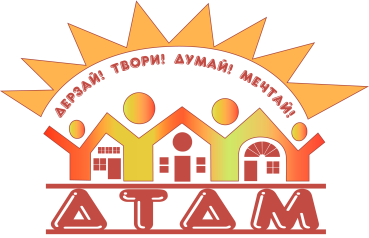 Управление образования администрации г. ОренбургаМуниципальное автономное учреждениедополнительного образования«Дворец творчества детей и молодежи»Отдел  Спортивно-эстетический центр «Созвездие»Дополнительная общеобразовательная общеразвивающаяпрограмма художественной направленности «Искусство вокруг нас»Творческое объединение «Палитра»Возраст детей (6)7-15 летСрок реализации 3 годаАвторы-составители:Радошнова Н.В. педагогдополнительного образованияг. Оренбург 2020СОДЕРЖАНИЕРаздел 1 «Комплекс основных характеристик программы»ПОЯСНИТЕЛЬНАЯ ЗАПИСКАНаправленность программыДополнительная общеобразовательная общеразвивающая программа «Искусство вокруг нас» имеет художественную направленность. Посредством знакомства с основами изобразительного искусства и декоративно-прикладного творчества, предоставляет обучающимся множество возможностей для самовыражения и саморазвития способствует развитию эстетических чувств, формированию образных представлений, развитию воображения и творческого мышления детей. Дополнительная общеобразовательная общеразвивающая программа «Искусство вокруг нас» составлена в соответствии с требованиями основополагающих нормативно-правовых документов: международных, федеральных, региональных, муниципальных актов и документов, а также нормативных документов МАУДО «ДТДиМ». (Приложение 1.) Содержание и материал дополнительной общеобразовательной общеразвивающей программы организованы по принципу дифференциации в соответствии со «стартовым» и «базовым» уровнями сложности. Образовательная программа предназначена на разновозрастного коллектива обучающихся. Реализация данной программы осуществляется на русском языке. Актуальность программы Актуальность данной образовательной программы отражена в выполнении социального заказа родителей и детей, обучающихся в детских домовых клубах, расположенных в микрорайонах по месту жительства, которым долгое время являлся Спортивно-эстетический центр «Созвездие», в прошлом Детский клуб «Аленушка» на базе которого осуществляется реализация данной программы. СЭЦ «Созвездие» посещают дети исторического микрорайона Аренда, зачастую это дети из многодетных семей. Очень часто братья и сестры хотят посещать одно и то же творческое объединение, данное обстоятельство также удовлетворяет желание и многих родителей. Эта особенность и выявила необходимость создания дополнительной образовательной программы «Искусство вокруг нас» для творческого объединения с разновозрастным коллективом детей. Кроме того, реализация дополнительной общеобразовательной общеразвивающей программы «Искусство вокруг нас» позволяет решить одну из важнейших задач современного образовательного процесса – воспитание творческой личности обучающего, с богатой фантазией и воображением, нестандартно мыслящей, способной к самообразованию и саморазвитию. В процессе реализации данной программы обучающиеся учатся создавать новое и оригинальное, проявляя креативный подход, реализуют свой замысел и самостоятельно находят средства для его воплощения, то есть становятся настоящими творцами.Отличительные особенности программы В ходе создания дополнительной общеобразовательной общеразвивающей программы «Искусство вокруг нас» был рассмотрен ряд образовательных программ по изобразительному искусству и декоративно-прикладному творчеству. Анализируя другие образовательные программы, учитывалась специфика образовательных учреждений, на базе которых они реализуются, а также контингент обучающихся для которых они предназначены.  Дополнительная общеобразовательная общеразвивающая программа  «Искусство вокруг нас» составлена автором в соответствии с Методическими рекомендациями по проектированию дополнительных общеобразовательных общеразвивающих программ (М.:ФГАУ «ФИРО», 2015 г.), учитывая опыт коллег и собственный многолетний опыт работы в сфере дополнительного образования детей. Программа имеет ряд отличительных особенностей, обусловленных спецификой работы с разновозрастным коллективом обучающихся на базе детского домового клуба по месту жительства.Особенности образовательных программ для детских творческих объединений по изобразительному искусству и декоративно-прикладному творчеству:Отличительные особенности дополнительной общеобразовательной общеразвивающей программы «Искусство вокруг нас» прослеживаются по нескольким направлениям:- в первую очередь, важной отличительной особенностью программы является ее целеполагание:  формирование и развитие творческих способностей обучающихся посредством обучения основам изобразительной деятельности и декоративно-прикладного творчества.     Отличие выражается в том, что декоративно-прикладному творчеству в программе уделяется такое же внимание, как и изобразительному искусству, что способствует разностороннему творческому развитию обучающихся. - содержание программы обеспечивает дополнительную теоретическую и практическую подготовку обучающихся в области изобразительной деятельности и декоративно-прикладного творчества, расширяет представления детей о художественных стилях и направлениях в изобразительном искусстве и декоративно-прикладном творчестве;- полученные знания и умения в различных областях изобразительного искусства и декоративно-прикладного творчества в ходе реализации данной программы носят несколько ознакомительный характер. Поэтому   дополнительная общеобразовательная общеразвивающая программа «Искусство вокруг нас» в дальнейшем может стать для обучающихся начальным этапом более глубокого  изучения наиболее понравившейся области изобразительного искусства или декоративно-прикладного творчества по другим образовательным программам.Программой «Искусство вокруг нас» также предусмотрена возможность осуществления дистанционного обучения, при котором освоение материала, контроль, аттестация обучающихся организуется посредством компьютерной сети Интернет, используя технологии on-line и off-line. Для организации дистанционного взаимодействия с обучающимися используются платформы (электронной среды): Viber, Instagram.Адресат программы - характеристика обучающихсяДополнительная общеобразовательная общеразвивающая программа «Искусство вокруг нас» адресована обучающимся школьного возраста от (6)7 до 15 лет, не имеющим специальной предварительной подготовки. Обучающиеся зачисляются в творческое объединение на общих основаниях, принимаются все желающие, без дополнительного отбора, не имеющие медицинских противопоказаний для занятий изобразительной деятельностью и декоративно-прикладным творчеством. Программа реализуется посредством систематических занятий в группах с разновозрастным  составом обучающихся. Если у педагога есть возможность обучающиеся делятся на группы: (6)7-11 и 12–(14)15 лет.Очень эффективно сотрудничество младших и старших школьников, которое обладает огромным воспитательным потенциалом. В разновозрастной группе это сотрудничество особенно результативно, так как старшие дети передают свой опыт младшим товарищам. При этом первые совершенствуют свои знания и умения, а вторые легче и успешнее осваивают материал. Особенно это заметно в продуктивных видах деятельности.Сплочению разновозрастного детского коллектива в наибольшей степени способствуют такие формы организации образовательного процесса как коллективная творческая деятельность, сюжетно-ролевые игры, которые являются хорошей социальной практикой для обучающихся.Чтобы обеспечить активность и работоспособность детей разного возраста в группе, необходимо избегать длинных бесед, многословных объяснений, находить правильный темп и ритм занятия. Наличие наглядного материала поддерживает внимание и работоспособность обучающихся любого возраста.Разновозрастная группа представляет собой особую социально-психологическую среду развития обучающихся, которая характеризуется сосуществованием различных систем социального взаимодействия, в которые одновременно включен каждый ребенок: «ребенок - взрослый», «ребенок - сверстник», «ребенок - младший ребенок»,«ребенок - старший ребенок».Этим определяется специфика образовательного процесса в разновозрастной группе обучающихся. Эффект развития ребенка  в такой группе обеспечивается освоением его  реальной ролевой позиции в процессе меж возрастных взаимодействий,  уровень освоения которой служит важнейшим интегрированным показателем его социального развития.Объем и срок освоения программыПрограмма рассчитана на 3 года обучения и состоит из отдельных модулей.  Первый год обучения - 144 часа (по 2 часа 2 раза в неделю), второй и третий год - 216 часов (по 2 часа 3 раза в неделю). В начале каждого учебного года и в конце  проводятся входные и итоговые диагностики  хода реализации дополнительной образовательной программы. В конце каждого полугодия  проводится текущая или промежуточная диагностика результативности  освоения обучающимися программы, проверка уровня знаний и умений детей на данном этапе.Форма обучения и реализации программыПрограмма реализуется в очной форме обучения, ведущей формой организации образовательного процесса,  при реализации данной программы является учебное занятие. При реализации данной программы используются так же такие формы организации образовательного процесса как выставки, экскурсии, конкурсы,   викторины, беседы, диспуты, лекции-беседы, лекции с просмотрами, практические упражнения. Обучение по данной общеобразовательной общеразвивающей программе в случае форс-мажорных обстоятельств (карантин по острым респираторным заболеваниям и гриппу и др.) может проводиться дистанционно. Особенности организации образовательного процессаДанная программа предусматривает групповую форму организации образовательного процесса.  Групповые занятия направлены на формирование представлений обучающихся об основах изобразительного искусства и декоративно-прикладного творчества, композиции, цветоведения, умения работать в коллективе, обсуждать и анализировать свою деятельность.Ввиду трудоемкости технологии работы с некоторыми материалами и ее специфики, в период освоения программы предполагается высокая плотность практических занятий. Это занятия по формированию  и закреплению умений и навыков в сфере изобразительной деятельности и декоративно-прикладной работы, развитию мелкой моторики, изучению различных видов и техник работы с бисером, пластилином, бросовым, природным и другими материалами, а также индивидуальная проектная деятельность обучающихся.Индивидуальное проектирование обучающихся необходимо для более полного практического и творческого освоения программы, поскольку работа над некоторыми видами изобразительного искусства и декоративно-прикладного творчества - очень трудоемкий процесс во временном отношении (ценность и качество некоторых изделия прямо пропорционально временным затратам на него).Программа, предоставляя ребенку свободу для художественно - творческого выражения, предлагает также такие формы работы, как методические игры-сказки, участие обучающихся в общих мероприятиях  СЭЦ «Созвездие», посещение театров и кинотеатров, участие в выставках и конкурсах, «День самоуправления», «День именинника» и т. д.Режим занятийУчебные занятия разбиты на временные части по 45 минут с перерывом. Это привычный для детей школьного возраста режим. В структуре занятия 2 рабочие части и 1 перерыв, заключительные 10 минут отводятся на уборку рабочего места и кабинета. Перерыв между рабочими частями может быть увеличен: 15-20 минут. Это время подразумевает смену деятельности обучающихся (проведение викторины или педагогической диагностики, чаепитие и т. д.). Оптимальное количество детей на занятии в группе не более 10 человек. ЦЕЛЬ И ЗАДАЧИ ПРОГРАММЫЦель программы: формирование и развитие творческих способностей обучающихся посредством обучения основам изобразительной деятельности и декоративно-прикладного творчества.Достичь этой цели, можно решив следующие образовательные задачи. Однако следует учесть, что разграничение задач является несколько условным, так как они тесно взаимосвязаны между собой и переходят одна в другую.Предметные задачи:- формировать знания и практические навыки в области материаловедения, композиции и цветоведения;- знакомить с основными жанрами и видами изобразительного искусства и декоративно-прикладного творчества;- знакомить с различными художественными материалами и техниками изобразительной деятельности;- формировать умения и  навыки владения различными инструментами при создании изделий в различных техниках декоративно-прикладного творчества;-обучать различным приемам, техникам и технологиям работы с пластилином, бумагой, картоном, бисером, природным, бросовым и другими материалами;-обучать умению ориентироваться в задании, планировать свою деятельность, работать самостоятельно; - формировать и расширять знания об истории и развитии изобразительного искусства и декоративно-прикладного творчества.Метапредметные задачи:- совершенствовать точность глазомера и моторные навыки обучающихся: мелкую моторику, пластичность, гибкость рук и т. д.;- развивать наглядно-действенное, эмоционально-образное мышление, внимание и фантазию обучающихся;-формировать и развивать аналитико-синтетическую деятельность мышления детей на основе работы  с эскизами и  схемами;- развивать творческое мышление обучающихся, умение воплощать собственный творческий замысел, изобретать и импровизировать, стремиться к творческому саморазвитию;- формировать и развивать организационно-управленческие умения и навыки обучающихся (планирование своей деятельности, определение её проблем и их причины, содержание в порядке своего рабочего места и инструментов); -развивать умение обучающихся самостоятельно предварительно планировать ход работы над изделием: устанавливать логическую последовательность изготовления поделки, определять приёмы работы и инструменты, необходимые для их выполнения;- развивать коммуникативные умения и навыки, обеспечивающие совместную деятельность в группе, сотрудничество, общение, разрешение конфликтных ситуаций и взаимопомощь.Личностные задачи:-формировать художественно - эстетический вкус и нравственное отношение обучающихся к окружающему миру и действительности;-воспитывать эмоциональную культуру и чуткость обучающихся на явления жизни, природы и искусства посредством освоения основ изобразительного и декоративно-прикладного творчества;- прививать устойчивый интерес к истокам народного творчества,  к культуре и искусству своей страны;- воспитывать патриотизм, гордость и любовь обучающихся к своей малой родине и России в целом, чувство сопричастности к реалиям и событиям современной жизни;- формировать умение рассуждать, иметь  независимое мнение, критический взгляд на вещи;- воспитывать уважительное, толерантное отношение к другим людям, их  мнению и продуктам труда;- формировать такие личностные качества обучающихся как целеустремлённость, ответственность и дисциплинированность, трудолюбие, аккуратность и старательность.        Для реализации цели и достижения поставленных задач данной программы необходимо опираться на следующие принципы дополнительного образования:- индивидуального подхода к личности каждого ребенка;- вариативности (предоставлять ребенку свободный выбор видов и форм деятельности);- доступности;- сотрудничества и сотворчества педагога и обучающихся.1.3 СОДЕРЖАНИЕ ПРОГРАММЫ Учебный план Учебный план 1-го  года обученияУчебный план 2-го года обученияУчебный план 3-го года обученияСОДЕРЖАНИЕ УЧЕБНОГО ПЛАНАСодержание учебного плана 1-го года обучения «Вводное занятие».Теория: Знакомство с обучающимися. Вводная беседа об изобразительном искусстве и декоративно-прикладном творчестве. Рассказ педагога о деятельности творческого объединения, программе, правилах поведения и традициях СЭЦ «Созвездия».Практика: Заполнения анкет, тестирование. Рисование на тему «Воспоминания о лете».Формы контроля: Беседа. Психолого-педагогическая диагностика. Визуальный контроль готового изделия. Viber: «Палитра https://invite.viber.com/?g=bQ03ZRe1W0xrxlsrxXahjgd_GH_Yrc2r».Раздел 1. Энциклопедия рисования1.1 «Простой карандаш и резинка».Теория: Графические материалы, их свойства и применение. Техники рисунка с помощью простого карандаша и ластика.Практика: Отработка обучающимися навыков рисования по ходу изложения и показа педагогом материала новой темы. Самостоятельная работа детей.Формы контроля: Наблюдение. Беседа. Визуальный контроль готового изделия. Viber: «Палитра https://invite.viber.com/?g=bQ03ZRe1W0xrxlsrxXahjgd_GH_Yrc2r».1.2 «Цветные карандаши».Теория: Техники рисования цветными карандашами.Практика: Отработка обучающимися навыков рисования по ходу изложения и показа педагогом материала новой темы. Самостоятельная работа детей.Формы контроля: Наблюдение. Беседа. Визуальный контроль готового изделия. Viber: «Палитра https://invite.viber.com/?g=bQ03ZRe1W0xrxlsrxXahjgd_GH_Yrc2r».1.3 «Восковые мелки».Теория: Знакомство обучающихся с новым художественным материалом.Практика: Просмотр репродукций и работ других детей, выполненных мелками. Отработка обучающимися навыков изобразительной деятельности. Формы контроля: Наблюдение. Беседа. Визуальный контроль готового изделия. Viber: «Палитра https://invite.viber.com/?g=bQ03ZRe1W0xrxlsrxXahjgd_GH_Yrc2r».1.4 «Фломастеры».	Теория: Знакомство обучающихся с новыми художественными приемами работы с фломастерами.Практика: Просмотр работ других детей и педагога, выполненных фломастером. Отработка обучающимися навыков работы с графическими материалами. Формы контроля: Наблюдение. Беседа. Импровизированная выставка. Визуальный контроль готового изделия. Viber: «Палитра https://invite.viber.com/?g=bQ03ZRe1W0xrxlsrxXahjgd_GH_Yrc2r».1.5 «Гуашь и акварель».Теория: Беседа о многообразии красок, их свойствах и особенностях применения. Другие художественные материалы и инструменты необходимые для работы с красками.Практика: Отработка обучающимися технических навыков письма акварельными и гуашевыми красками.Формы контроля: Наблюдение. Беседа. Тестовое задание. Визуальный контроль готового изделия. Viber: «Палитра https://invite.viber.com/?g=bQ03ZRe1W0xrxlsrxXahjgd_GH_Yrc2r».1.6 «Тушь и перо».Теория: Знакомство детей с новым художественным материалом - тушь и новым инструментом - перо. Техника безопасности при работе с колющими и режущими инструментами.Практика: Изучение обучающимися новой техники графики. Отработка навыков самостоятельной деятельности.Формы контроля: Наблюдение. Беседа. Упражнения. Визуальный контроль готового изделия. Viber: «Палитра https://invite.viber.com/?g=bQ03ZRe1W0xrxlsrxXahjgd_GH_Yrc2r».1.7 «Проектная деятельность: Работа в смешанной технике».Теория: Повторение всех тем раздела.Практика: Самостоятельная работа обучающихся: выбор темы и целей деятельности, работа над композицией, самоанализ деятельности. Помощь педагога при необходимости.Формы контроля: Беседа. Наблюдение. Выставка. Блиц – опрос (знание художественных материалов). Визуальный контроль готового изделия. Viber: «Палитра https://invite.viber.com/?g=bQ03ZRe1W0xrxlsrxXahjgd_GH_Yrc2r».Раздел 2. Лепка2.1 «Пластилиновая сказка».Теория: Беседа о скульптуре и материалах для лепки. Основные формы и техники лепки из пластилина. Беседа о сказках и сказочных героях.Практика: Лепка одновременно с показом педагога, лепка по схемам и самостоятельно. Коллективная деятельность обучающихся.Формы контроля: Беседа. Игра. Наблюдение. Визуальный контроль готового изделия. Viber: «Палитра https://invite.viber.com/?g=bQ03ZRe1W0xrxlsrxXahjgd_GH_Yrc2r».2.2 «Декоративная ваза из бутылки».Теория: Беседа о декоративно-прикладном творчестве. Алгоритм изготовления декоративной вазы.Практика: Лепка одновременно с показом педагога, самостоятельная работа детей.Формы контроля: Наблюдение. Беседа. Viber: «Палитра https://invite.viber.com/?g=bQ03ZRe1W0xrxlsrxXahjgd_GH_Yrc2r».2.3 «Картина из пластилина».Теория: Беседа о композиции и жанрах изобразительного искусства (пейзаж, натюрморт, портрет, анималистический и др.).Практика: Самостоятельный выбор обучающихся жанра картины и техники ее исполнения. Работа детей над изделием, помощь педагога при необходимости.Формы контроля: Наблюдение. Беседа. Импровизированная выставка «Картинная галерея». Визуальный контроль готового изделия. Viber: «Палитра https://invite.viber.com/?g=bQ03ZRe1W0xrxlsrxXahjgd_GH_Yrc2r».2.4 «Кулоны из теста».Теория: Беседа о тестопластике, сходство и отличия соленого теста от других материалов для лепки. Технология изготовления кулонов из соленого теста, основные формы и приемы.Практика: Замешивание теста совместно с педагогом. Работа детей одновременно с показом педагога, работа детей по схемам, самостоятельная деятельность обучающихся.Формы контроля: Наблюдение. Беседа. Viber: «Палитра https://invite.viber.com/?g=bQ03ZRe1W0xrxlsrxXahjgd_GH_Yrc2r».2.5 «Куклы на шарнирах».Теория: Повторение материала, пройденного на прошлом занятии. Объявление новой темы и цели занятия. Беседа о многообразии и предназначении кукол.Практика: Работа детей одновременно с показом педагога, работа детей по схемам или самостоятельная деятельность.Формы контроля: Беседа. Игра. Наблюдение. Визуальный контроль готового изделия. Viber: «Палитра https://invite.viber.com/?g=bQ03ZRe1W0xrxlsrxXahjgd_GH_Yrc2r».2.6 «Портрет».Теория: Беседа о жанре портрет в скульптуре и живописи. Понятие «рельеф» в скульптуре и его виды. Пропорции и правила изображения человека.Практика: Просмотр и анализ репродукций и работ других детей. Лепка портрета человека или сказочного героя.Формы контроля: Наблюдение. Беседа. Визуальный контроль готового изделия. Viber: «Палитра https://invite.viber.com/?g=bQ03ZRe1W0xrxlsrxXahjgd_GH_Yrc2r».2.7 «Композиция из теста».Теория: Беседа о композиции в скульптуре, ее видах и многообразии.Практика: Лепка композиции на выбор ребенка.Формы контроля: Наблюдение. Беседа. Визуальный контроль готового изделия. Viber: «Палитра https://invite.viber.com/?g=bQ03ZRe1W0xrxlsrxXahjgd_GH_Yrc2r».2.8 «Проектная деятельность».Теория: Повторение тем пройденных на прошлых занятиях.Практика: Самостоятельный выбор темы и целей деятельности обучающимися. Изготовление изделия на выбор ребенка. Помощь педагога при необходимости.Формы контроля: Беседа. Наблюдение. Решение кроссворда на повторение изученного материала. Визуальный контроль готового изделия. Viber: «Палитра https://invite.viber.com/?g=bQ03ZRe1W0xrxlsrxXahjgd_GH_Yrc2r».Раздел 3. Поделки из бумаги3.1 «Вырезывание из бумаги. Снежинки».Теория: Беседа об аппликации и бумагопластике. Технология вырезывания снежинок. Техника безопасности при работе с бумагой и ножницами.Практика: Формирование и развитие навыков работы с ножницами и бумагой. Работа обучающихся одновременно с показом хода деятельности педагогом. Самостоятельная разработка детьми узоров снежинок.Формы контроля: Наблюдение. Беседа. Визуальный контроль готового изделия. Viber: «Палитра https://invite.viber.com/?g=bQ03ZRe1W0xrxlsrxXahjgd_GH_Yrc2r».3.2 «Конструирование из бумаги».Теория: Рассказ педагога о новом технике работы с бумагой. Просмотр изделий из бумаги других детей и педагога. Виды бумаги, клей, кисти и другие необходимые для данного вида деятельности материалы. Основные приемы работы с бумагой.Практика: Работа детей с одновременным показом педагога. Самостоятельная работа обучающихся по схемам и замыслу. Помощь педагога при необходимости.Формы контроля: Наблюдение. Беседа. Визуальный контроль готового изделия. Viber: «Палитра https://invite.viber.com/?g=bQ03ZRe1W0xrxlsrxXahjgd_GH_Yrc2r».3.3 «Бумагопластика»Теория: Повторение пройденного материала. Знакомство обучающихся с новой техникой работы с бумагой. Технология изготовления изделий в технике бумагопластики.Практика: Работа детей с одновременным показом педагога. Самостоятельная работа обучающихся по схемам и замыслу. Помощь педагога при необходимости.Формы контроля: Наблюдение. Беседа. Визуальный контроль готового изделия. Viber: «Палитра https://invite.viber.com/?g=bQ03ZRe1W0xrxlsrxXahjgd_GH_Yrc2r».3.4 «Игрушки из бумаги».Теория: Беседа об игрушках и их многообразии. Технология изготовления игрушек из бумаги.Практика: Работа детей с одновременным показом педагога. Самостоятельная работа обучающихся по схемам или замыслу. Помощь педагога при необходимости.Формы контроля: Наблюдение. Беседа. Игра. Визуальный контроль готового изделия. Viber: «Палитра https://invite.viber.com/?g=bQ03ZRe1W0xrxlsrxXahjgd_GH_Yrc2r».3.5 «Движущиеся игрушки из картона»Теория: Беседа о русских народных сказках. Технология изготовления игрушек из картона. Практика: Выбор обучающимися сказочного героя для своей поделки. Самостоятельная работа детей, помощь педагога по мере необходимости.Формы контроля: Наблюдение. Беседа. Игра. Визуальный контроль готового изделия. Viber: «Палитра https://invite.viber.com/?g=bQ03ZRe1W0xrxlsrxXahjgd_GH_Yrc2r».3.6 «Оригами».Теория: Рассказ о древнем искусстве оригами, его видах и многообразии. Практика: Работа детей с одновременным показом педагога. Самостоятельная работа обучающихся по схемам. Помощь педагога при необходимости.Формы контроля: Наблюдение. Беседа. Визуальный контроль готового изделия. Viber: «Палитра https://invite.viber.com/?g=bQ03ZRe1W0xrxlsrxXahjgd_GH_Yrc2r».3.7 «Проектная деятельность: Превращение бумаги».Теория: Повторение пройденного материала, изученного в разделе.Практика: Самостоятельный выбор темы и целей деятельности обучающимися. Изготовление изделия на выбор ребенка. Помощь педагога при необходимости.Формы контроля: Беседа. Наблюдение. Опрос. Визуальный контроль готового изделия. Viber: «Палитра https://invite.viber.com/?g=bQ03ZRe1W0xrxlsrxXahjgd_GH_Yrc2r».Раздел 4. Аппликация4.1 «Аппликация из цветной бумаги».Теория: Беседа об аппликации, ее видах и техниках исполнения.Практика: Работа детей с одновременным показом педагога над аппликацией, используя различные приемы работы с цветной бумагой. Самостоятельная работа обучающихся. Помощь педагога при необходимости.Формы контроля: Беседа. Наблюдение. Визуальный контроль готового изделия. Viber: «Палитра https://invite.viber.com/?g=bQ03ZRe1W0xrxlsrxXahjgd_GH_Yrc2r».4.2 «Окрашивание фона бумаги. Аппликация из нее».Теория: Беседа о цветной бумаге, ее видах и назначении. Технология изготовления цветной бумаги своими руками. Практика: Совместная деятельность обучающихся и педагога по окрашиванию фона бумаги. Самостоятельная работа детей над  аппликацией, помощь педагога по мере необходимости.Формы контроля: Беседа. Наблюдение. Визуальный контроль готового изделия. Viber: «Палитра https://invite.viber.com/?g=bQ03ZRe1W0xrxlsrxXahjgd_GH_Yrc2r».4.3 «Аппликация из ткани».Теория: Знакомство обучающихся с новой техникой аппликации. Практика: Выбор детьми темы для аппликации. Разработка эскиза и изготовление шаблонов для работы с тканью. Изготовление аппликации из ткани.Формы контроля: Беседа. Наблюдение. Визуальный контроль готового изделия. Viber: «Палитра https://invite.viber.com/?g=bQ03ZRe1W0xrxlsrxXahjgd_GH_Yrc2r».4.4 «Аппликация из мелко нарезанной ткани».Теория: Беседа о новой технике аппликации. Алгоритм действий при изготовлении изделия в новой технике. Повторение техники безопасности при работе с ножницами.Практика: Работа над эскизом композиции. Подготовка материалов для работы (подбор и нарезание ткани). Изготовление поделки в новой технике.Формы контроля: Беседа. Наблюдение. Визуальный контроль готового изделия. Viber: «Палитра https://invite.viber.com/?g=bQ03ZRe1W0xrxlsrxXahjgd_GH_Yrc2r».4.5 «Аппликация из листьев и веток».Теория: Рассказ педагога об использовании в аппликации природных материалов.Практика: Анализ работ других обучающихся. Выбор детьми темы для аппликации. Самостоятельная работа обучающихся. Помощь педагога при необходимости.Формы контроля: Беседа. Наблюдение. Визуальный контроль готового изделия. Viber: «Палитра https://invite.viber.com/?g=bQ03ZRe1W0xrxlsrxXahjgd_GH_Yrc2r».4.6 «Декоративная ваза из косточек и семян».Теория: Знакомство обучающихся с новым видом декоративно-прикладного творчества. Технология работы с косточками и семенами.Практика: Декорирование вазы с помощью пластилина, семян и косточек. Покрытие изделий лаком.Формы контроля: Наблюдение. Беседа. Визуальный контроль готового изделия. Viber: «Палитра https://invite.viber.com/?g=bQ03ZRe1W0xrxlsrxXahjgd_GH_Yrc2r».4.7 «Аппликация из манной крупы».Теория: Рассказ о новой технике декоративно-прикладного творчества. Технология работы с манной крупой.Практика: Разработка обучающимися эскиза композиции. Изготовление аппликации из манной крупы. Раскраска изделия.Формы контроля: Наблюдение. Беседа. Визуальный контроль готового изделия. Viber: «Палитра https://invite.viber.com/?g=bQ03ZRe1W0xrxlsrxXahjgd_GH_Yrc2r».4.8 «Поделки из яичной скорлупы».Теория: Беседа о новой технике декоративно-прикладной деятельности. Подготовка яичной скорлупы для работы.Практика: Рассматривание схем и поделок из яичной скорлупы, выполненных другими детьми и педагогом. Изготовление поделок.Формы контроля: Наблюдение. Беседа. Игра. Визуальный контроль готового изделия. Viber: «Палитра https://invite.viber.com/?g=bQ03ZRe1W0xrxlsrxXahjgd_GH_Yrc2r».4.9 «Аппликация из яичной скорлупы».Теория: Рассказ о новой технике. Ее сходства и отличия от других. Алгоритм работы над изделием.Практика: Выбор обучающимися темы композиции и цвета скорлупы для работы. Нанесение рисунка на картон. Выполнение аппликации.Формы контроля: Наблюдение. Беседа. Опрос. Визуальный контроль готового изделия. Viber: «Палитра https://invite.viber.com/?g=bQ03ZRe1W0xrxlsrxXahjgd_GH_Yrc2r».4.10 «Аппликация из бросового материала».Теория: Беседа о загрязнении и защите окружающей среды, а также об использовании бросового материала в аппликации.Практика: Просмотр и анализ работ других детей. Выбор темы и материалов для композиции. Работа над аппликацией.Формы контроля: Наблюдение. Беседа. Визуальный контроль готового изделия. Viber: «Палитра https://invite.viber.com/?g=bQ03ZRe1W0xrxlsrxXahjgd_GH_Yrc2r».4.11 «Проектная деятельность: Аппликация».Теория: Повторение пройденного материала, изученного в разделе «Аппликация». Беседа о смешанной технике в аппликации.Практика: Самостоятельный выбор темы и целей деятельности обучающимися. Изготовление изделия на выбор ребенка. Помощь педагога при необходимости.Формы контроля: Беседа. Наблюдение. Опрос. Визуальный контроль готового изделия. Viber: «Палитра https://invite.viber.com/?g=bQ03ZRe1W0xrxlsrxXahjgd_GH_Yrc2r».Раздел 5. Поделки из бисера на проволоке 5.1 «Материалы и инструменты».Теория: Беседа об истории возникновения и развития бисероплетения. Рассказ об инструментах и материалах бисероплетения. Техника безопасности на занятиях бисероплетением.Практика: Знакомство детей с инструментами и материалами для работы с бисером: иглами, леской, проволокой, бисером, стеклярусом, бусинами и т. д. Формы контроля: Беседа. Наблюдение. Опрос. Viber: «Палитра https://invite.viber.com/?g=bQ03ZRe1W0xrxlsrxXahjgd_GH_Yrc2r».5.2  «Плоское плетение на проволоке».Теория: Знакомство детей с техникой плоского бисероплетения на проволоке. Практика: Работа обучающихся с одновременным показом педагога. Самостоятельная работа обучающихся по схемам. Помощь педагога при необходимости.Формы контроля: Беседа. Наблюдение. Визуальный контроль готового изделия. Viber: «Палитра https://invite.viber.com/?g=bQ03ZRe1W0xrxlsrxXahjgd_GH_Yrc2r».5.3 «Объемное плетение на проволоке».Теория: Рассказ о новой технике бисероплетения на проволоке. Сходство и отличия от плоского плетения.Практика: Работа обучающихся по выбранным схемам. Помощь педагога при необходимости.Формы контроля: Беседа. Наблюдение. Визуальный контроль готового изделия. Viber: «Палитра https://invite.viber.com/?g=bQ03ZRe1W0xrxlsrxXahjgd_GH_Yrc2r».5.4  «Композиция».Теория: Повторение материала пройдённого на прошлых занятиях. Беседа о композиции в бисероплетении.Практика: Составление обучающимися эскиза композиции. Работа детей над композицией; использование изделий изготовленных на прошлых занятиях; изготовление недостающих деталей композиции.Формы контроля: Беседа. Наблюдение. Визуальный контроль готового изделия. Viber: «Палитра https://invite.viber.com/?g=bQ03ZRe1W0xrxlsrxXahjgd_GH_Yrc2r».Раздел 6. Поделки из бисера на леске6.1  «Двухсторонний браслет».Теория: Знакомство детей с новой техникой работы с бисером. Сходство и отличия от плетения на проволоке. Беседа «История браслета».Практика: Выбор цветового решения браслета. Изготовление браслета по схеме. Формы контроля: Беседа. Наблюдение. Визуальный контроль готового изделия. Viber: «Палитра https://invite.viber.com/?g=bQ03ZRe1W0xrxlsrxXahjgd_GH_Yrc2r».6.2  «Червяк и змейка».Теория: Рассказ о новых приемах работы на леске. Беседа «Червяки и змеи». Практика: Изготовление изделия в новой технике. Игра «Червячки и змейки» (Подбор цветового решения поделки).Формы контроля: Наблюдение. Беседа. Игра. Визуальный контроль готового изделия. Viber: «Палитра https://invite.viber.com/?g=bQ03ZRe1W0xrxlsrxXahjgd_GH_Yrc2r».6.3  «Поросенок».Теория: Беседа и загадки о животных. Изучение и анализ схемы изготовления изделия. Практика: Изготовление поросенка на леске по выбранным обучающимися схемам.  Помощь педагога при необходимости.Формы контроля: Беседа. Наблюдение. Визуальный контроль готового изделия. Viber: «Палитра https://invite.viber.com/?g=bQ03ZRe1W0xrxlsrxXahjgd_GH_Yrc2r».6.4  «Крокодилья семейка».Теория: Беседа о семейных ценностях. Рассказ о животных живущих «семьями». Изучение и анализ схемы изготовления крокодила.Практика: Самостоятельная работа обучающихся. Помощь педагога по мере необходимости. Игра - составление композиции «Крокодилья семейка».Формы контроля: Беседа. Игра. Визуальный контроль готового изделия. Viber: «Палитра https://invite.viber.com/?g=bQ03ZRe1W0xrxlsrxXahjgd_GH_Yrc2r».Раздел 7. Украшения из бисера7.1  «Колье «Ажурный воротничок».Теория: Знакомство обучающихся с новой техникой бисероплетения. Беседа об украшениях. Изучение схемы изделия.Практика: Разработка обучающимися эскиза изделия. Самостоятельная работа детей по схемам. Формы контроля: Беседа. Наблюдение. Визуальный контроль готового изделия. Viber: «Палитра https://invite.viber.com/?g=bQ03ZRe1W0xrxlsrxXahjgd_GH_Yrc2r».7.2  «Кельтские узоры».Теория: Рассказ о культуре древних кельтов. Знакомство обучающихся с новым видом украшений – гривны.Практика: Создания эскиза изделия в стиле кельтской культуры. Работа детей по схемам. Помощь педагога.Формы контроля: Беседа. Наблюдение. Визуальный контроль готового изделия. Viber: «Палитра https://invite.viber.com/?g=bQ03ZRe1W0xrxlsrxXahjgd_GH_Yrc2r».7.3  «Кулон «Вишня».Теория: Обсуждение нового изделия из бисера. Знакомство со схемой кулона.Практика: Просмотр и анализ работ других обучающихся. Выбор колористического решения и материалов для изготовления изделия.Формы контроля: Викторина. Наблюдение. Визуальный контроль готового изделия. Viber: «Палитра https://invite.viber.com/?g=bQ03ZRe1W0xrxlsrxXahjgd_GH_Yrc2r».7.4  «Кулон «Талисман».Теория: Беседа «Талисманы и обереги разных народов мира. Рассказ об изготовлении нового изделия. Алгоритм действий при изготовлении изделия в новой технике.  Практика: Деятельность обучающихся одновременно с показом педагога хода работы над изделием.Формы контроля: Беседа. Наблюдение. Визуальный контроль готового изделия. Viber: «Палитра https://invite.viber.com/?g=bQ03ZRe1W0xrxlsrxXahjgd_GH_Yrc2r».7.5  «Колье с подвесками».Теория: Рассказ о новой технике. Ее сходства и отличия от других. Алгоритм работы над изделием.Практика: Игра «Подбери украшение». Создания эскиза изделия. Работа детей по схемам. Помощь педагога.Формы контроля: Беседа. Опрос. Визуальный контроль готового изделия. Viber: «Палитра https://invite.viber.com/?g=bQ03ZRe1W0xrxlsrxXahjgd_GH_Yrc2r».7.6  «Проектная деятельность по теме «Бисероплетение»».Теория: Повторение изученного ранее материала.Практика: Самостоятельная работа детей. Изготовление изделия посредством использования изученных техник и приемов на выбор ребенка.Формы контроля: Наблюдение. Беседа. Импровизированная выставка. Визуальный контроль готового изделия. Viber: «Палитра https://invite.viber.com/?g=bQ03ZRe1W0xrxlsrxXahjgd_GH_Yrc2r».«Итоговое занятие».	Теория: повторение и обобщение изученного материала.Практика: Заполнения анкет, тестирование. Рисование на тему «Ура, каникулы!». Чаепитие.Формы контроля: Беседа. Психолого-педагогическая диагностика. Viber: «Палитра https://invite.viber.com/?g=bQ03ZRe1W0xrxlsrxXahjgd_GH_Yrc2r».Содержание учебного плана 2-го года обучения«Вводное занятие».Теория: Встреча с обучающимися. Вводная беседа о разделах и темах программы изучаемых в новом учебном году. Практика: Заполнения анкет, тестирование. Рисование на тему «Воспоминания о лете».Формы контроля: Беседа. Психолого-педагогическая диагностика. Визуальный контроль готового изделия. Viber: «Палитра https://invite.viber.com/?g=bQ03ZRe1W0xrxlsrxXahjgd_GH_Yrc2r».Раздел 1. Изобразительные приемы1.1 «Тон и линия».Теория: Повторение знаний о графических материалах, их свойствах и применение. Знакомство с новыми понятиями и техникой работы с графическими материалами.Практика: Отработка обучающимися навыков рисования по ходу изложения и показа педагогом материала новой темы. Самостоятельная работа детей.Формы контроля: Беседа. Визуальный контроль готового изделия. Viber: «Палитра https://invite.viber.com/?g=bQ03ZRe1W0xrxlsrxXahjgd_GH_Yrc2r».1.2 «Композиция».Теория: Знакомство с новыми понятиями «композиция». («Композиция» как соединение и соотношение деталей и частей художественного произведения. «Композиция» как отдельная работа или изделие).Практика: Отработка обучающимися навыков композиции по ходу изложения и показа педагогом материала новой темы. Самостоятельная работа детей.Формы контроля: Беседа. Визуальный контроль готового изделия. Viber: «Палитра https://invite.viber.com/?g=bQ03ZRe1W0xrxlsrxXahjgd_GH_Yrc2r».1.3 «Декоративная композиция».Теория: Знакомство обучающихся с новым понятием. Практика: Просмотр репродукций, работ других детей и педагога, выполненных в технике декоративный натюрморт. Самостоятельная работа обучающихся.Формы контроля: Беседа. Визуальный контроль готового изделия. Viber: «Палитра https://invite.viber.com/?g=bQ03ZRe1W0xrxlsrxXahjgd_GH_Yrc2r».1.4 «Цветоведение».Теория: Знакомство обучающихся с основами цветоведения (Основные, хроматические, ахроматические, контрастные и дополнительные цвета).Практика: Отработка обучающимися технических навыков письма акварельными и гуашевыми красками посредством выполнения упражнений для закрепления новой темы.Формы контроля: Беседа. Упражнения. Визуальный контроль готового изделия. Viber: «Палитра https://invite.viber.com/?g=bQ03ZRe1W0xrxlsrxXahjgd_GH_Yrc2r».1.5 «Объем. Свет и тень».Теория: Знакомство детей с новыми понятиями: «объем», «свет» и «тень». Просмотр и анализ схем и репродукций по данной теме.Практика: Отработка обучающимися технических навыков самостоятельной деятельности посредством выполнения упражнений для закрепления новой темы в технике графики и живописи. Формы контроля: Беседа. Опрос. Визуальный контроль готового изделия. Viber: «Палитра https://invite.viber.com/?g=bQ03ZRe1W0xrxlsrxXahjgd_GH_Yrc2r».1.6 «Перспектива».Теория: Знакомство с понятием перспектива, с правилами перспективы. Практика: Учить изображать пейзаж по законам перспективы с передачей глубины пространства. Формировать у детей умение передавать в рисунке колорит осени. Совершенствовать технику работы с акварелью.Формы контроля: Беседа. Опрос. Визуальный контроль готового изделия. Viber: «Палитра https://invite.viber.com/?g=bQ03ZRe1W0xrxlsrxXahjgd_GH_Yrc2r».1.7 «Проектная деятельность: «Цвет и линия».Теория: Повторение материала, изученного обучающимися в данном разделе.Практика: Совершенствование навыков самостоятельной работы детей в поиске наилучшего решения графической композиции через основные средства художественной выразительности: линия, пятно.Формы контроля: Беседа. Опрос. Визуальный контроль готового изделия. Viber: «Палитра https://invite.viber.com/?g=bQ03ZRe1W0xrxlsrxXahjgd_GH_Yrc2r».Раздел 2. Жанры изобразительного искусства2.1 «Натюрморт».Теория: Натюрморт, как жанр изобразительного искусства.Практика: Посредством написания натюрморта научиться согласовывать предметы по размеру, тону, фактуре; раскрывать конструктивные особенности и пропорции предметов; показывать материальность предметов.Формы контроля: Беседа. Наблюдение. Визуальный контроль готового изделия. Viber: «Палитра https://invite.viber.com/?g=bQ03ZRe1W0xrxlsrxXahjgd_GH_Yrc2r».2.2 «Декоративный натюрморт».Теория: Знакомство с новыми понятиями «декор», «декоративный натюрморт», «стилизация», «фактура».Практика: Просмотр и анализ работ других детей и репродукций с изображением натюрмортов и декоративных натюрмортов (сходство и отличия). Написание натюрморта с натуры или по воображению обучающихся.Формы контроля: Беседа. Наблюдение. Визуальный контроль готового изделия. Viber: «Палитра https://invite.viber.com/?g=bQ03ZRe1W0xrxlsrxXahjgd_GH_Yrc2r». 2.3 «Пейзаж».Теория: Беседа «Пейзаж, как жанр изобразительного искусства». Знакомство с творчеством известных художников-пейзажистов.Практика: Просмотр и анализ картин репродукций известных художников-пейзажистов и работ других ребят и педагога. Рисование пейзажа по фото или по памяти.Формы контроля: Беседа. Наблюдение. Визуальный контроль готового изделия. Viber: «Палитра https://invite.viber.com/?g=bQ03ZRe1W0xrxlsrxXahjgd_GH_Yrc2r».2.4 «Портрет. Голова человека».Теория: Знакомство обучающихся с закономерностями в конструкции головы человека, пропорциями лица, понятие средней линии и симметрии лица.Практика: Рисование головы человека в технике графика (рисование с одновременным показом педагога, самостоятельная работа детей).Формы контроля: Беседа. Опрос. Визуальный контроль готового изделия. Viber: «Палитра https://invite.viber.com/?g=bQ03ZRe1W0xrxlsrxXahjgd_GH_Yrc2r».2.5 «Строение тела человека. Пропорции».Теория: Беседа «Пропорции и строение фигуры человека».Практика: Рисование конструкции фигуры человека, с учетом ее основных пропорций, гендерных и возрастных особенностей.Формы контроля: Беседа. Опрос. Визуальный контроль готового изделия. Viber: «Палитра https://invite.viber.com/?g=bQ03ZRe1W0xrxlsrxXahjgd_GH_Yrc2r».2.6 «Портрет с натуры».Теория: Расширение знаний обучающихся о жанре портрет. Практика: Рисование портрета обучающимися с натуры в технике живопись (художественные материалы на выбор ребенка). Формы контроля: Беседа. Опрос. Визуальный контроль готового изделия. Viber: «Палитра https://invite.viber.com/?g=bQ03ZRe1W0xrxlsrxXahjgd_GH_Yrc2r».2.7 «Автопортрет».Теория: Что такое автопортрет? Индивидуальное сходство и духовный образ человека.Практика: Рисование детьми своего автопортрета по памяти или при помощи зеркала. Самостоятельная работа обучающихся, помощь педагога при необходимости.Формы контроля: Беседа. Наблюдение. Визуальный контроль готового изделия. Viber: «Палитра https://invite.viber.com/?g=bQ03ZRe1W0xrxlsrxXahjgd_GH_Yrc2r».2.8 «Творческий проект «Семейный портрет».Теория: Закрепить понятие – «одиночный портрет», познакомить обучающихся с понятием «групповой портрет».Практика: Рисование группового портрета, стараясь передать в нем особенности внешнего вида и настроение каждого из членов семьи обучающихся по фото или по памяти.	Формы контроля: Ролевая игра. Беседа. Визуальный контроль готового изделия. Viber: «Палитра https://invite.viber.com/?g=bQ03ZRe1W0xrxlsrxXahjgd_GH_Yrc2r».Раздел 3. Народные промыслы России3.1 «Дымковская игрушка».Теория: Беседа «Народные промыслы России. Дымковская игрушка» (Характерные изделия, техника изготовления, дымковская роспись).Практика: Формирование у обучающихся умения рисования кистью элементы узоров дымковской росписи. Составление композиции и элементов дымковской росписи.Формы контроля: Беседа. Визуальный контроль готового изделия. Viber: «Палитра https://invite.viber.com/?g=bQ03ZRe1W0xrxlsrxXahjgd_GH_Yrc2r».3.2 «Ракульская роспись».Теория: Особенности ракульской росписи, отличия от других промыслов России.Практика: Рисования узоров ракульской росписи. Составление композиции.Формы контроля: Беседа. Опрос. Визуальный контроль готового изделия. Viber: «Палитра https://invite.viber.com/?g=bQ03ZRe1W0xrxlsrxXahjgd_GH_Yrc2r».3.3 «Пермогорская роспись».Теория: Пермогорская роспись. Основные схемы и закономерности декоративной композиции.Практика: Рисования узоров пермогорской росписи. Составление композиции (Работа обучающихся одновременно с показом педагога, самостоятельная работа детей).Формы контроля: Беседа. Опрос. Визуальный контроль готового изделия. Viber: «Палитра https://invite.viber.com/?g=bQ03ZRe1W0xrxlsrxXahjgd_GH_Yrc2r».3.4 «Пучугская роспись».Теория: Беседа «Пучугская (Пучужская) роспись по дереву».Практика: Изучение элементов росписи, самостоятельное составление композиции обучающимися.Формы контроля: Беседа. Визуальный контроль готового изделия. Viber: «Палитра https://invite.viber.com/?g=bQ03ZRe1W0xrxlsrxXahjgd_GH_Yrc2r».3.5 «Золотая хохлома».Теория: Беседа «Золотая хохлома». Сходства и особенности народного промысла хохлома от других изученных обучающимися ранее.Практика: Изучение и зарисовка элементов хохломской росписи, составление композиции.Формы контроля: Беседа. Визуальный контроль готового изделия. Viber: «Палитра https://invite.viber.com/?g=bQ03ZRe1W0xrxlsrxXahjgd_GH_Yrc2r».3.6 «Городецкая роспись».Теория: Городецкая роспись. Основные элементы и закономерности декоративной композиции.Практика: Изучение основных элементов росписи детьми посредством работы с одновременным показом педагогом хода деятельности. Самостоятельная работа детей. Импровизированная выставка детских работ «Ярмарка».Формы контроля: Игра. Беседа. Опрос. Визуальный контроль готового изделия. Viber: «Палитра https://invite.viber.com/?g=bQ03ZRe1W0xrxlsrxXahjgd_GH_Yrc2r».3.7 «Проектная деятельность: «Роспись деревянных изделий».Теория: Повторение пройденного в разделе материала. Анализ и самоанализ обучающимися изготовленных творческих работ по теме раздела «Народные промыслы России».Практика: Составление детьми декоративной композиции (выбор росписи по желанию). Грунтовка деревянных заготовок (Доски, солонки, ложки и др.). Нанесение элементов росписи, роспись и лакировка изделия. Формы контроля: Беседа. Наблюдение. Визуальный контроль готового изделия.Раздел 4. Папье-маше4.1 «Удивительные плоды».Теория: Знакомство обучающихся с новым видом работы с бумагой папье-маше. Отличия и сходства с другими техниками работы с бумагой. Технология изготовления клейстера, техника безопасности работы с ним.Практика: Работа обучающихся с одновременным показом педагога хода деятельности над изделием. Сушка, раскрашивание и лакировка изделия. Формы контроля: Беседа. Наблюдение. Визуальный контроль готового изделия. Viber: «Палитра https://invite.viber.com/?g=bQ03ZRe1W0xrxlsrxXahjgd_GH_Yrc2r».4.2 «Браслеты и бусы».Теория: Беседа об украшениях и материалах для их изготовления. Алгоритм изготовления браслетов и бус из папье-маше.Практика: Изготовление бумажной массы для работы в технике папье-маше. Работа обучающихся над изготовлением браслетов и бус. Сушка, раскрашивание и лакировка изделий.Формы контроля: Беседа. Наблюдение. Визуальный контроль готового изделия. Viber: «Палитра https://invite.viber.com/?g=bQ03ZRe1W0xrxlsrxXahjgd_GH_Yrc2r».4.3 «Сверкающие чаши».Теория: Знакомство обучающихся с алгоритмом изготовления нового изделия в технике папье-маше.Практика: Изготовление детьми бумажных чаш в технике папье-маше под руководством педагога. Сушка, раскрашивание с использованием золотой, бронзовой и серебряной красок, лакировка изделий.Формы контроля: Беседа. Наблюдение. Визуальный контроль готового изделия. Viber: «Палитра https://invite.viber.com/?g=bQ03ZRe1W0xrxlsrxXahjgd_GH_Yrc2r».4.4 «Кроличья семейка».Теория: Знакомство обучающихся с алгоритмом изготовления новых изделий в технике папье-маше.Практика: Изготовление новых изделий посредством использования знаний и навыков, полученных на прошлых занятиях. Формы контроля: Беседа. Игра. Визуальный контроль готового изделия. Viber: «Палитра https://invite.viber.com/?g=bQ03ZRe1W0xrxlsrxXahjgd_GH_Yrc2r».4.5 «Карандашница-лапа чудовища».Теория: Знакомство обучающихся с алгоритмом изготовления нового изделия в технике папье-маше.Практика: Разработка обучающимися эскизов карандашниц. Работа по изготовлению поделки. Помощь педагога по ходу деятельности.  Сушка, раскрашивание и лакировка изделий.Формы контроля: Беседа. Наблюдение. Визуальный контроль готового изделия. Viber: «Палитра https://invite.viber.com/?g=bQ03ZRe1W0xrxlsrxXahjgd_GH_Yrc2r».4.6 «Карнавальные маски».Теория: Беседа «Карнавальные маски» (Карнавал в Венеции, новогодние маски и т. д.).Практика: Разработка детьми эскизов масок. Изготовление масок обучающимися посредством использования заготовок для папье-маше  («Маска венецианская» из пластика). Сушка, раскрашивание, декорирование  и лакировка изделий.Формы контроля: Беседа. Наблюдение. Визуальный контроль готового изделия. Viber: «Палитра https://invite.viber.com/?g=bQ03ZRe1W0xrxlsrxXahjgd_GH_Yrc2r».4.7 «Игрушка из папье-маше на основе пластиковой бутылки».Теория: Знакомство обучающихся с алгоритмом изготовления новых изделий в технике папье-маше.Практика: Разработка обучающимися эскизов игрушек. Изготовление новых изделий посредством использования знаний и навыков, полученных на прошлых занятиях. Сушка, раскрашивание и лакировка изделий. Участие обучающихся в выставке.Формы контроля: Игра. Опрос. Визуальный контроль готового изделия. Viber: «Палитра https://invite.viber.com/?g=bQ03ZRe1W0xrxlsrxXahjgd_GH_Yrc2r».4.8 «Пасхальные яйца».Теория: Познакомить детей с одним из главных праздников православного мира Воскресение Христово (Пасха). Рассказ о многообразии способов изготовления декоративных пасхальных яиц.Практика: Изготовление пасхальных яиц в технике папье-маше. Разработка обучающимися эскизов росписи заготовок. Роспись и лакировка изделий.Формы контроля: Беседа. Наблюдение. Визуальный контроль готового изделия. Viber: «Палитра https://invite.viber.com/?g=bQ03ZRe1W0xrxlsrxXahjgd_GH_Yrc2r».4.9 «Ваза для яиц в виде утки».Теория: Знакомство обучающихся с алгоритмом изготовления нового изделия в технике папье-маше. Практика: Просмотр фото и иллюстраций с изображением уток. Изготовление вазы для пасхальных яиц в виде утки. Разработка эскиза росписи изделия. Роспись и лакировка изделий.Формы контроля: Беседа. Наблюдение. Визуальный контроль готового изделия. Viber: «Палитра https://invite.viber.com/?g=bQ03ZRe1W0xrxlsrxXahjgd_GH_Yrc2r».4.10 «Проектная деятельность. Коллективная работа на выбор детей».Теория: Повторение материала, изученного обучающимися ранее. Беседа с детьми о коллективной деятельности.Практика: Выбор обучающимися темы коллективной работы из предложенных педагогом либо самостоятельный выбор обучающихся. Разработка детьми эскиза композиции. Работа детей над изделием.Формы контроля: Беседа. Наблюдение. Визуальный контроль готового изделия. Viber: «Палитра https://invite.viber.com/?g=bQ03ZRe1W0xrxlsrxXahjgd_GH_Yrc2r».Раздел 5. Бумажные цветы5.1 «Раскладные цветы».Теория: Знакомство обучающихся с новым видом объемной аппликации. Беседа о многообразии мира цветов. Алгоритм выполнения праздничной открытки.  Практика: Выбор обучающимися цветов для своей открытки. Эскиз открытки. Работа над изделием.Формы контроля: Беседа. Упражнения. Визуальный контроль готового изделия. Viber: «Палитра https://invite.viber.com/?g=bQ03ZRe1W0xrxlsrxXahjgd_GH_Yrc2r».5.2 «Весенний букет».	Теория: Беседа «Времена года». Техника изготовление объемных весенних цветов из гофрированной бумаги.Практика: Отработка детьми навыков работы с новым материалом. Изготовление обучающимися объемных цветов по шаблонам.Формы контроля: Беседа. Визуальный контроль готового изделия. Viber: «Палитра https://invite.viber.com/?g=bQ03ZRe1W0xrxlsrxXahjgd_GH_Yrc2r».5.3 «Горшочек с крокусами».Теория: Рассказ педагога о весенних первоцветах и технологии изготовления их из бумаги.Практика: Изготовление обучающимися декоративной поделки по схеме (изготовление цветов и декорирование горшочка).Формы контроля: Беседа. Наблюдение. Визуальный контроль готового изделия. Viber: «Палитра https://invite.viber.com/?g=bQ03ZRe1W0xrxlsrxXahjgd_GH_Yrc2r».5.4 «Алые розы».	Теория: Опрос обучающихся о степени усвоения полученных знаний по теме «Весенний букет» (Объемные цветы из гофрированной бумаги). Практика: Самостоятельная работа обучающихся над новым изделием, выполняемым аналогичным способом. (Шаблоны, схемы, помощь педагога при необходимости).Формы контроля: Беседа. Наблюдение. Визуальный контроль готового изделия. Viber: «Палитра https://invite.viber.com/?g=bQ03ZRe1W0xrxlsrxXahjgd_GH_Yrc2r».5.5 «Водяные лилии».	Теория: Знакомство обучающихся с новым видом бумаги для декоративно-прикладного творчества (бумажные салфетки). Рассказ о сервировки и декорировании стола.Практика: Изготовление лилий из бумажных салфеток для декорирования праздничного стола. Сервировка стола. Чаепитие.Формы контроля: Ролевая игра. Визуальный контроль готового изделия. Viber: «Палитра https://invite.viber.com/?g=bQ03ZRe1W0xrxlsrxXahjgd_GH_Yrc2r».5.6 «Подсолнух».		Теория: Беседа «Смешенная техника работы с бумагой при изготовлении цветов». Практика: Изготовление цветной и фактурной бумаги для использования в аппликации. Изготовление цветка подсолнечника в технике аппликации. Формы контроля: Беседа. Наблюдение. Визуальный контроль готового изделия. Viber: «Палитра https://invite.viber.com/?g=bQ03ZRe1W0xrxlsrxXahjgd_GH_Yrc2r».5.7 «Кактус».	Теория: Беседа о кактусах. Знакомство с технологией изготовления нового изделия из бумаги и воздушных шаров. Практика: Изготовление поделки обучающимися с одновременным показом педагога хода деятельности. Формы контроля: Беседа. Наблюдение. Визуальный контроль готового изделия. Viber: «Палитра https://invite.viber.com/?g=bQ03ZRe1W0xrxlsrxXahjgd_GH_Yrc2r».5.8 «Проектная деятельность: «Букет для мамы».Теория: Повторение материала, пройденного в ходе изучения раздела. Опрос. Викторина. Беседа «Наши мамы».Практика: Самостоятельный выбор детей техники и материалов для изготовления букетов. Работа детей над изделием. Помощь педагога по мере необходимости. Формы контроля: Беседа. Наблюдение. Визуальный контроль готового изделия. Viber: «Палитра https://invite.viber.com/?g=bQ03ZRe1W0xrxlsrxXahjgd_GH_Yrc2r».Раздел 6. Объемные поделки из бисера6.1 «Букет цветов».		Теория: Повторение знаний, полученных в прошлом учебном году. Знакомство с новым материалом.Практика: Ответы обучающихся на вопросы. Выбор детьми схем плетения и цветового решения цветов для букета. Работа по схемам над новым изделием.Формы контроля: Игра. Беседа. Визуальный контроль готового изделия. Viber: «Палитра https://invite.viber.com/?g=bQ03ZRe1W0xrxlsrxXahjgd_GH_Yrc2r».6.2 «Цветущая вишня».		Теория: Рассказ об искусстве «бонсай». Бонсай из бисера.Практика: Формирование знания о новом способе плетения «скручивание» («скрутка»). Изготовление по схемам цветущего дерева вишни способом «скручивание».Формы контроля: Игра. Наблюдение. Визуальный контроль готового изделия. Viber: «Палитра https://invite.viber.com/?g=bQ03ZRe1W0xrxlsrxXahjgd_GH_Yrc2r».6.3 «Шнур, жгут».		Теория: Беседа об украшении «жгут». Знакомство с алгоритмом изготовления нового объемного изделия из бисера.Практика: Разработка обучающимися эскизов изделия. Изготовление изделия с помощью схем и выполненным эскизам. Формы контроля: Беседа. Наблюдение. Визуальный контроль готового изделия. Viber: «Палитра https://invite.viber.com/?g=bQ03ZRe1W0xrxlsrxXahjgd_GH_Yrc2r».6.4 «Пасхальные яйца».		Теория: Беседа о празднике Пасха. Алгоритм изготовления пасхальных яиц из бисера.Практика: Выбор обучающимися схемы изготовления изделия. Разработка детьми цветового решения поделки. Оплетка бисером заготовок пасхальных яиц.Формы контроля: Игра. Наблюдение. Визуальный контроль готового изделия. Viber: «Палитра https://invite.viber.com/?g=bQ03ZRe1W0xrxlsrxXahjgd_GH_Yrc2r».6.5 «Проектная деятельность. Украшение на выбор ребенка».Теория: Повторение изученных в разделе знаний и навыков. Беседа об украшениях.Практика: Выбор обучающимися схемы изготовления украшений из предложенных педагогом либо самостоятельная разработка схемы изделия. Разработка детьми цветового решения рукоделия. Изготовление изделия с помощью схем и выполненным эскизам.Формы контроля: Беседа. Наблюдение. Визуальный контроль готового изделия. Viber: «Палитра https://invite.viber.com/?g=bQ03ZRe1W0xrxlsrxXahjgd_GH_Yrc2r».«Итоговое занятие».		Теория: Подведение итогов года. Анализ и самоанализ деятельности обучающимися.Практика: Заполнения анкет, тестирование. Рисование на тему «Здравствуй, лето!». Чаепитие.Формы контроля: Беседа. Анкетирование. Viber: «Палитра https://invite.viber.com/?g=bQ03ZRe1W0xrxlsrxXahjgd_GH_Yrc2r».Содержание учебного плана 3-го года обучения«Вводное занятие».Теория: Знакомство с обучающимися. Вводная беседа об изобразительном искусстве и декоративно-прикладном творчестве. Рассказ педагога о деятельности творческого объединения, программе, правилах поведения и традициях СЭЦ «Созвездия».Практика: Заполнения анкет, тестирование. Рисование на тему «Воспоминания о лете».Формы контроля: Беседа. Анкетирование. Viber: «Палитра https://invite.viber.com/?g=bQ03ZRe1W0xrxlsrxXahjgd_GH_Yrc2r».Раздел 1. Повторение пройденного материала1.1 «Графика (простой карандаш,  гелиевые ручки, тушь)».		Теория: Повторение материала, полученного на прошлых занятиях. Беседа о смешанной технике в графике.Практика: Разработка обучающимися эскиза композиции. Выбор детьми графических материалов для исполнения композиции. Самостоятельная работа обучающихся, помощь педагога по мере необходимости.Формы контроля: Беседа. Опрос. Визуальный контроль готового изделия. Viber: «Палитра https://invite.viber.com/?g=bQ03ZRe1W0xrxlsrxXahjgd_GH_Yrc2r».1.2 «Граттаж».		Теория: Знакомство обучающихся с новыми возможностями художественных техник работы с графическими материалами.	Виды граттажа.Практика: Овладение обучающимися приемами работы в технике граттаж. Изготовление композиций в разных видах техники граттаж. Формы контроля: Игра. Беседа. Визуальный контроль готового изделия. Viber: «Палитра https://invite.viber.com/?g=bQ03ZRe1W0xrxlsrxXahjgd_GH_Yrc2r».1.3 «Живопись (акварель, гуашь, масло)».Теория: Повторение пройденного на прошлых занятиях материала (Живопись, художественные материалы для нее).Практика: Написание пейзажа любым художественным материалом на выбор ребенка. Помощь педагога по мере необходимости.Формы контроля: Беседа. Опрос. Упражнения. Визуальный контроль готового изделия. Viber: «Палитра https://invite.viber.com/?g=bQ03ZRe1W0xrxlsrxXahjgd_GH_Yrc2r».1.4 «Портрет».Теория: Повторение пройденного на прошлых занятиях материала (Портрет, виды портрета, художественные материалы для работы в жанре портрет).Практика: Рисование портрета на выбор обучающегося (вид портрета, с натуры или по памяти, техника исполнения).Формы контроля: Опрос. Наблюдение. Визуальный контроль готового изделия. Viber: «Палитра https://invite.viber.com/?g=bQ03ZRe1W0xrxlsrxXahjgd_GH_Yrc2r».1.5 «Тестопластика».Теория: Повторение знаний и навыков, полученных обучающими на прошлых занятиях при изучении темы «Тестопластика».Практика: Разработка детьми эскиза композиции. Самостоятельная работа обучающихся над композицией. Участие детей в выставке.Формы контроля: Беседа. Игра. Визуальный контроль готового изделия. Viber: «Палитра https://invite.viber.com/?g=bQ03ZRe1W0xrxlsrxXahjgd_GH_Yrc2r».1.6 «Народные промыслы России».Теория: Повторение пройденного на прошлых занятиях материала (Декоративные росписи народных промыслов нашей страны).	Практика: Роспись обучающимися изделия на выбор.Формы контроля: Игра. Наблюдение. Визуальный контроль готового изделия. Viber: «Палитра https://invite.viber.com/?g=bQ03ZRe1W0xrxlsrxXahjgd_GH_Yrc2r».1.7 «Проектная деятельность (жанр и техника исполнения на выбор ребенка)».Теория: Повторение и обобщение материала, пройденного при изучении раздела.	Практика: Разработка обучающимися эскиза и хода проектной деятельности. Самостоятельная работа детей, помощь педагога при необходимости.Формы контроля: Опрос. Наблюдение. Упражнения. Визуальный контроль готового изделия. Участие в выставке. Viber: «Палитра https://invite.viber.com/?g=bQ03ZRe1W0xrxlsrxXahjgd_GH_Yrc2r».Раздел 2. Нетрадиционные техники декоративно-прикладного искусства2.1 «Квиллинг».Теория: Беседа «Квиллинг – волшебные завитки». Знакомство с новым приемом работы с бумагой. История квиллинга.Практика: Изучение обучающимися новой технике работы с бумагой «скручивание». Изготовление объемной аппликации из бумажных полос.Формы контроля: Упражнение. Наблюдение. Визуальный контроль готового изделия. Viber: «Палитра https://invite.viber.com/?g=bQ03ZRe1W0xrxlsrxXahjgd_GH_Yrc2r».2.2 «Скрапбукинг».Теория: Знакомство обучающихся с новым видом декоративно-прикладного творчества. Новый термин «скрапбукинг».	Практика: Освоение детьми новых приемов работы в технике скрапбукинг. Составление эскиза изделия. Изготовление изделия в технике аппликация с использованием различных декоративных, природных и бросовых материалов.Формы контроля: Беседа. Наблюдение. Визуальный контроль готового изделия. Viber: «Палитра https://invite.viber.com/?g=bQ03ZRe1W0xrxlsrxXahjgd_GH_Yrc2r».2.3 «Мозаика».Теория: Беседа «Что такое мозаика?». Знакомство с новыми терминами и материалами для изготовления мозаики. История мозаики в нашей стране. Практика: Разработка обучающимися эскиза мозаики. Работа над композицией в технике аппликация из материалов на выбор ребенка (цветной картон, цветная бумага и др.).Формы контроля: Наблюдение. Визуальный контроль готового изделия. Viber: «Палитра https://invite.viber.com/?g=bQ03ZRe1W0xrxlsrxXahjgd_GH_Yrc2r».2.4 «Изонить».Теория: «Изонить - оригинальный вид декоративно-прикладного искусства, уходящий корнями к народным мастерам Англии».	Материалы для работы и техника безопасности в ходе деятельности.Практика: Знакомство обучающихся с техникой выполнения изонити.   работы: «заполнение угла», «заполнение окружности».Формы контроля: Беседа. Наблюдение. Визуальный контроль готового изделия. Viber: «Палитра https://invite.viber.com/?g=bQ03ZRe1W0xrxlsrxXahjgd_GH_Yrc2r».2.5 «Печатание при помощи губки».Теория: Знакомство обучающихся с нетрадиционными техниками работы с красками. Новые термины и понятия.	Практика: Овладение обучающимися навыка работы с губкой. Изготовление композиции в технике оттиска.Формы контроля: Игра, упражнение, опрос. Визуальный контроль готового изделия. Viber: «Палитра https://invite.viber.com/?g=bQ03ZRe1W0xrxlsrxXahjgd_GH_Yrc2r».2.6 «Ассамбляж. (Подарочная коробка)».Теория: Формирование представления обучающихся о новом виде техники в декоративно-прикладном творчестве. Беседа об истории возникновения этого вида искусства.		Практика: Разработка эскиза декорирования подарочной коробки. Подбор декоративных материалов для работы. Работа по оформлению коробки.Формы контроля: Беседа. Наблюдение. Визуальный контроль готового изделия. Viber: «Палитра https://invite.viber.com/?g=bQ03ZRe1W0xrxlsrxXahjgd_GH_Yrc2r».2.7 «Пейп-арт (Декорирование жгутиками из салфеток)».Теория: Знакомство с новой техникой декоративно-прикладного творчества «пейп-арт»		Практика: Изучение новой техники декорирования бытовых предметов на примере декора банок или бутылок жгутиками из бумажных салфеток. Изготовление открытки с элементами, выполненными в технике пейп-арт.Формы контроля: Наблюдение. Визуальный контроль готового изделия. Конкурс «Юбилейная открытка». Viber: «Палитра https://invite.viber.com/?g=bQ03ZRe1W0xrxlsrxXahjgd_GH_Yrc2r».2.8 «Вытынанка».Теория: Формирование представлений обучающихся о технике ажурного вырезания - вытынанка, ее видах и практическом применении в быту и повседневной жизни.		Практика: Повторение техники безопасности при работе с острыми и режущими инструментами. Работа обучающихся по схемамФормы контроля: Беседа. Визуальный контроль готового изделия. Viber: «Палитра https://invite.viber.com/?g=bQ03ZRe1W0xrxlsrxXahjgd_GH_Yrc2r».2.9 «Декупаж».Теория: Знакомство обучающихся с историей возникновения и развития техники «Декупаж» с основным применением изделий, выполненных в этой технике в интерьере.		Практика: Обучение детей навыкам работы в технике декупаж. Разработка эскиза изделия, выбор материалов. Работа обучающихся над декорированием изделий.Формы контроля: Наблюдение. Визуальный контроль готового изделия. Viber: «Палитра https://invite.viber.com/?g=bQ03ZRe1W0xrxlsrxXahjgd_GH_Yrc2r».2.10 «Проектная деятельность на основе изученных техник:  «Фотоальбом своими руками».Теория: Беседа о семейных ценностях и традициях. Технология изготовления фотоальбома.		Практика: Изготовление альбома обучающимися под руководством педагога. Выбор фотографий, техник декорирования и материалов для оформления фотоальбома. Рисование на тему «Моя семья в образах сказочных героев».Формы контроля: Психолого - педагогическая диагностика «Моя семья в образах сказочных героев». Наблюдение. Визуальный контроль готового изделия. Viber: «Палитра https://invite.viber.com/?g=bQ03ZRe1W0xrxlsrxXahjgd_GH_Yrc2r».Раздел 3. Конструирование из бумаги3.1 «Шкатулки из картона».Теория: Расширение представлений о функциональном назначении изделий из бумаги. Беседа «Шкатулки - уникальное явление и символ мировой культуры». 	Практика: Повторение техники безопасности при работе с острыми и режущими инструментами. Работа обучающихся по изготовлению шкатулок по выбранным схемам. Декорирование шкатулок на выбор детей.Формы контроля: Наблюдение. Визуальный контроль готового изделия. Viber: «Палитра https://invite.viber.com/?g=bQ03ZRe1W0xrxlsrxXahjgd_GH_Yrc2r».3.2 «Конструирование простых архитектурных форм».Теория: Архитектурная конструкция. Здание как сочетание различных объемных форм. Понятие модуля.		Практика: Формирование композиционных навыков создания объемной архитектурной композиции. Конструирование объемных геометрических фигур (модулей): кубы, параллелепипеды, цилиндры, призмы, конусы и т.д. Составление архитектурной композиции и них.Формы контроля: Импровизированная выставка. Наблюдение. Визуальный контроль готового изделия.	Viber: «Палитра https://invite.viber.com/?g=bQ03ZRe1W0xrxlsrxXahjgd_GH_Yrc2r».3.3 «Конструирование природного ландшафта».Теория: Знакомство с историей возникновения и развития ландшафтного дизайна. Формировать представление об основных видах садово-парковых  систем.	Практика: Изготовление элементов природного ландшафта обучающимися по схемам. Составление композиции под руководством педагога.Формы контроля: Беседа. Наблюдение. Визуальный контроль готового изделия. Viber: «Палитра https://invite.viber.com/?g=bQ03ZRe1W0xrxlsrxXahjgd_GH_Yrc2r».3.4 «Родная деревня».Теория: Знакомство обучающихся с деревянной архитектурой – избой.	Практика: Изготовление обучающими модулей для создания композиции. Составление избы из готовых модулей, покраска изделия.Формы контроля: Беседа. Наблюдение. Визуальный контроль готового изделия. Viber: «Палитра https://invite.viber.com/?g=bQ03ZRe1W0xrxlsrxXahjgd_GH_Yrc2r».3.5 «Древняя Русь».Теория: Беседа «Деревянное зодчество Руси».	 Алгоритм выполнения новой темы.	Практика: Изготовление элементов изделия. Составление композиции обучающимися в технике аппликация.Формы контроля: Беседа. Выставка. Визуальный контроль готового изделия. Viber: «Палитра https://invite.viber.com/?g=bQ03ZRe1W0xrxlsrxXahjgd_GH_Yrc2r».3.6 «Проектная деятельность. Творческая композиция макета на выбор обучающихся (коллективная деятельность)».Теория: Повторение и обобщение знаний, полученных при изучении раздела.		Практика: Выбор обучающими темы проекта. Самостоятельная работа над эскизом. Изготовление элементов и составление композиции.Формы контроля: Беседа. Опрос. Наблюдение. Визуальный контроль готового изделия. Viber: «Палитра https://invite.viber.com/?g=bQ03ZRe1W0xrxlsrxXahjgd_GH_Yrc2r».Раздел 4. Папье-маше4.1 «Поделки с использованием бумажной массы».Теория: Повторение материала по теме «Папье-маше», изученного обучающими на прошлых занятиях. 		Практика: Изготовление обучающимися бумажной массы. Работа детей над изделием по выбору.Формы контроля: Беседа. Наблюдение. Визуальный контроль готового изделия. Viber: «Палитра https://invite.viber.com/?g=bQ03ZRe1W0xrxlsrxXahjgd_GH_Yrc2r».4.2 «Рождественский ангел».Теория: Беседа «Рождество». Алгоритм выполнения нового изделия в технике папье-маше.	Практика: Изготовление фигуры ангела на основе пустой пластиковой бутылки.Формы контроля: Беседа. Наблюдение. Упражнения. Визуальный контроль готового изделия. Viber: «Палитра https://invite.viber.com/?g=bQ03ZRe1W0xrxlsrxXahjgd_GH_Yrc2r».4.3 «Русская красавица».Теория: История костюма и украшений женщин на Руси. Технология работы над изделием.		Практика: Изготовление фигуры русской красавицы на основе пустой пластиковой бутылки. Роспись и лакировка изделия.Формы контроля: Беседа. Наблюдение. Упражнения. Визуальный контроль готового изделия. Viber: «Палитра https://invite.viber.com/?g=bQ03ZRe1W0xrxlsrxXahjgd_GH_Yrc2r».4.4 «Времена года» («Осень», «Зима», «Весна», «Лето» в женских образах)».Теория: Повторение материала и навыков, полученных при изготовлении карнавальных 	масок из папье-маше.	Признаки времен года.Практика: Изготовление заготовок для женских лиц. Разработка эскиза декорирования и росписи изделия. Завершение работы, лакировка при необходимости.Формы контроля: Беседа. Игра. Визуальный контроль готового изделия. Viber: «Палитра https://invite.viber.com/?g=bQ03ZRe1W0xrxlsrxXahjgd_GH_Yrc2r».4.5 «Фигуры для сада».	Теория: Беседа «Фигуры для сада – украшение природно-архитектурного ландшафта».		Практика: Разработка эскиза и создание изделия, учитывая знание, полученные ранее.Формы контроля: Наблюдение. Визуальный контроль готового изделия. Viber: «Палитра https://invite.viber.com/?g=bQ03ZRe1W0xrxlsrxXahjgd_GH_Yrc2r».4.6 «Проектная деятельность. Коллективная работа обучающихся».Теория: Повторение знаний, полученных в ходе изучения раздела.	Практика: Коллективная деятельность обучающихся по организации, планировании и хода реализации проектной деятельности. Помощь педагога по мере необходимости.Формы контроля: Беседа. Наблюдение. Визуальный контроль готового изделия. Viber: «Палитра https://invite.viber.com/?g=bQ03ZRe1W0xrxlsrxXahjgd_GH_Yrc2r».Раздел 5. Декоративные куклы5.1 «Технологии изготовления кукол».Теория: Беседа о многообразии мира кукол и техниках их изготовления. Алгоритм изготовления бумажных кукол.	Практика: Изготовление обучающимися бумажных кукол по схемам и шаблонам.Формы контроля: Беседа. Опрос. Визуальный контроль готового изделия. Viber: «Палитра https://invite.viber.com/?g=bQ03ZRe1W0xrxlsrxXahjgd_GH_Yrc2r».5.2 «Творческая разработка куклы».Теория: Повторение знаний, полученных на прошлых занятиях. Смешенная техника изготовления	кукол.Практика: Самостоятельная работа обучающихся по выбору темы и планированию деятельности. Разработка эскиза изделия. Выбор технологии изготовления и материалов. Помощь педагога по мере необходимости. Работа над куклой.Формы контроля: Игра. Наблюдение. Визуальный контроль готового изделия. Viber: «Палитра https://invite.viber.com/?g=bQ03ZRe1W0xrxlsrxXahjgd_GH_Yrc2r».5.3 «Изготовление костюма и декор куклы».Теория: Беседа «История костюма». «Глаза – зеркало души» (Создание образа куклы).Практика: Роспись лица куклы. Изготовление костюма и декорирование кукол. Помощь педагога.Формы контроля: Беседа. Наблюдение. Визуальный контроль готового изделия. Viber: «Палитра https://invite.viber.com/?g=bQ03ZRe1W0xrxlsrxXahjgd_GH_Yrc2r».5.4 «Куклы-марионетки».Теория: Беседа «Волшебный мир театра. Театральные куклы-марионетки» (Расширение представлений обучающихся  	о видах театральных кукол).	Практика: Изготовление обучающимися кукол-марионеток с одновременным показом педагогом хода деятельности. Пошив костюмов и декорирование кукол.Формы контроля: Наблюдение. Визуальный контроль готового изделия. Viber: «Палитра https://invite.viber.com/?g=bQ03ZRe1W0xrxlsrxXahjgd_GH_Yrc2r».5.5 «Проектная деятельность: «Авторская кукла». (Техника исполнения на выбор ребенка)».Теория: Повторение материала, изученного в данном разделе.		Практика: Изготовление обучающимися авторской куклы (выбор техники исполнения и материалов на выбор ребенка). Помощь педагога по мере необходимости. Формы контроля: Участие в выставке. Наблюдение. Визуальный контроль готового изделия. Viber: «Палитра https://invite.viber.com/?g=bQ03ZRe1W0xrxlsrxXahjgd_GH_Yrc2r».Раздел 6. Бисероплетение6.1 «Оплетка предметов (Шариковая ручка)».Теория: Повторение знаний обучающихся по теме объемное плетение из бисера (Шнур, жгут).	Алгоритм изготовления новой поделки в технике бисероплетения.		Практика: Разработка обучающимися схемы и цветового решения нового изделия. Самостоятельная работа детей над изделием. Помощь педагога при необходимости.Формы контроля: Беседа. Наблюдение. Визуальный контроль готового изделия. Viber: «Палитра https://invite.viber.com/?g=bQ03ZRe1W0xrxlsrxXahjgd_GH_Yrc2r».6.2 «Салфетка из бисера».Теория: Беседа «Салфетки. Виды и материалы». Знакомство с технологией 	изготовления нового изделия из бисера.	Практика: Работа обучающихся с одновременным показом педагога хода деятельности. Самостоятельная работа детей по схемам.Формы контроля: Беседа. Наблюдение. Визуальный контроль готового изделия. Viber: «Палитра https://invite.viber.com/?g=bQ03ZRe1W0xrxlsrxXahjgd_GH_Yrc2r».6.3 «Салфетка с растительными элементами».Теория: Знакомство с технологией 	изготовления нового изделия из бисера. Алгоритм плетения растительных элементов (цветы, листья, веточки).	Практика: Самостоятельная работа обучающихся по выбранным схемам плетения, помощь педагога.Формы контроля: Беседа. Наблюдение. Визуальный контроль готового изделия. Viber: «Палитра https://invite.viber.com/?g=bQ03ZRe1W0xrxlsrxXahjgd_GH_Yrc2r».6.4 «Ваза из бутылки».Теория: Повторение знаний обучающихся по теме объемное плетение из бисера (Оплетка предметов).	Практика: Самостоятельная работа обучающихся по выбранным схемам плетения либо по собственному эскизу изделия. Помощь педагога по мере необходимости.Формы контроля: Опрос. Наблюдение. Визуальный контроль готового изделия. Viber: «Палитра https://invite.viber.com/?g=bQ03ZRe1W0xrxlsrxXahjgd_GH_Yrc2r».6.5 «Вышивка бисером (пайетки,  стеклярус, бусины)».Теория: Беседа «Вышивка, ее виды и особенности». Знакомство с новой техникой работы с бисером, бусинами, пайетками и стеклярусом.		Практика: Отработка навыков вышивки бисером. Работа обучающихся с одновременным показом педагога хода деятельности. Формы контроля: Упражнения. Наблюдение. Визуальный контроль готового изделия. Viber: «Палитра https://invite.viber.com/?g=bQ03ZRe1W0xrxlsrxXahjgd_GH_Yrc2r».6.6 «Проектная деятельность: «Подарок».Теория: Беседа «Что такое подарок?».		Практика: Самостоятельный выбор обучающихся темы и техники исполнения изделия. Опрос. Викторина.Формы контроля: Итоговая диагностика. Наблюдение. Визуальный контроль готового изделия. Viber: «Палитра https://invite.viber.com/?g=bQ03ZRe1W0xrxlsrxXahjgd_GH_Yrc2r».«Итоговое занятие».Теория: Подведение итогов учебного года. Анализ и самоанализ итогов деятельности обучающихся. Практика: Заполнения анкет, тестирование. Рисование на тему «Лето – время золотое!». Чаепитие.Формы контроля: Беседа. Анкетирование. Viber: «Палитра https://invite.viber.com/?g=bQ03ZRe1W0xrxlsrxXahjgd_GH_Yrc2r».1.4  ПЛАНИРУЕМЫЕ РЕЗУЛЬТАТЫ ПРОГРАММЫСтепень результативности реализации программы выражена уровнем сформированности и развития универсальных учебных действий обучающихся, совокупностью способов действия, умениями и навыками учебной деятельности. Планируемые результаты сформулированы в трех областях: предметной, метапредметной и личностной. Ожидаемые индивидуальные результаты от реализации дополнительной общеобразовательной общеразвивающей программы:• предметные результаты:- знание терминологии;- формирование практических навыков в области декоративно-прикладного творчества и владение различными техниками и технологиями изготовления поделок из различных материалов;• метапредметные результаты:- развитие фантазии, образного мышления, воображения;- выработка и устойчивая заинтересованность в творческой деятельности, как способа самопознания и познания мира;• личностные результаты:- формирование личностных качеств (ответственность, исполнительность, трудолюбие, аккуратность и др.);- формирование потребности и навыков коллективного взаимодействия через вовлечение в общее творческое дело.Критерии планируемых результатов хода реализации программы в предметнойобластиКритерии планируемых результатов хода реализации программы в метапредметнойобластиКритерии планируемых результатов хода реализации программы в личностнойобласти2. Комплекс организационно-педагогических условий2.1 КАЛЕНДАРНЫЙ УЧЕБНЫЙ ГРАФИК2.2 УСЛОВИЯ РЕАЛИЗАЦИИ ПРОГРАММЫМатериально – техническое обеспечениехорошо освещенный учебный кабинет;столы или мольберты, стулья для детей, маркерно-магнитная доска;рисовальные принадлежности (кисти разных размеров, краски акварельные, гуашь, карандаши, пастель, подставки для кистей, баночки для воды, салфетки, тычки, поролон, палитры, альбомные листы, картон и т. д.);бросовый природный материал, клей, ножницы, цветная бумага, свечи, плёнка, щётки, копировальная бумага, трубочки для коктейля, силуэты-шаблоны из картона и др.;материалы для бисероплетения, тестопластики и лепки.Методические условиянаглядные пособия (репродукции, иллюстрации, картинки,  педагогические разработки, ксерокопии, рисунки, таблицы, тематические альбомы и др.);дидактические игры и диагностические задания;литература для педагога и обучающихся по декоративно-прикладному творчеству и изобразительному искусству (журналы, учебные пособия, книги и др.).Внешние условиявыставки;совместные праздники и мероприятия различного уровня, коммуникации с другими детскими объединениями различной направленности.Программа предусматривает соблюдение следующих санитарно-гигиенических норм при проведении занятий с детьми: отдельное помещение;общее равномерное освещение помещения;температурный режим помещения не менее 18–19С (если помещение расположено на первом этаже, то не менее 22С);для создания благоприятных условий воздушной среды необходимо проветривание помещения перед занятиями и после; влажная ежедневная уборка;во время занятий смена поз, видов деятельности – для расслабления снятия зажима,  восстановления уставших частей тела (глаз, пальцев рук, спины) проводятся следующие физминутки.Кадровое обеспечениеПедагог дополнительного образования, владеющий  следующими профессиональными и личностными качествами:- специальное художественно-педагогическое образование;- владение навыками и приёмами организации образовательной деятельности детей и подростков;- знание возрастной физиологии и психологии обучающихся;- умение вызвать интерес обучающихся к себе и преподаваемому материалу;- умение  раскрывать творческие задатки, формировать и развивать творческие способности обучающихся;- систематическое повышение уровня квалификации и педагогического мастерства.2.3 ФОРМЫ АТТЕСТАЦИИКонтроль и диагностика хода реализации программы необходимы для отслеживания и сопоставления реально достигнутых результатов с запроектированными. Подведение итогов проводится в конце каждого полугодия и выборочно на любом этапе обучения.Основной формой контроля прогнозируемых результатов является  наблюдение и индивидуальное общение с обучающимися в любой момент занятия. Способами определения результативности реализации дополнительной образовательной программы  являются тестовые задания, психолого-педагогическая диагностика личности воспитанников, различные методики, которые объединены в мониторинг хода реализации программы.Текущая диагностика ведется педагогом на каждом занятии: чаще в форме педагогического наблюдения.Входная диагностика проводится в начале учебного года (чаще в октябре месяце), результаты заносятся в таблицы и анализируются. Следующий срез - текущая диагностика проводится в начале второго полугодия. В зависимости от его результатов план работы может корректироваться и дополняться.В конце учебного года проводится итоговая диагностика, её результаты также фиксируются в Диагностической карте. Подводя итог реализации программы, оценивается уровень сформированности знаний и опыта художественной деятельности обучающихся, уровень развития личностных качеств и творческое развитие детей.Традиционной формой подведения итогов при реализации данной программы является открытые занятия, с приглашением родителей или других педагогов. Итоговое занятие, проходит в форме праздника, чаепития. Результативность образовательной программы также отслеживается по результатам выставок и конкурсов, в которых принимают участие дети. Это дает обучающимся возможность заново увидеть и оценить свои работы, ощутить радость успеха. По окончании больших разделов проводятся выставки работ в рамках своего объединения. Способом отслеживания результатов является и отбор работ на крупные выставки на уровне ДТДиМ, городские и областные конкурсы. Выполненные на занятиях работы детей могут быть использованы как подарки для родных и друзей, могут применяться в оформлении кабинета и стать прекрасным его украшением.    Так как дополнительное образование не имеет четких критериев оценки результатов практической деятельности обучающихся, то выставка - это наиболее объективная форма подведения итогов. Такая форма работы позволяет обучающимся критически оценивать не только чужие работы, но и свои. Очень важно поощрение ребенка, награждение призами, грамотами.Проверка теоретических знаний обучающихся проводится в форме бесед, викторин, самоанализа, конкурсов, тестов и наблюдения.Проверка усвоения материала при дистанционном обучении осуществляется с помощью заданий, которые выполняются детьми самостоятельно под контролем родителей, а также задания, выполняемые в ходе онлайн-общения.Выполнение заданий обучающимися осуществляется после онлайн-эфира педагогического работника в удобное для них время с последующим отправлением отчёта в группу в Viber в форме аудио, видео роликов или фотоотчетов: «Палитра https://invite.viber.com/?g=bQ03ZRe1W0xrxlsrxXahjgd_GH_Yrc2r» .Особой формой подведения итогов реализации программы является проведение праздничных мероприятий в своем творческом объединении, на уровне  клуба и города («Новогодний утренник», «Елка микрорайона», «Праздник масленицы», «День пожилого человека», «Праздник мам»,  «Выпускной для дошкольников» и другие). Праздники проводятся совместно с родителями, педагогами и обучающимися других творческих объединений. Мероприятия носят социально значимый характер, помогают социальной активности и социальной адаптации детей в обществе,  формированию и развитию их коммуникативных и организаторских способностей.2.4 ОЦЕНОЧНЫЕ МАТЕРИАЛЫДостижение планируемых результатов программы отслеживается с помощью оценочных материалов: совокупности методик и приемов, позволяющих оценить эффективность реализации программы.Перечень диагностических методик- анкета для изучения мотивации обучающихся (модифицированнаяметодика Н.Г. Лускановой);- беседа о значении посещения занятий (опросник из 3-4 вопросов проводится в конце учебного года);- проективная методика «Нарисуй себя на занятии»;- методика неоконченных предложений, авт. профессор Байбородова Л.В.;- педагогическое наблюдение;- естественные и искусственные ситуации;- анкетирование, беседа;- предметная проба (викторина, кроссворд, различные виды опросов, тестирование, диагностические творческие задания, конкурсные игры, и т.п.);- естественные и искусственные ситуации;- предметная проба (творческое задание, этюды, тесты-схемы по типу «Найди ошибку», «Заполни середину», авт. И. Вачков. Игры: «Найди отличия», «Поиск лишнего», «Упорядочивание», «Хитроумные решения», «Лабиринты», «На что похоже?».  Составление и распознавание, составление схем–опор);- Диагностическая карта наблюдения за развитием учебно-познавательного интереса и регулятивных УУД (авторы: Г.В. Репкина, Е.В. Заика);- Продукты творческой деятельности (проекты, рисунки, поделки, презентации, зачеты по профилю деятельности и т.д.);- Карта наблюдения для оценки волевых качеств (В.И. Высоцкий);- Предметная проба, построение схем, плана действий;- Задания с преднамеренными ошибками и др.2.5 МЕТОДИЧЕСКОЕ ОБЕСПЕЧЕНИЕ ПРОГРАММЫОсобенности организации образовательного процессаВариативность, предложенная в программе при комплектовании групп,  предполагает вариативность в организации учебного процесса. В связи с этим необходимо подчеркнуть, что эффективность обучения, в конечном счёте, зависит от личности педагога, его профессионального мастерства, а также от стиля взаимоотношений, которые складываются у него с обучающимися.  Стиль взаимоотношений во многом определяется формой организации педагогического процесса: фронтальной, групповой и индивидуальной. На фронтальных занятиях решаются задачи общего характера. При этом занятие бывает посвящено только одному разделу программы, а учебные задания дифференцируются для каждой возрастной подгруппы.  Однотемные занятия, в разновозрастных коллективах, наиболее целесообразны и эффективны. К таким занятиям легче подготовиться: дифференцировать для каждого возраста программное содержание, задачи воспитания и обучения, подобрать необходимые дидактические пособия. Однотемные занятия дают возможность рационально использовать время, экономя его на объяснении задания и способа выполнения.Занятия проводятся со всеми одновременно, по одной теме, но с разными программным содержанием, для каждой возрастной подгруппы, старшие обучающиеся выполняют более усложнённый вариант задания, по данной теме. Перед началом занятия необходимо продумать, исходя из его темы, условия проведения, вида деятельности, как удобнее разместить обучающихся, чтобы в поле могла находиться каждая возрастная группа. Это облегчит дифференцированный подход к детям.Дополнительная образовательная программа предусматривает вариативность использования некоторых педагогических технологий (табл.):• традиционных (технология личностно-ориентированного и развивающего обучения, коллективного творчества и др.);• современных (мозговой штурм, педагогическая мастерская).Педагогические технологии, используемые на занятияхФормы организации образовательного процесса Основной формой организации образовательного процесса является учебное занятие.Структура занятия:Вступление. Мобилизирующее начало.2. Вводная часть.Вводная беседа. Объявление темы. Объяснение хода деятельности.3.Основная часть.Самостоятельная работа детей. Помощь и показ педагога хода деятельности.4. Заключительная часть.Анализ продуктивной творческой деятельности детей, самоанализ обучающихся.Формы организации учебного занятияДополнительная образовательная программа реализуется через следующие формы занятий:• традиционное занятие по алгоритму:- вступление,- объяснение темы,- практическая часть,- подведение итогов;• занятие-экскурсия:- на выставку, с познавательной целью (изучение творческих достижений сверстников),- в парк, с практической целью (сбор природных материалов);• беседа-презентация по алгоритму:- вступление,- объяснение темы,- наглядная демонстрация,- обсуждение,- подведение итогов;• итоговое занятие:- игра-тестирование: форма психолого-педагогического мониторинга образовательных результатов обучающихся;- мастер-класс: проведение открытого занятия для родителей в формате практической деятельности обучающихся.Еще одной формой организации учебного занятия является проектная деятельность обучающихся.Этапы проектной деятельности:Первый блок работы  над проектом1.Знакомство с темой и выбор детьми интересующих их аспектов темы.2.Подготовка к сбору информации (очерчивание круга источников информации, определение критериев отбора информации и т.д.). 3.Сбор информации детьми. 4.Подведение итогов сбора информации и фиксация найденной информации в информационном проекте в форме книжки, мини-энциклопедии, картотеки и др.Второй блок работы над проектом1.Знакомство детей с возможными проектами, выбор проектов для реализации.2.Ориентировочное планирование этапов работы над проектами.3.Реализация проектов.4.Презентация проектов.Каждый проект должен быть доведен до успешного завершения, оставляя у ребенка ощущение гордости за полученный результат. После завершения работы над проектом детям предоставляется возможность рассказать о своей работе, показать то, что у них получилось. На представлении результатов проекта присутствуют не только другие дети, но и родители. Методы обученияМетодика работы построена на широком использовании  игровой, познавательно-исследовательской и продуктивной деятельности. В процессе реализации дополнительной образовательной программы используются следующие методы:• наглядные методы: иллюстративные, демонстрационные методы с применением компьютерных презентаций и видеофильмов;• игровые методы: ролевые игры и игровые тренинги на взаимопонимание и групповое взаимодействие;• диагностические методы: тестирование личностных качеств и образовательных результатов на стадиях первичного, промежуточного и итогового контроля;• проектные методы: эскизное проектирование на стадии создания макета изделия, поделки;• словесные методы: рассказ при объяснении нового материала, консультация при выполнении конкретного приема выполнения поделки. Критерии оценки творческой работы при коллективном обсуждении:Список литературы1. Богданова Т.Г. «Диагностика познавательной сферы ребенка»/ Т.Г. Богданова, Т.В. Корнилова, Роспедагенство, М., 2004 г.2. Бореев Ю. Эстетика/ Ю. Бореев. – М., Из-во Политической литературы, 2009. – 213с.3. Бурлачук Л.Ф. словарь-справочник по психологической диагностике. – Киев: Наукова думка, 2000 г.4.  Васильева Л.В. Страна Красиндия. Модифицированная образовательная программа/ Л.В. Васильева. – Оренбург: ЦЭВД, 2010. – 22с.5. Гибсон Рэй. Поделки. Папье-маше. Бумажные цветы./ Рэй Гибсон. – М., «РОСМЭН», 2007 – 43с.6. Гуляева В., Додонова Е. Синяя птица./ В. Гуляева, Е. Додонова. – Спб., «СТФ-ЮС», 2001. – 21с.7. Едет дедушка Егор./ сост.: Л.М. Козырева, С.А. Загвоздкина. – М., Из-во «Малыш», 2005. – 7с.8. Занаренко В. Энциклопедия рисования./ В. Занаренко. – Санкт-Петербург, Изд. дом «Нева», ОЛМА-ПРЕСС, 2001 г.9. Как научиться рисовать/ перевод с анг. М.Д. Лахути. – М., «РОСМЭН», 2000. – 43с.10. Косминская В.Б. Основы изобразительного искусства и методика руководства изобразительной деятельностью детей./ В.Б. Косминская, И.Б. Халезова. – М., «Просвещение», 2001 г.11. Общая психодиагностика/ Под ред. А.А. Бодалева. – СПб., СТФ-ЮС, 2000 г.12. Практикум общей и экспериментальной психологии/ Под ред. А.А. Крылова, С.А. Маничева. - СПб., СТФ-ЮС, 2000. -143с.13. Программа «Изобразительное искусство и художественный труд» 1-8 кл., Москва, «Просвещение», 2008 г.14. Солга К. Веселые игрушки/ Ким Солга. – М., Из-во «Интер Дайджест», 2007. – 34с.15. Чиварди. Рисунок. Художественный образ в анатомическом рисовании./ Джованни Чиварди., - М., ЭКСМО-ПРЕСС, 2002 г.16. Энциклопедия рисования./ перевод с анг. Т. Покидаевой. – М., «РОСМЭН», 2001 г.Кард В., Петров С. Сказки из пластилина./ В. Кард, С. Петров. – Санкт-Петербург, «Валерии Спб», 2007 – 44с. Нормативные документыМеждународный документ. Конвенция. О правах ребенка: [одобрена Генеральной Ассамблеей ООН 20 ноября 1989 г.: вступила в силу для СССР 15 сентября 1990 г.]. – Режим доступа: http://www.consultant.ru/ Российская Федерация. Законы. Об основных гарантиях прав ребенка в Российской Федерации: федер. закон: [принят Гос. Думой 3 июля 1998 г.: одобр. Советом Федерации 9 июля 1998 г.]. – Режим доступа: http://www.consultant.ru/ Российская Федерация. Законы. Об образовании в Российской Федерации: федер. закон: [принят Гос. Думой 21 декабря 2012 г.: одобр. Советом Федерации 26 декабря 2012 г.]. – Режим доступа: http://base.garant.ru/ Указ Президента Российской Федерации от 7 мая 2018 г. № 204 «О национальных целях и стратегических задачах развития Российской Федерации на период до 2024 года».Национальный проект «Образование» [утв. Президиумом Совета при президенте РФ по стратегическому развитию и национальным проектам (протокол от 24 декабря 2018 № 16).]. – Режим доступа: https://edu.gov.ru/national-projectПриоритетный проект «Доступное дополнительное образование [утв. Президиумом Совета при президенте РФ по стратегическому развитию и приоритетным проектам (протокол от 3 ноября 2016 г. № 11).]. – Режим доступа: http://dop.edu.ru/article/321/pasport-prioritetnogo-proekta-dostupnoe-dopolnitelnoe-obrazovanie-dlya-detei Стратегическая инициатива «Новая модель системы дополнительного образования», одобренная Президентом Российской Федерации 27 мая 2015 г.Российская Федерация. Концепция развития дополнительного образования детей: [утверждена распоряжением Правительства Российской Федерации от 4 сентября 2014 г. № 1726-р]. – Режим доступа: https://rg.ru/2014/09/08/ obrazovanie-site-dok.html Распоряжение Правительства РФ от 29.05.2015 № 996-р «Об утверждении стратегии развития воспитания в Российской Федерации в период до 2025 года». – Режим доступа: https://legalacts.ru/doc/rasporjazhenie-pravitelstva-rf-ot-29052015-n-996-r/ Приказ Минпросвещения РФ от 9 ноября 2018 г. № 196 «Об утверждении Порядка организации и осуществления образовательной деятельности по дополнительным общеобразовательным программам». – Режим доступа: https://www. garant. ru/products/ipo/prime/doc/72016730/Постановление Главного государственного санитарного врача РФ от 04.07.2014 № 41 «Об утверждении СанПиН 2.4.4.3172-14 «Санитарно-эпидемиологические требования к устройству, содержанию и организации режима работы образовательных организаций дополнительного образования детей» (вместе с «СанПиН 2.4.4.3172-14. Санитарно-эпидемиологиче ские правила и нормативы...») [Зарегистрировано в Минюсте России 20.08.2014 № 33660]. – Режим доступа: http://docs.cntd.ru/search/  Письмо Минобрнауки РФ от 13 мая 2013 года № ИР-352/09 «О направлении программы развития воспитательной компоненты в общеобразовательных учреждениях». – Режим доступа:  http://docs.cntd.ru/document/499035463 Письмо Минобрнауки РФ от 18 ноября 2015 г. № 09-3242 «О направлении Информации (вместе с методическими рекомендациями по проектированию дополнительных общеразвивающих программ (включая разноуровневые программы)». – Режим доступа: https://rulaws.ru/acts/Pismo-Minobrnauki -Rossii -ot-18.11.2015-N-09-3242/ Закон Оренбургской области от 06.09.2013 № 1698/506-V-ОЗ «Об образовании в Оренбургской области». – Режим доступа: http://docs.cntd.ru/document/460182444 Устав МАУДО «ДТДиМ». – Режим доступа: https://www.dtdm-oren.ru/dokumenty Положение об организации образовательной деятельности в МАУДО «Дворец творчества детей и молодежи». – Режим доступа: https://www.dtdm-oren.ru/dokumenty Положение о проведении промежуточной и итоговой аттестации обучающихся в МАУДО «Дворец творчества детей и молодежи». – Режим доступа: https://www.dtdm-oren.ru/ dokumenty Положение о порядке разработки, обновления и реализации дополнительных общеобразовательных общеразвивающих программ в МАУДО «Дворец творчества детей и молодежи». – Режим доступа: https://www.dtdm-oren.ru/dokumenty Положение об организации образовательного процесса с использованием электронного обучения и дистанционных технологий в муниципальном автономном учреждении дополнительного образования «Дворец творчества детей и молодежи».«Нормативные документы при интеграции очного и электронного обучения с использованием дистанционных образовательных технологий»Федеральный закон от 29.12.2012 N 273-ФЗ "Об образовании в Российской Федерации"Статья 13. Общие требования к реализации образовательных программСтатья 16. Реализация образовательных программ с применением электронного обучения и дистанционных образовательных технологийСтатья 17. Формы получения образования и формы обученияСтатья 18. Печатные и электронные образовательные и информационные ресурсыСтатья 28. Компетенция, права, обязанности и ответственность образовательной организацииСтатья 91. Лицензирование образовательной деятельностиПриказ Министерства образования и науки РФ от 23 августа 2017 г. N 816 "Об утверждении Порядка применения организациями, осуществляющими образовательную деятельность, электронного обучения, дистанционных образовательных технологий при реализации образовательных программ" https://base.garant.ru/71770012/Приказ Минпросвещения РФ от 9 ноября 2018 г. № 196 «Об утверждении Порядка организации и осуществления образовательной деятельности по дополнительным общеобразовательным программам». – Режим доступа: https://www. garant. ru/products/ipo/prime/doc/72016730/Приказ министерства просвещения Российской Федерации приказ № 103 от 17 марта 2020 года «Об утверждении временного порядка сопровождения реализации образовательных программ начального общего, основного общего, среднего общего образования, образовательных программ среднего профессионального образования и дополнительных общеобразовательных программ с применением электронного обучения и дистанционных образовательных технологий»; - приказ министерства просвещения Российской Федерации Приказ № 104 от 17 марта 2020 года «Об организации образовательной деятельности в организациях, реализующих образовательные программы начального общего, основного общего и среднего общего образования, образовательные программы среднего профессионального образования, соответствующего дополнительного профессионального образования и дополнительные общеобразовательные программы, в условиях распространения новой коронавирусной инфекции на территории Российской Федерации»; Письмо министерства просвещения Российской Федерации 1Д-39/04 от 19 марта 2020 года «О Методических рекомендациях по реализации образовательных программ начального общего, основного общего, среднего общего образования, образовательных программ СПО и дополнительных общеобразовательных программ с применением электронного обучения и дистанционных образовательных технологий»;Приказ министерства образования Оренбургской области от 20 марта 2020 года N 01-21/589 «О порядке организации образовательной деятельности в организациях, реализующих образовательные программы начального общего, основного общего, среднего общего образования и дополнительные общеобразовательные программы с применением электронного обучения и дистанционных образовательных технологий»Положение об организации образовательного процесса с использованием электронного обучения и дистанционных технологий в муниципальном автономном учреждении дополнительного образования «Дворец творчества детей и молодежи».Приложения                                                                                                           Приложение 1 Комплекс упражнений для глазЕсли обучающемуся назначено постоянное ношение очков, то все упражнения, за исключением 4 и 7, выполняются в очках.Выполняется сидя: крепко зажмурить глаза на 3-5 сек., затем открыть на 3-5 сек. Повторить 6-8 раз. Упражнение укрепляет мышцы век, способствует улучшению кровоснабжения и расслаблению мышц глаз;Выполняется сидя. Быстро моргать в течение 1-2 мин., упражнение способствует улучшению кровообращения;Выполняется стоя. Смотреть вдаль прямо перед собой 2-3 сек. Поставить палец руки по средней линии лица напротив переносицы на расстоянии 25-30 см от глаз. Перевести взор на конец пальца и смотреть на него 3-5 сек. Опустить руку. Повторить 10-15 раз. Упражнение снимает утомление аккомодационной мышцы и облегчает зрительную работу на близком расстоянии;Выполняется сидя. Закрыть веки, массировать их с помощью круговых движений пальца в течение 1 мин. Упражнение расслабляет мышцы и улучшает кровообращение;Выполняется стоя. Поставить палец руки по средней линии лица на расстояние 25-30 см. от глаз. Смотреть двумя глазами на конец пальца 3-5 сек. Закрыть ладонью руки левый глаз на 3-5 сек. Затем аналогичное упражнение выполняется при фиксации пальца левой руки с прикрыванием правого глаза. Повторять 5-6 раз. Упражнение способствует объединенной работе обоих глаз;Выполняется стоя. Голова неподвижна. Отвести полусогнутую правую руку в сторону. Медленно передвигать палец справа налево и слева направо и следить глазами за пальцем. Повторять 10-12 раз. Упражнение укрепляет мышцы глаз горизонтального действия и совершенствует их координацию;Выполняется сидя. Тремя пальцами каждой руки легко нажать на верхнее веко соответствующего глаза. Спустя 1-2 сек. Снять пальцы с век. Повторить 3-4 раза. Упражнения улучшает циркуляцию внутриглазной жидкости;Выполняется сидя. Смотреть вдаль перед собой 2-3 сек. Перевести взор на кончик носа на 3-5 сек. Повторить 6-8 раз. Упражнение развивает способность удерживать взор на близком расстоянии;Выполняется стоя, голова неподвижна. Поднять полусогнутую правую руку вверх. Медленно передвигать палец сверху вниз и следить за ним глазами. Повторить 10-12 раз. Упражнение укрепляет мышцы глаз вертикального действия и соответствует их координации; Выполняется сидя. Голова неподвижна. Вытянуть полусогнутую руку вперед и вправо. Производить рукой на расстоянии 40-50 см глаз медленные круговые движения по часовой стрелке и следить при этом глазами за концом пальца. Проделать то же упражнение левой рукой, совершая ею круговые движения против часовой стрелки. Повторить 3-6 раз. Упражнение развивает координацию движений глаз и способствует укреплению вестибулярного аппарата;Выполняется стоя. Голова неподвижна. Поднять глаза кверху. Опустить книзу. Повернуть глаза в правую сторону, в левую сторону. Повторить 6-8 раз. Упражнение совершенствует сложные движения глаз;Выполняется сидя. Голова неподвижна. Поднять глаза кверху, сделать ими круговые движения по часовой стрелке, против часовой стрелки. Повторить 3-6 раз. Упражнение способствует развитию сложных движений глаз и повышает устойчивость вестибулярных реакций;Выполняется сидя. Голова неподвижна. Поднять глаза кверху, книзу. Повернуть глаза направо, налево. Повторить 6-8 раз. Упражнение развивает способность глазных мышц к статистическому напряжению; Выполняется стоя. Ноги на ширине плеч. Опустить голову, посмотреть на носок левой ноги. Поднять голову, посмотреть в правый верхний угол комнаты. Опустить голову, посмотреть на носок правой ноги, поднять голову, посмотреть в верхний левый угол комнаты. Повторить 3-6 раз. Упражнение способствует улучшению координации движений глаз и головы; Выполняется стоя. Вытянуть руки вперед на ширину плеч на уровне глаз. Посмотреть в правый верхний угол комнаты. Перевести взор на концы пальцев левой руки. Посмотреть в левый верхний угол комнаты. Перевести взор на концы пальцев правой руки. Повторите 3-4 раза. Упражнение развивает сложные координационные движения глаз;Встать перед окном на расстоянии 25 см на уровне глаз. На окне приклеить метку (кружок 2 мм.). Поочередно фиксировать метку и какой-либо объект за окном, расположенный на уровне метки на расстоянии не менее 1 мм. Упражнение развивает способность к оценке расстояний и координирует работу внутренних и наружных мышц глаз. Упражнение повторить 6-10 раз.Приложение 2 ГЛОССАРИЙАкварель – краски на растительном клее, которые разводятся водой.Аппликация (от лат. Application – прикладывание) – один из видов изобразительной техники, основанной на вырезании, наложении различных форм и закреплении их на другом материале, принятом за фон.Асимметрия (от греч.  аsymmetria) – несоразмерность, несоответствие в расположении чего-либо.Ахроматические цвета (нейтральные) – группа, включающая в себя черный, белый и все оттенки серого цвета.Барельеф (от франц. низкий рельеф) – скульптурное изображение или орнамент, выступающие на плоской поверхности менее чем на половину объема изображаемого предмета.Бумага (от ит. «bambaqia» - хлопок)  – материал, состоящий из мелких растительных волокон, соответствующим образом обработанных и соединенных в тонкий лист, в котором волокна связаны между собой поверхностными силами сцепления.Бумагопластика – техника, вобравшая в себя элементы всех бумажных рукоделий (складывание, вырезание, теснение и др.).Виньетка (от франц. vignette) в книжной графике – небольшая композиция, орнаментальная или изобразительная, используется как заставка или концовка в печатном произведении.Глина – осадочные горные породы, в основном состоящие из глинистых минералов, обладает пластичностью – при замешивании с водой образует вязкую массу, которая при высыхании сохраняет приданную форму; используется для лепки.Городецкая роспись – вид народно-декоративного искусства, рожденный в Городецком районе Горьковской области во второй половине XIX в. Роспись применялась для украшения бытовых вещей: прялок, мебели, игрушек, дуг, саней, а также ставен, дверей, ворот. В пышном декоративном оформлении росписи – изображения коней и сказочных птиц, охоты, всадников, упряжи. Традиционные приемы городецкой росписи – широкий, свободный мазок, ритмичное расположение цветовых пятен и отделки изображения тонкими белыми и черными линиями.Графика (от франц. graphique – линейный) – вид изобразительного искусства, включающий рисунок, и печатные изображения, основанные на искусстве рисунка, но имеющие собственные выразительные средства. Делится на станковую (самостоятельные рисунки), книжную (иллюстрации и украшения к печатным изданиям), прикладную (марки, этикетки) и плакат.Гризайль (от франц. grisaille, от gris – серый) – монохромная живопись в сером тоне. В станковой живописи применялась при выполнении эскиза. Отсюда однотонную живопись любого цветового оттенка называют гризайлью.Граттаж (от франц. «гратте» - царапать) – техника, при которой рисунок выполняется процарапыванием на покрытой парафином и тушью поверхности.Гуашь (от итал. guazzo– водяная краска) – красочный материал с примесью клея и белил. Используется в основном в живописи.Декоративно-прикладное искусство – область декоративного искусства: создание художественных изделий, имеющих практическое назначение в быту и отличающихся декоративной образностью.Декупаж (от франц. decouper – вырезать) – декоративная техника наклеивания вырезанных изображений из разнообразных материалов на различные поверхности.Живопись («писать жизнь») – вид изобразительного искусства, произведения которого (картины, росписи, фрески и др.) отражают действительность, оказывают воздействие на мысли и чувства зрителей. Живопись – искусство цвета.Жостовская роспись – искусство декоративной живописи масляными красками на металлических подносах. Возникла в начале XIX в. в селе Жостово (Московская обл.). Для жостовской росписи характерными мотивами являются фрукты, букеты, гирлянды цветов, выполненные яркими красками.Имитация (от лат. imitatio – подделка) – воспроизведение внешнего вида декоративной отделки (например, заменители кожи обрабатываются под замшу и т. п.).Интерьер (от франц. interieur – внутренность, внутренняя часть) – особый жанр изобразительного искусства (живописи, графики), посвященный изображению внутренних помещений. Интерьер встречается среди произведений голландской школы XVII в., в русском искусстве – среди работ школы Венецианова. Интерьер в декоративно-прикладном искусстве – отделка, оформление внутреннего помещения.Картина – произведение живописи, обладающее самостоятельным художественным значением и законченным характером. Картина в отличие от панно не связана с определенным местом.Квиллинг (от англ. quill – «птичье перо») – техника работы с полосками бумаги скрученных в роллы из которых в дальнейшем  делают элементы различной формы.Киригами (от японск. вырезание бумаги) – вырезание орнаментов или даже настоящих картин из бумаги. Одна из старинных техник работы с бумагой.Клей – раствор органических высокомолекулярных веществ (природных или искусственных), применяется для соединения различных материалов. Клеи растительные – смолы, крахмал, декстрин, каучук, казеин; клей животный – столярный; клеи синтетические – на основе жиров, целлюлозы.Коллаж (от франц. collaqe – приклеивание, наклейка) – техника создания картины способом наклеивания плоских или объемных материалов (цветной бумаги, газет, ткани, обоев, отделочных материалов, проволоки, дерева, веревки и др). техника коллажа впервые использована художниками Пабло Пикассо и Жоржем Браком в 1912 году.Колорит (франц. coloris, от лат. color – краска, цвет) – соотношение всех тонов и цветов в многокрасочном произведении искусства (картине, гравюре, орнаменте, аппликации и т. п.).Колористика (цветоведение) – наука о цвете, включающая знания о природе цвета, основных, составных и дополнительных цветах, основных характеристиках цвета, цветовых контрастах, смешении цветов, колорите, цветовой гармонии, цветовом языке и цветовой культуре.Контраст – резкое различие свойств (формы, размеров, цвета, пластики, фактуры, направлений и т. д.).Контрастные (дополнительные) цвета – цвета, расположенные на разных концах диаметра цветового круга.Локальный цвет (от франц. local – местный) – термин в живописной практике, означает цвет, характерный для окраски самого предмета, а также передачу предметной окраски почти однородным цветовым пятном, лишенным цветовых оттенков, соответствующих натуре.Миниатюра (франц. miniature) – небольшая картина, рисунок тщательной и изящной отделки.Мозаика – изображение, выложенное из смальты, кусочков цветного непрозрачного стекла, плитки, камушков, цветной бумаги и др. это древнейшая техника украшения стен, потолков, полов храмов, дворцов.Монотипия (от моно… и греч. tipos - отпечаток ) – буквально один отпечаток.Монохромный (от моно... и греч. chroma – цвет) – буквально: одноцветный.Мотив – основное изображение, повторяющееся в орнаменте.Набивка – нанесение краски через трафарет.Насыщенность – отличие хроматического цвета от равного с ним по светлоте серого цвета.Натура (от лат. natura – природа) – в практике изобразительного искусства: любые предметы, существа и явления, которые художник изображает, наблюдая в ходе самой работы.Натюрморт (от франц. nature morte – мертвая натура) – жанр изобразительного искусства, объектом изображения которого являются предметы быта и труда, фрукты и овощи, различные растения, животные, птицы и др.Нюанс – небольшое различие свойств: формы, размеров, цвета, пластики, фактуры, направлений и т. д.Оригами (от японск. сложенная бумага) – одно из традиционных японских искусств создания различного рода трех мерных и плоских фигурок, а также орнаментальных объектов. Традиционно фигурка складывается из квадратного листа специальной прочной и гибкой бумаги без помощи клея и ножниц.Орнамент (от лат. ornamentum – украшение) – узор, в котором сочетаются и повторяются геометрические или изобразительные элементы. Основным структурообразующим свойством орнамента является ритм.Основные цвета – цвета, которые невозможно получить при смешивании каких-либо красок (синий, красный, желтый).Палитра – небольшая тонкая доска прямоугольной, овальной или другой формы из дерева или белого пластика для смешивания красок.Панно (франц. panneau – кусок ткани) – картина, предназначенная для постоянного заполнения определенных участков стены или потолка.Паспарту (франц. passe-partout – буквально: проходит повсюду) – картонная рамка с вырезом в середине для портрета, картины.Пейзаж (франц. paysage) – жанр изобразительного искусства, посвященный воспроизведению природы, вида местности, ландшафта.Перспектива (франц. perspective) – изображение близких предметов (передний план) более крупно, чем удаленных (средний и задний планы); вид вдаль, на далеко находящиеся предметы.Пластилин (от греч. plastos – лепной) – масса из глины с некоторыми примесями, препятствующими ее высыханию, предназначена для лепки.Полихромный (от поли... и chroma – цвет) – многоцветность (не менее 2 цветов).Портрет – жанр изобразительного искусства, отличающийся изображением одного человека или группы людей. Кроме внешнего, индивидуального сходства художники стремятся в портрете передать характер человека, его духовный мир.Пропорция (лат. proportio – соразмерность) – термин в изобразительном искусстве, которым определяется взаимоотношение частей живописного или скульптурного произведения по их величине и отношению к целому.Раппорт – повторяющиеся элементы орнамента (мотив).Рисунок – какое-либо изображение, выполненное от руки с помощью графических средств – контурной линии, штриха, пятна.Ритм (греч. rhythmos) – термин в изобразительном искусстве, означает равномерное чередование каких-либо элементов произведения.Рельеф (от лат. relevo – поднимаю) – скульптурное изображение на плоскости.Светлота – интенсивность светлого излучения, т. е. насколько цвет светлее или темнее по сравнению с другим цветом (наличие белого или черного пигмента).Силуэт (франц. silhouette) – по имени французского министра XVIII в. Э. де Силуэта, на которого была исполнена карикатура в виде теневого профиля без прорисовки деталей внутри контура. Характерное очертание предмета. Силуэт рисуют, как правило, тушью или белилами либо вырезают из бумаги и наклеивают на фон. Получается темное пятно на светлом фоне или светлое пятно на темном. Искусство силуэта требует большой четкости и выразительности изображения.Символ (греч. symbolon) – условный знак.Символика –   выражение идей, понятий с помощью символов.Симметрия (от греч. symmetria) – соразмерность, соответствие в расположении чего-либо.Составные (производные) цвета – цвета, полученные при смешивании основных цветов.Стека – инструмент скульптора, с помощью которого пластичным материалам придается форма.Стилизация (франц. stylisation) – 1) в изобразительном искусстве подражание какому-либо стилю прошлого; 2) упрощенно-схематическое изображение в орнаментах предметных форм, сведенное к определенному стилевому единству.Стиль (франц. style) –совокупность основных особенностей творчества (например, изобразительных средств), присущих данному художнику.Сюжет (франц. sujet) – в изобразительном искусстве определенное конкретное художественное воплощение явления, события.Теплые цвета – цвета, ассоциирующиеся с чем-то теплым – солнце, огнь, дают ощущение тепла.Тиснение – нанесение изображения давлением.Тождество (подобие) – повторение элемента, который встречается в различных вариантах.Тон – в живописи качество, оттенок цвета.Тонирование – изменение в окраске.Тонировка – декоративная отделка материала.Трафарет (итал. traforo – продырявливание) – простейшая техника размножения несложных рисунков и орнаментов. На листе тонкого картона (реже дерева и других материалов) прорезают подлежащий воспроизведению рисунок.Узор – сочетание линий, форм, красок, располагающихся в определенном порядке и создающих декоративный эффект. Узор может быть создан природой или человеком.Фактура (от лат. factura – делание) – особенности отделки или строения поверхности какого-либо предмета.Фломастер («цветной художник») – автоматическое перо, в котором стержни наполнены специальными чернилами.Фон (франц. fond – основа) – в живописи та часть поверхности, на которой выделяются главные элементы композиции.Форма (лат. forma) – наружный вид, внешнее очертание.Холодные цвета – цвета, ассоциирующиеся с чем-то действительно холодным – льдом, снегом, лунным светом, дают ощущение холода.Хохломская роспись – вид русского народного искусства декоративной росписи деревянных изделий (посуда, мебель, дуги, коромысла). Для хохломской росписи характерны растительный узор, элементы которого хранят реальные черты родной природы («травка», «яблочко», «ягодка»), и определенная красочная гамма, построенная на сочетаниях киновари с черным цветом и золотом.Хроматические цвета – спектральные цвета, так называемые «цветные».Цвет – ощущение, возникающее в органе зрения (глаз) человека, при воздействии на него света отраженного от предметов окружающего мира.Штрих (нем. Strich) – черта, линия.Цветовой тон – само название цвета (красный, желтый, зеленый, синий).Эскиз (франц. esguisse) – предварительное изображение, набросок; в изобразительном искусстве – художественное произведение вспомогательного характера.                                                                                                                                                                                         Приложение 3Диагностическая карта к дополнительной общеобразовательной общеразвивающей программе «Искусство вокруг нас»Приложение 4 Возрастные особенности обучающихсяВозрастные особенности детей 7-8 летФизические  Дети этого возраста очень подвижны, энергичны. Ребенок растет очень быстро, но его рост неравномерен. Так как сердце не растет в пропорции с его телом, он не может вынести длительные периоды напряженной деятельности.  Ребенок может сосредоточить свое внимание на 20-25 минут. Но его произвольное внимание не прочно: если появляется что-то интересное, то внимание переключается. Активно реагирует на все новое, яркое.  Любит слушать речь взрослого, но необходимо учитывать, что порог слышимости и острота слуха еще не достигли своих наибольших величин (это произойдет в подростковом возрасте). Предлагаем:  Необходимы периоды отдыха, спокойные игры, рисование, ручной труд.  Наибольшее значение имеет не словесное объяснение, а показ: яркая картина или слайд, действие. Это запоминается гораздо сильнее.  Важно следить за своей речью: «не глотать окончания», четко произносить все звуки, быть точным в эмоциональной окраске, а главное – помнить о том, чтобы темп речи был доступен и понятен. Интеллектуальные Ребенок живет, в основном, настоящим. У него ограниченное понимание времени, пространства и чисел.  Наши слова ребенок может понимать буквально. Затруднено понимание абстрактных слов и понятий.  Любит задавать вопросы: «Почему?», «А правда ли это?»  Ребенок хорошо запоминает факты, сведения, стихи. Прекрасный возраст для заучивания наизусть. Более легко запоминает слова, чем мысли.  Особенно хорошо запоминает то, что чем-то мотивировано, значимо. Предлагаем:  Приблизить язык к разговорному стилю. Избегать слов с двойным смыслом, предпочитать простые слова. Объяснять значение трудных слов. Избегать длинных, запутанных предложений.  Необходимо быть хорошо подготовленным. Давать ответы на вопросы либо путем личного исследования, либо помогая ребенку самостоятельно найти ответ с помощью наводящих вопросов.  Заучивать каждый раз что-то одно новое (стихотворение, песню и т.д.). При этом постоянно повторять пройденный материал. Эмоциональные  Начинает развиваться система оценок, но эмоции часто заслоняют объективность оценки. Авторитет взрослого еще так велик, что нередко собственную оценку заслоняет оценка взрослого.  Достаточно хорошо может оценить и предвидеть предполагаемую реакцию взрослого. Прекрасно знает, когда и с кем что можно позволить.  Ребенок нуждается в любви и опеке.  Старается помочь вожатому. Предлагаем:  Помогайте ребенку правильно оценивать себя, свои качества, свои возможности, успехи и неудачи. Показывайте не столько его неудачи и трудности (это ребенок видит и ощущает сам), сколько помогите ребенку увидеть свои возможности, пусть еще не реализованные: создайте условия, в которых он сможет поверить в себя, в свои силы.  Будьте постоянными в своих требованиях. Ребенок должен знать, чего от него ждут – ведь, как правило, ему очень нравится быть «хорошим».  Не скрывайте свою любовь. Щедро выплескивайте ее детям, обнимайте их: руки – проводник тепла.  Постарайтесь, чтобы каждый имел свои маленькие обязанности. Дайте понять детям, что их помощь нужна вам.Социальные  Дети этого возраста дружелюбны. Им нравится быть вместе и участвовать в групповой деятельности и в играх. Это дает каждому ребенку чувство уверенности в себе, так как его личные неудачи и недостатки навыков не так заметны на общем фоне. Нравится заниматься изготовлением поделок, но чаще ребенок трудится лучше в начале, чем при завершении этого труда. Мальчикам больше нравятся энергичные игры, но они могут поиграть и с игрушками вместе с девочками.  Ребенок гордится своей семьей, желает быть с семьей. Предлагаем:  Постарайтесь, чтобы каждому ребенку нашлось место в игре или в труде. Чтобы раскрылись его сильные стороны и незаметными оказались слабости и неумение. Изготовление поделок заканчивайте на этом же занятии.  Планируйте совместные мероприятия всем вместе. Просите рассказать о родителях, братьях, сестрах. Психологические  Ребенок разбирается, что хорошо и что плохо. Он начинает совершенно ясно различать добро и зло. Глубоко чувствует свою вину. Зная свои собственные ошибки, ребенок стремится к психологической безопасности. Возрастные особенности детей 9 – 10 летФизические  Ребенок этого возраста очень активен. Любит приключения, физические упражнения, игры.  Может пренебрегать своим внешним видом. Предлагаем:  Обучать ребенка личной гигиене, уходу за своей одеждой, комнатой, приучать к пунктуальности. Интеллектуальные  Нравится исследовать все, что незнакомо.  Понимает законы последовательности и последствия. Имеет хорошее историческое и хронологическое чувство времени, пространства, расстояния.  Хорошо мыслит и его понимание абстрактного растет.  Нравится делать коллекции. Собирает все, что угодно. Для него главное не качество, а количество.  «Золотой возраст памяти» Предлагаем:  Обучение через исследование. Задавайте свои «почему?»  Идти дальше поверхностных фактов, излагать библейскую историю с событиями и именами.  Поставить вопросы, ответы на которые ребенок сможет найти самостоятельно. Предложить делать коллекции на заданную тему.  Научить ребенка знать и любить Библию как Книгу книг. Поощрять к запоминанию как можно большего количества интересной информации. Эмоциональные Резко выражает свои чувства. Сначала говорит, а потом думает.  Свободно выражает свои эмоции. Эмоционально быстро включается в споры.  Начинает развиваться чувство юмора. Желает рассказывать смешные истории.  Скрытые страхи. Ему хотелось бы выглядеть бесстрашным. Предлагаем:  Учить самоконтролю: когда быть серьезным и спокойным, а когда быть веселым.  Учить терпимости и самоконтролю. Рассматривать все факты до принятия решения. Учить уважать права и чувства других людей.  Научить смеяться над собой. Не произносить тех шуток, которые будут оскорблять других людей.  Учить свободе от страха. Социальные  Ребенок начинает быть самостоятельным. Приспосабливается к обществу вне семейного круга. Ищет группу ровесников того же пола, т.к. для девочек мальчики «слишком шумны и буйны», а для мальчиков девочки «слишком глупы». Предлагаем:  Учить дружелюбию. Поощрять ребёнка не изолировать себя от сверстников. Психологические  Ребенок ищет героев, выбирая тех людей, которых он видит, о которых читает, восхищается теми, кто делает то, что он хотел бы сделать. Желает понравиться выбранным им авторитетам.  Нравятся захватывающие рассказы. Предлагаем:  Рассказывать захватывающие истории. Возрастные особенности детей 11 – 14 летФизические Рост в этом возрасте не только быстрый, но и неравномерный. Поэтому часто чувствует себя усталым, неуклюжим. Думает, что привлекает всеобщее внимание, чувствует себя неловко.  Начинают появляться признаки полового созревания. Проявляет интерес к противоположному полу. У девочек это проявляется раньше. Девочки обычно выглядят старше мальчиков.  Большинство обладает большим аппетитом.  Иногда может казаться ленивым (естественный способ защиты его организма от чрезмерного напряжения). Предлагаем:  Подросток нуждается в особом типе взрослого человека, с которым он может общаться, который будет понимать его, даже когда подросток сам не понимает себя, который будет любить его и проявлять терпимость, даже когда кажется, что его больше никто не любит.  Необходимо дать правильные знания об этом. Правильное понятие о семье. При этом такие беседы проводить отдельно с мальчиками и отдельно с девочками.  Старайтесь чаще прибегать к их помощи, привлекать их к работе с малышами, поднимать их значимость.  Четкий режим дня. Интеллектуальные Происходят изменения в мышлении. Требует фактов и доказательств. Он больше не принимает с готовностью все, что ему говорят, и подвергает все критике. Особенно критичен к авторитетам. Не любит разделять одинаковые убеждения с другими. Для него трудно принять те соображения, которые идут вразрез с его желаниями.  Начинает мыслить абстрактно, но обычно находит всему только крайние «контрастные» объяснения. Либо видит всё в чёрном, либо в белом цвете.  Возрастает способность к логическому мышлению.  Способен к сложному восприятию времени и пространства.  Способен к проявлению творческого воображения и творческой деятельности.  Способен прогнозировать последствия своих поступков. Обладает развитым навыком чтения. Предлагаем:  Снабдить его необходимыми материалами, которые помогут ему доказать себе самому те истины, в которых он сомневается. Не пугаться сильно, если подросток выражает сильную критику, особенно в адрес тех, кто больше всего о нём заботится.  Давай больше «пищи» для размышления.  Поощряй творческую деятельность, показывай нужду в его помощи, но не перегружай.  Учи отвечать честно за свои поступки, сам умей признавать неправду в себеЭмоциональные  Резкая смена настроения в соответствии с его физическим состоянием.  Часто проявляет вспыльчивость. Способен проявить сдержанность, когда находит это нужным.  Постепенно начинает обретать уверенность в себе.  Обладает энтузиазмом.  Обладает чувством юмора.  Склонен упрямо придерживаться своих взглядов, утверждать их повсюду. Предлагаем:  К этим возрастным особенностям следует относиться с пониманием, но не потакать капризам.  Будь терпим к проявлению вспыльчивости.  Не гаси в подростке энтузиазма. Вдохновляй его на добрые дела, учи стойко переносить неудачи.  Внимательно следи, чтобы чувства юмора не переросло в издевательские насмешки и обидные шутки – не позволяйте таковых себе сами. Социальные  Разрыв семейных связей. Растёт желание дружить с группой сверстников. Желает быть независимым от своей семьи. Желает поскорее стать взрослым.  Чувствителен к мнению взрослых, жаждет понимания с их стороны.  Начинает обретать навыки общения.  Способен крайними средствами добиваться одобрения своих сверстников.  Увлекает соревновательская деятельность.  Девочки дружат со своими сверстницами, но обычно интересуются более старшими мальчиками. Мальчики в этом возрасте могут не интересоваться девочками, но им всем будет нравиться иметь особых друзей собственного пола и возраста.  Может быть подвержен влиянию моды. Легко увлекается модным. Предлагаем:  Учи строить отношения в атмосфере доброжелательности и полного доверия.  Развивай умение жертвовать первенством, уступать, не завидовать.  Приложи все усилия, чтобы отношения подростков могли быть нелицеприятными. Учи их состраданию и милосердию ко всем людям. Будь всегда опрятен, скромно и чисто одет. Непрестанно напоминай, что важно не внешнее украшение, а его внутреннее содержание.Психологические Подросток склонен подвергать критике систему ценностей взрослых. У него начинает формироваться своя система взглядов и ценностей.  В ровесниках и взрослых, прежде всего, ценит честность.  Начинает оценивать взгляды и принимает те из них, которые кажутся ему разумными.  Знает, что хорошо и что плохо, но ему не хватает воли и способности делать то, что хорошо. Предлагаем:  Поощряй честные и открытые отношения.Приложение 5                       Бланк фиксации эффективности реализации  программыПриложение 6Методика «Изучение саморегуляции»Цель: определение уровня сформированности саморегуляции в интеллектуальной деятельности.Оборудование: образец с изображением палочек и черточек (/-//-///-/) на тетрадном листе в линейку, простой карандаш. Порядок исследования:Испытуемому предлагают в течение 15 минут на тетрадном листе в линейку писать палочки и черточки так, как показано в образце, соблюдая при этом правила: писать палочки и черточки в определенной последовательности, не писать на полях, правильно переносить знаки с одной строки на другую, писать не на каждой строке, а через одну.В протоколе экспериментатор фиксирует, как принимается и выполняется задание - полностью, частично или не принимается, не выполняется совсем. Фиксируется также качество самоконтроля по ходу выполнения задания (характер допущенных ошибок, реакция на ошибки, т.е. замечает или не замечает, исправляет или не исправляет их), качество самоконтроля при оценке результатов деятельности(старается основательно проверить и проверяет, ограничивается беглым просмотром, вообще не просматривает работу, а отдает ее экспериментатору сразу по окончании). Исследование проводится индивидуально. Обработка и анализ результатов: Определяют уровень сформированности саморегуляции в интеллектуальной деятельности. Это один из компонентов общей способности к учению.1 уровень. Ребенок принимает задание полностью, во всех компонентах, сохраняет цель до конца занятия; работает сосредоточенно, не отвлекаясь, примерно в одинаковом темпе; работает в основном точно, если и допускает отдельные ошибки, то при проверке замечает и самостоятельно устраняет их; не спешит сдавать работу сразу же, а еще раз проверяет написанное, в случае необходимости вносит поправки, делает все возможное, чтобы работа была выполнена не только правильно, но и выглядела аккуратной, красивой.2 уровень. Ребенок принимает задание полностью, сохраняет цель до конца занятия; по ходу работы допускает немногочисленные ошибки, но не замечает и самостоятельно не устраняет их; не устраняет ошибок и в специально отведенное для проверки время в конце занятия, ограничивается беглым просмотром написанного, качество оформления работы его не заботит, хотя общее стремление получить хороший результат у него имеется.3 уровень. Ребенок принимает цель задания частично и не может ее сохранить во всем объеме до конца занятия; поэтому пишет знаки беспорядочно; в процессе работы допускает ошибки не только из-за невнимательности, но и потому, что не запомнил какие-то правила или забыл их; свои ошибки не замечает, не исправляет их ни по ходу работы, ни в конце занятия; по окончании работы не проявляет желания улучшить ее качество; к полученному результату вообще равнодушен.4 уровень. Ребенок принимает очень небольшую часть цели, но почти сразу же теряет ее; пишет знаки в случайном порядке; ошибок не замечает и не исправляет, не использует и время, отведенное для проверки выполнения задания в конце занятия; по окончании сразу же оставляет работу без внимания; к качеству выполненной работы равнодушен.5 уровень. Ребенок совсем не принимает задание по содержанию, более того, чаще вообще не понимает, что перед ним поставлена какая-то задача; в лучшем случае он улавливает из инструкции только то, что ему надо действовать карандашом и бумагой, пытается это делать, исписывая или разрисовывая лист как получится, не признавая при этом ни полей, ни строчек; о саморегуляции на заключительном этапе занятия говорить даже не приходится.Приложение 7Методика «Нелепицы»При помощи этой методики оцениваются элементарные образные представления, ребенка об окружающем мире и о логических связях и отношениях, существующих между некоторыми объектами этого мира: животными, их образом жизни, природой. С помощью этой же методики определяется умение ребенка рассуждать логически и грамматически правильно выражать свою мысль.Процедура проведения:Вначале ребенку показывают картинку, изображенную ниже. В ней имеются несколько довольно нелепых ситуаций с животными. Во время рассматривания картинки ребенок получает инструкцию примерно следующего содержания: «Внимательно посмотри на эту картинку и скажи, все ли здесь находится на своем месте и правильно нарисовано. Если что-нибудь тебе покажется не так, не на месте или неправильно нарисовано, то укажи на это и объясни, почему это не так. Далее ты должен будешь сказать, как на самом деле должно быть».Примечание:  Обе части инструкции выполняются последовательно. Сначала ребенок просто называет все нелепицы и указывает их на картинке, а затем объясняет, как на самом деле должно быть.Время экспозиции картинки и выполнения задания ограничено тремя минутами. За это время ребенок должен заметить как можно больше нелепых ситуаций и объяснить, что не так, почему не так и как на самом деле должно быть.Оценка результатов:10 баллов — такая оценка ставится ребенку в том случае, если за отведенное время (3 мин) он заметил все 7 имеющихся на картинке нелепиц, успел удовлетворительно объяснить, что не так, и, кроме того, сказать, как на самом деле должно быть.8-9 баллов — ребенок заметил и отметил все имеющиеся нелепицы, но от одной до трех из них не сумел до конца объяснить или сказать, как на самом деле должно быть.6-7 баллов — ребенок заметил и отметил все имеющиеся нелепицы, но три-четыре из них не успел до конца объяснить и сказать, как на самом деле должно быть.4-5 баллов — ребенок заметил все имеющиеся нелепицы, но 5-7 из них не успел за отведенное время до конца объяснить и сказать, как на самом деле должно быть.2-3 балла — за отведенное время ребенок не успел заметить 1 -4 из 7 имеющихся на картинке нелепиц, а до объяснения дело не дошло.0-1 балл — за отведенное время ребенок успел обнаружить меньше четырех из семи имеющихся нелепиц.Замечание: 4 и выше балла в этом задании ребенок может получить только в том случае, если за отведенное время он полностью выполнил первую часть задания, определенную инструкцией, т.е. обнаружил все 7 нелепиц, имеющихся на картинке, но не успел или назвать их, или объяснить, как на самом деле должно быть.Выводы об уровне развития:10 баллов - очень высокий.8-9 баллов - высокий.4-7 баллов - средний.2-3 балла - низкий.0-1 балл - очень низкий.Картинка к методике «Нелепицы».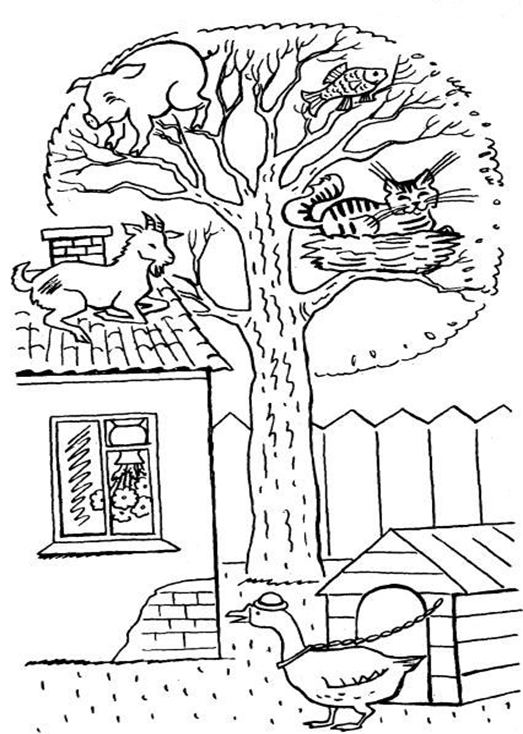 Программа принята к реализации методическим советом ДТДиМПротокол № 8 от 2015 г.Изменения и дополнения к программе приняты педагогическим советом отдела СЭЦ «Созвездие» Протокол № 1 от «24» августа 2020 г.«УТВЕРЖДАЮ»Директор МАУДО «ДТДиМ»_________________ Т.М. ГриневаПриказ № 300/общ  от 26.08.2020 г.Название анализируемой образовательной программыЦельОсновные линии содержания анализируемой программыМетоды и технологии, применяемые в программеРезультаты обучающихся по программеДополнительная общеобразовательная общеразвивающая программа «Разноцветные ладошки», МАУДО «ДТДиМ», автор-составитель: Радошнова Н. В., педагог дополнительного образования, г. Оренбург.     Развитие творческих способностей у детей дошкольного возраста средствами изобразительной деятельности.     Программа делится на модули по видам деятельности: 1 модуль: рисование, количество часов - 36; 2 модуль: лепка, количество часов - 36.      Программой предусмотрено знакомство детей с графикой (рисунок восковыми мелками, карандашами, углем, фломастерами и т.д.). С живописью, где цветом дети передают объем, пространство и огромную гамму чувств; лепкой из пластилина, декоративно-прикладным творчеством, где создаются стилизованные изображения растений, животных, птиц, рыб, человека.      В программе «Разноцветные ладошки» ведущей технологией в организации образовательной деятельности обучающихся выступает проектная деятельность. Под словом «проект» в программе понимается специально организованный педагогом и самостоятельно выполняемый детьми комплекс действий,  завершающийся  созданием  творческих   работ, т.е. продукта: рисунки, модели, макеты, скульптуры и т.д.     Понятие «тема» в проектной деятельности  определяется как некая составляющая той или иной области знаний, выделяемая на основе наблюдения познавательных потребностей и интересов детей и  реализуемая через проекты.     Планируемые результаты 1-й год обучения     знания:- об основных понятиях и способах изобразительной деятельности как инструментария в решении содержательных и творческих задач, связанных с созданием художественного образа; - о видах и жанрах изобразительного искусства;- об изобразительных материалах и инструментах;- об основных понятиях, приемах и способах лепки;- об основных законах композиции.     представления:- об основных правилах цветоведения;- о нетрадиционных материалах и техниках изобразительной деятельности.     умения:- правильно держать карандаш, кисть; - пользоваться красками (акварельными, гуашевыми);- передавать в рисунке простейшую форму (круг, овал);- правильно располагать изображения на всем листе, на одной линии, на широкой полосе;- создавать узоры по мотивам народного декоративно-прикладного искусства;- рисовать по представлению и с натуры.     опыт деятельности:- в нетрадиционных техниках рисования (кляксография, пальцеграфия);- по созданию изделий,  с использованием основных приемов и способов лепки;- по созданию собственного замысла и последующей его реализацией.     Планируемые результаты 2-й год обучениязнания:- жанров и видов изобразительного искусства;- основных понятий и способов лепки;- основ  цветоведения.     умения:- пользоваться карандашом, кисточкой (беличьей, щетинной) и красками (акварельными, гуашевыми);- работать в нетрадиционных техниках рисования (кляксография, граттаж);- правильно строить композицию, передавать пропорции и форму предмета;- разрабатывать содержание изображения и реализовывать его;- создавать скульптурные группы из 2-3 фигур.     опыт деятельности:- владеет формообразующими движениями (круг, овал, волнистые линии);- разрабатывает содержание изображения, передает эмоциональность созданного образа.Программа «Изобразительное искусство», ЦРТДиЮ, автор-составитель: Татаринцева Е.Д., педагог дополнительного образования, г. Геленджик.- учить изображать с натуры и по представлению используя технические приёмы и навыки;- развивать  интеллектуально-творческий  уровень каждого ребенка, соответствующий его возрастному цензу;- участвовать в непрерывном  воспитательном процессе по формированию личности  ребенка (развитее общечеловеческих качеств характера: доброты, внимания к ближнему и сопереживания, честности, аккуратности). Способствовать патриотическому воспитанию (региональный компонент).     Содержание программы строиться  с учетом возрастных и индивидуальных возможностей детей и развивает их художественно-творческие способности.     В работе с младшими школьниками в ходе деятельности делается упор на их искренность и непосредственность; красочность, ритмичность, декоративность, а также смелость и неожиданность композиционного решения. Учитывать  способности каждого ученика и предъявлять требования соразмерно их возможностям, побуждать к дальнейшему художественному росту.     В старших группах возрастает количество часов, и усложняются задания. Длительные  задания чередуются с  быстрыми зарисовками, набросками, упражнениями с последовательным увеличением формата.   Некоторые задания (раздел «Декоративное рисование» (1 год обучения), раздел «Стилизация в декоративно-прикладной композиции» (3 год обучения), раздел «Прикладная композиция» (4год обучения) рекомендуется  выполнять в черно-белых тонах.     В практической деятельности поставленные задачи осуществляются введением в образовательный цикл инновационных форм обучения, наряду с классическими (лекциями, практическими формами работы, экскурсиями, пленерами).   Это и комплексные занятия, сочетающие в себе базовые знания по литературе, музыке, хореографии; и метод проектов, как индивидуальный,  так и групповой,  и различные формы деловой игры.     Необходимо отметить, что метод проектов наиболее популярен среди учащихся старшей возрастной группы, когда же занятия в форме деловой игры более популярны среди учащихся средней возрастной группы.      Такие инновационные формы обучения способствуют формированию личностных качеств обучаемых, умению работать как самостоятельно, так и в коллективе, обеспечивают  предпосылки перехода их сознания на новый качественный уровень.     знать/понимать• основные виды и жанры изобразительных (пластических) искусств; • основы изобразительной грамоты (цвет, тон, колорит, пропорции, светотень, перспектива, пространство, объем, ритм, композиция);• выдающихся представителей русского и зарубежного искусства и их основные произведения;• наиболее крупные художественные музеи России и мира;• значение изобразительного искусства в художественной культуре;     уметь• применять художественные материалы (гуашь, акварель, тушь, природные и подручные материалы) и выразительные средства изобразительных (пластических) искусств в творческой деятельности; • анализировать содержание, образный язык произведений разных видов и жанров изобразительного искусства и определять средства художественной выразительности (линия, цвет, тон, объем, светотень, перспектива, композиция);• ориентироваться в основных явлениях русского и мирового искусства, узнавать изученные произведения;      использовать приобретенные знания и умения в практической деятельности и  повседневной жизни• восприятия и оценки произведений искусства; • самостоятельной творческой деятельности в рисунке и живописи (с натуры, по памяти, воображению), в иллюстрациях к произведениям литературы и музыки, декоративных и художественно-конструктивных работах (дизайн предмета, костюма, интерьера).Авторская программа «Цветовушка» по основам ИЗО, МАОУ ДОД «ДШИ», автор-составитель: Цыганова А. И., заведующий художественным отделением, преподаватель изобразительного искусства, г. Печора.Развитие художественно-творческих способностей учащихся и как следствие визуального мышления (фантазии, зрительно-образной памяти, эмоционально-эстетического восприятия действительности, пространственных представлений, сенсорных способностей, образного мышления и воображения) на основе цветовос-приятия.Содержание программы направлено на развития визуального мышления (фантазии, зрительно-образной памяти, эмоционально-эстетического восприятия действительности, пространственных представлений, сенсорных способностей, образного мышления и воображения) школьников младших классов в  условиях художественной школы, (кружок в общеобразовательной школе) на основе цветовосприятия.  Осуществляя принцип последовательности в обучении изобразительной деятельности программа показывает эффективные пути и методы, создаёт условия для решения большого количества учебно-воспитательных задач.Основными линиями содержания программы является изучение цвета и  цветовых сочетаний красок как важнейших художественно-выразительных средств живописи, которые формируют духовную культуру личности, приобщая её к общечеловеческим ценностям, воспитывая нравственно-эстетическую отзывчивость на прекрасное и безобразное в жизни и в искусстве.Изучение основ цветоведения дает обучающимся возможность более ярко познавать окружающую действительность, развивает у них наблюдательность. Развивая и умственно, и эстетически, живопись приучает внимательно наблюдать и анализировать предметы, развивает пространственное мышление, учит точности расчета, способствует познанию красоты природы, воспитывает патриотизм и любовь к своему отечеству.Образовательный процесс включает в себя различные инновационные методы обучения, нестандартные уроки:Методы:• погружение (эмоционально-образное проживание художественного шедевра, проникновение в его суть);• постижение (освоение, личностное переосмысление произведений искусства);• сравнение (эмоциональное, аналитическое сопоставление художественных образов, стилеобразующих черт);• наглядный (учитель поэтапно демонстрирует приёмы работы);• репродуктивный (воспроизводящий);• иллюстративный (объяснение сопровождается демонстрацией наглядного материала);• проблемный (педагог ставит проблему и вместе с детьми ищет пути её решения);• эвристический (проблема формулируется детьми, ими и предлагаются способы её решения).Нестандартные формы занятий:В проведении занятий используются формы индивидуальной работы и коллективного творчества. Некоторые задания требуют объединения детей в подгруппы.Теоретическая часть даётся в форме бесед с просмотром иллюстративного материала и подкрепляется практическим освоением темы.Основной формой работы являются учебные занятия.Это могут быть: занятия – вариации; занятия – загадки, разгадки; занятия – творческие портреты, импровизации; занятия – образы по сценарию со специальной подготовкой детей; занятия – праздники; занятия – эксперименты; занятия – фантазии, сказки, сюрпризы; занятия – путешествия, прогулки, экскурсии; занятия – конкурсы, соревнования. Отдельные занятия проводятся в классе с интерактивным обучением, привлекаются электронные наглядные материалы.По окончании первого года обучающиеся должны знать:• основные способы смешения цветов;• знать и уметь использовать в своей работе тёплые и холодные цвета;• основные характеристики цвета: насыщенность, светлота, яркость;• владеть понятиями о хроматических и ахроматических цветах;Обучаемые должны научится:• правильно определять и изображать цвет;• чувствовать и определять холодные и теплые цвета;• анализировать изображаемые предметы, выделяя при этом особенности цвета;• передавать в рисунке простейшую форму, общее пространственное положение, основной цвет предметов;• правильно работать красками – разводить и смешивать краски, ровно закрывать ими нужную поверхность (не выходя за пределы очертаний этой поверхности).Обучаемые второго года по основам цветоведения должны знать:• простейшие правила смешения основных красок для получения более холодного и теплого оттенков;• начальные сведения о средствах выразительности и эмоционального воздействия рисунка (линия, композиция, контраст света и тени, сочетания оттенков цвета, колорит и т.д.); – деление цветового круга на группу теплых цветов (желтый, оранжевый, красный) и группу холодных цветов (синий, зеленый, фиолетовый);• изменение цвета в зависимости от расположения предмета в пространстве (для отдельных предметов – смягчение очертаний, ослабление яркости и светлоты цвета).К концу учебного года обучаемые 2-го класса должны уметь:• чувствовать гармоничное сочетание цветов в окраске предметов, изящество их форм и очертаний;• использовать цветовой контраст и гармонию цветовых оттенков;• стремиться верно и выразительно передавать в рисунке форму, основные пропорции, общее строение и уметь изменять цвет предметов в зависимости от освещения;• правильно разводить и смешивать акварельные и гуашевые краски, менять направления мазков согласно форме.Третий год обучения рассчитан на детей обучавшихся уже два года, учащиеся должны знать:• основы цветоведения: знать о разнообразии цветовых решений, о связи цветового строя с содержанием искусства; разнообразие возможных выразительных средств изображения; значение понятий: живопись, графика, пейзаж, натюрморт, линейная и воздушная перспективы;• виды и жанры произведений изобразительного искусства.• свойства художественных материалов.• основные законы композиции.уметь:• работать в определённой цветовой гамме;• добиваться тональной и цветовой градации при передаче объёма предметов несложной формы;• передавать пространственные планы способом загораживания и цветовоздушной перспективы;• сознательно выбирать средства выражения своего замысла;• решать художественно творческие задачи, пользуясь эскизом;• решать творческие задачи на уровне импровизаций;• создавать творческие работы на основе собственного замысла.Программа «Основы декоративно-прикладного творчества»,  Государственное областное образовательное учреждение  для детей-сирот и детей, оставшихся без попечения родителей «Оленегорский детский дом «Огонек», автор-составитель: Патракеева О. И., инструктор по труду, г. Оленегорск.Содействие развитию творческой личности, приобщение детей к народному творчеству посредством знакомства с разными видами декоративно-прикладного искусства.Содержание программы предусматривает ознакомление воспитанников с народными художественными промыслами, основами композиции, материаловедения для художественных работ, технологией художественной обработки и декорирования изделий.При теоретическом обучении воспитанники знакомятся с истоками возникновения и развития разных видов народного декоративно-прикладного искусства, учатся замечать  тесную связь народного творчества с природой, традициями, жизнью народа.   Приступая к изучению конкретных видов народного искусства, воспитанники узнают, что каждый из них имеет свой образный строй, свои технические и стилистические приёмы.   Изучение особенностей декоративно-прикладного творчества стимулирует общее развитие детей, способствует преодолению имеющихся задержек и нарушений развития.В процессе практического освоения различных видов декоративно-прикладного искусства воспитанники учатся создавать красоту своими руками. Эти занятия не только формируют эстетический вкус у ребят, но и дают им необходимые технические знания, развивают трудовые умения и навыки, то есть осуществляют психологическую и практическую подготовку к труду, к выбору профессии.Занятия по программе построены таким образом, чтобы удовлетворить потребности детей в содержательном досуге, в творческом самовыражении, подготовить их к самостоятельной жизни вне стен детского дома.Формы проведения занятий используются, как групповые, так и микрогрупповые (2-3 ребенка), и индивидуальные. Индивидуальные занятия планируются и проводятся с учетом образовательных потребностей воспитанников.Последовательность ознакомления с различными приёмами и техникой обработки материалов зависит от материала и его назначения, технологии изготовления, сложности исполнения и особенностей самого изделия. От года к году ребенок имеет возможность овладевать тонкостями ручного труда, совершенствовать свое мастерство.Большое значение также придается инициативе воспитанников в выборе той или иной техники, которой он хочет овладеть, в реализации собственного художественного замысла ребенка при выполнении изделия.Формами активизации образовательно-воспитательного процесса являются организация коллективно-творческих дел, занятий-игр, проведение экскурсий, посещение музеев, выставок народного декоративно-прикладного искусства.1. Знать истоки народного творчества и роль декоративно-прикладного искусства в жизни общества;2. Владеть навыками и приёмами традиционной художественной обработки материалов разных видов;3. Иметь простейшие умения и навыки в художественном конструировании;4. Художественно-творческая личность;5. Позитивное эмоционально-окрашенное отношение к труду как личной и общественной ценности;6. Эстетический вкус и бытовая самостоятельность;7. Ответственность, инициативность, деловитость и предприимчивость.Дополнительная образовательная программа по декоративно-прикладному творчеству детского творческого объединения «Сувенир», МОУ ДОД ЦВР «Истоки», автор-составитель: Карпова М. В.,  г. Ярославль.Создать условия для выявления и развития творческих способностей обучающихся посредством знакомства и вовлечения их в занятия декоративно-прикладным творчеством.Основные линии содержания программы обусловлены спецификой клубной деятельности:Обучающие занятия позволяют участникам получать новые знания или углубить уже имеющиеся, овладеть умениями и навыками в творческой деятельности, обмениваться опытом. Они проводятся руководителем Клуба. Тематика занятий направлена на приобретение различных навыков и знаний в различных областях, что способствует достижению целей Клуба.Встречи со специалистами организует руководитель Клуба с учетом пожеланий членов Клуба.Мастер-классы организует руководитель Клуба с учетом тематики занятий, актуальности новых техник и направлений, для обмена опытом и знаниями.Общие вечера направлены на сплочения коллектива Клуба. Они проводятся не чаще 1 раза в месяц. На вечерах организуются игры, угощения, демонстрация работ «мини - выставка». В качестве организаторов могут выступать как руководитель, так и все члены Клуба.Дополнительная образовательная программа предусматривает вариативность использования некоторых педагогических технологий:• традиционных (технология личностно-ориентированного и развивающего обучения, коллективного творчества и др.);• современных (мозговой штурм, педагогическая мастерская).В процессе реализации дополнительной образовательной программы используются следующие методы:• наглядные методы - иллюстративные, демонстрационные методы с применением компьютерных презентаций и видеофильмов;• игровые методы - ролевые игры и игровые тренинги на взаимопонимание и групповое взаимодействие;• диагностические методы - тестирование личностных качеств и образовательных результатов на стадиях первичного, промежуточного и итогового контроля;• проектные методы - эскизное проектирование на стадии создания макета изделия, поделки;• словесные методы - рассказ при объяснении нового материала, консультация при выполнении конкретного приема выполнения поделки.Ожидаемые коллективные результаты от реализации дополнительной образовательной программы:• участие в культурно-массовых и творческих мероприятиях Центра;• участие в городских и областных конкурсах и выставках декоративно-прикладного творчества.Ожидаемые индивидуальные результаты от реализации дополнительной образовательной программы:• предметные результаты- знание терминологии;- практических навыков в области декоративно-прикладного творчества и владение различными техниками и технологиями изготовления поделок из различных материалов;• метапредметные результаты- развитие фантазии, образного мышления, воображения;- выработка и устойчивая заинтересованность в творческой деятельности, как способа самопознания и познания мира;• личностные результаты- формирование личностных качеств (ответственность, исполнительность, трудолюбие, аккуратность и др.);- формирование потребности и навыков коллективного взаимодействия через вовлечение в общее творческое дело.№ п/пНазвание разделов и темКоличество часовКоличество часовКоличество часовФормы аттестации/контроля№ п/пНазвание разделов и темвсеготеорияпрактикаФормы аттестации/контроляВводное занятие.Вводное занятие.211Беседа. Психолого-педагогическая диагностика. Визуальный контроль готового изделия.Энциклопедия рисованияЭнциклопедия рисования16791.1Простой карандаш и резинка.211Наблюдение. Беседа. Визуальный контроль готового изделия.1.2Цветные карандаши.211Наблюдение. Беседа. Визуальный контроль готового изделия. 1.3Восковые мелки.211Наблюдение. Беседа. Визуальный контроль готового изделия. 1.4Фломастеры.211Наблюдение. Беседа. Импровизированная выставка. Визуальный контроль готового изделия.1.5Гуашь и акварель.211Наблюдение. Беседа. Тестовое задание. Визуальный контроль готового изделия.1.6Тушь и перо.211Наблюдение. Беседа. Упражнения. Визуальный контроль готового изделия.1.7Проектная деятельность: «Работа в смешанной технике».413Беседа. Наблюдение. Выставка. Блиц – опрос (знание художественных материалов). Визуальный контроль готового изделия.ЛепкаЛепка2813152.1Пластилиновая сказка.211Беседа. Игра. Наблюдение. Визуальный контроль готового изделия.2.2Декоративная ваза из бутылки.211Наблюдение. Беседа.2.3Картина из пластилина.422Наблюдение. Беседа. Импровизированная выставка «Картинная галерея». Визуальный контроль готового изделия.2.4Кулоны из теста.422Наблюдение. Беседа.2.5Куклы на шарнирах.422Беседа. Игра. Наблюдение. Визуальный контроль готового изделия.2.6Портрет.422Наблюдение. Беседа. Визуальный контроль готового изделия.2.7Композиция из теста.422Наблюдение. Беседа. Визуальный контроль готового изделия. 2.8Проектная деятельность: «Пластилиновое чудо».413Беседа. Наблюдение. Решение кроссворда на повторение изученного материала. Визуальный контроль готового изделия.       3. Поделки из бумаги       3. Поделки из бумаги2210123.1Вырезывание из бумаги. Снежинки.211Наблюдение. Беседа. Визуальный контроль готового изделия.3.2Конструирование из бумаги.422Наблюдение. Беседа. Визуальный контроль готового изделия.3.3Бумагопластика.211Наблюдение. Беседа. Визуальный контроль готового изделия.3.4Игрушки из бумаги.211Наблюдение. Беседа. Игра. Визуальный контроль готового изделия.3.5Движущиеся игрушки из картона.211Наблюдение. Беседа. Игра. Визуальный контроль готового изделия.3.6Оригами.633Наблюдение. Беседа. Визуальный контроль готового изделия.3.7Проектная деятельность: «Превращение бумаги».413Беседа. Наблюдение. Опрос. Визуальный контроль готового изделия.       4. Аппликация       4. Аппликация2813154.1Аппликация из цветной бумаги.211Беседа. Наблюдение. Визуальный контроль готового изделия.4.2Окрашивание фона бумаги. Аппликация из нее.422Беседа. Наблюдение.Визуальный контроль готового изделия.4.3Аппликация из ткани.211Беседа. Наблюдение. Визуальный контроль готового изделия.4.4Аппликация из мелко нарезанной ткани.422Беседа. Наблюдение.Визуальный контроль готового изделия.4.5Аппликация из листьев и веток.211Беседа. Наблюдение. Визуальный контроль готового изделия.4.6Декоративная ваза из косточек и семян.211Беседа. Наблюдение. Визуальный контроль готового изделия.4.7Аппликация из манной крупы.211Беседа. Наблюдение. Визуальный контроль готового изделия.4.8Поделки из яичной скорлупы.211Наблюдение. Беседа. Игра. Визуальный контроль готового изделия.4.9Аппликация из яичной скорлупы.211Наблюдение. Беседа. Опрос. Визуальный контроль готового изделия.4.10Аппликация из бросового материала.211Наблюдение. Беседа. Визуальный контроль готового изделия.4.11Проектная деятельность: «Аппликация».413Наблюдение. Беседа. Опрос. Визуальный контроль готового изделия.       5. Поделки из бисера на проволоке       5. Поделки из бисера на проволоке206145.1Материалы и инструменты.211Беседа. Наблюдение. Опрос.5.2Плоское плетение на проволоке.624Беседа. Наблюдение. Визуальный контроль готового изделия.5.3Объемное плетение на проволоке.624Беседа. Наблюдение. Визуальный контроль готового изделия.5.4Композиция.615Беседа. Наблюдение. Визуальный контроль готового изделия.       6. Поделки из бисера на леске       6. Поделки из бисера на леске10466.1Двухсторонний браслет.211Беседа. Наблюдение. Визуальный контроль готового изделия.6.2Червяк и змейка.211Наблюдение. Беседа. Игра. Визуальный контроль готового изделия.6.3Поросенок211Беседа. Наблюдение. Визуальный контроль готового изделия.6.4Крокодилья семейка.413Беседа. Игра. Визуальный контроль готового изделия.       7. Украшения из бисера       7. Украшения из бисера166127.1Колье «Ажурный воротничок».211Беседа. Наблюдение. Визуальный контроль готового изделия.7.2«Кельтские узоры».211Беседа. Наблюдение. Визуальный контроль готового изделия.7.3Кулон «Вишня».211Викторина. Наблюдение. Визуальный контроль готового изделия.7.4Кулон «Талисман».213Беседа. Наблюдение. Визуальный контроль готового изделия.7.5Колье с подвесками.413Беседа. Опрос. Визуальный контроль готового изделия.7.6Проектная деятельность по теме «Бисероплетение».413Наблюдение. Беседа. Импровизированная выставка. Визуальный контроль готового изделия.Итоговое занятиеИтоговое занятие211Беседа. Психолого-педагогическая диагностика.ИтогоИтого1446183№ п/пНазвание разделов и темНазвание разделов и темКоличество часовКоличество часовКоличество часовФормы аттестации/контроля№ п/пНазвание разделов и темНазвание разделов и темвсеготеорияпрактикаФормы аттестации/контроляВводное занятие.Вводное занятие.Вводное занятие.211Беседа. Психолого-педагогическая диагностика. Визуальный контроль готового изделия.        1. Изобразительные приемы        1. Изобразительные приемы        1. Изобразительные приемы2210121.1Тон и линия.Тон и линия.211Беседа. Визуальный контроль готового изделия.1.2Композиция.Композиция.211Беседа. Визуальный контроль готового изделия.1.3Декоративная композиция.Декоративная композиция.211Беседа. Визуальный контроль готового изделия.1.4Цветоведение.Цветоведение.633Беседа. Упражнения. Визуальный контроль готового изделия.1.5Объем. Свет и тень.Объем. Свет и тень.422Беседа. Опрос. Визуальный контроль готового изделия.1.6Перспектива.Перспектива.211Беседа. Опрос. Визуальный контроль готового изделия.1.7Проектная деятельность: «Цвет и линия».Проектная деятельность: «Цвет и линия».413Беседа. Наблюдение. Упражнения. Визуальный контроль готового изделия.2. Жанры изобразительного искусства2. Жанры изобразительного искусства2. Жанры изобразительного искусства2812162.1Натюрморт.Натюрморт.422Беседа. Наблюдение. Визуальный контроль готового изделия.2.2Декоративный натюрморт.Декоративный натюрморт.413Беседа. Наблюдение. Визуальный контроль готового изделия.2.3Пейзаж.Пейзаж.422Беседа. Наблюдение. Визуальный контроль готового изделия.2.4Портрет. Голова человека.Портрет. Голова человека.422Беседа. Опрос. Визуальный контроль готового изделия.2.5Строение тела человека. Пропорции.Строение тела человека. Пропорции.422Беседа. Опрос. Визуальный контроль готового изделия.2.6Портрет с натуры. Портрет с натуры. 211Беседа. Опрос.  Визуальный контроль готового изделия.2.7Автопортрет.Автопортрет.211Беседа. Наблюдение. Визуальный контроль готового изделия.2.8Творческий проект «Семейный портрет».Творческий проект «Семейный портрет».413Ролевая игра. Беседа. Визуальный контроль готового изделия.3. Народные промыслы России3. Народные промыслы России3. Народные промыслы России309213.1Дымковская игрушка.Дымковская игрушка.211Беседа. Визуальный контроль готового изделия.3.2Ракульская роспись.Ракульская роспись.413Беседа. Опрос. Визуальный контроль готового изделия.3.3Пермогорская роспись.Пермогорская роспись.413Беседа. Опрос. Визуальный контроль готового изделия.3.4Пучугская роспись.Пучугская роспись.413Беседа. Визуальный контроль готового изделия.3.5Золотая хохлома.Золотая хохлома.413Беседа. Визуальный контроль готового изделия.3.6Городецкая роспись.Городецкая роспись.624Игра. Беседа. Опрос. Визуальный контроль готового изделия.3.7Проектная деятельность: «Роспись деревянных изделий».Проектная деятельность: «Роспись деревянных изделий».624Беседа. Наблюдение. Визуальный контроль готового изделия.       4. Папье-маше       4. Папье-маше       4. Папье-маше6822464.14.1Удивительные плоды.624Беседа. Наблюдение. Визуальный контроль готового изделия.4.24.2Браслеты и бусы.413Беседа. Наблюдение. Визуальный контроль готового изделия.4.34.3Сверкающие чаши.624Беседа. Наблюдение. Визуальный контроль готового изделия.4.44.4Кроличья семейка.624Беседа. Игра. Визуальный контроль готового изделия.4.54.5Карандашница-лапа чудовища.624Беседа. Наблюдение. Визуальный контроль готового изделия.4.64.6Карнавальные маски.835Беседа. Наблюдение. Визуальный контроль готового изделия.4.74.7Игрушка из папье-маше на основе пластиковой бутылки.1046Игра. Опрос. Визуальный контроль готового изделия.4.84.8Пасхальные яйца.624Беседа. Наблюдение. Визуальный контроль готового изделия.4.94.9Ваза для яиц в виде утки.826Беседа. Наблюдение. Визуальный контроль готового изделия.4.104.10Проектная деятельность. Коллективная работа на выбор детей.826Беседа. Наблюдение. Визуальный контроль готового изделия.        5. Бумажные цветы        5. Бумажные цветы        5. Бумажные цветы289195.1Раскладные цветы.Раскладные цветы.413Беседа. Упражнения. Визуальный контроль готового изделия.5.2Весенний букет.Весенний букет.413Беседа. Визуальный контроль готового изделия.5.3Горшочек с крокусами.Горшочек с крокусами.413Беседа. Наблюдение. Визуальный контроль готового изделия.5.4Алые розы.Алые розы.422Беседа. Наблюдение. Визуальный контроль готового изделия.5.5Водяные лилии.Водяные лилии.211Ролевая игра. Визуальный контроль готового изделия.5.6Подсолнух.Подсолнух.211Беседа. Наблюдение. Визуальный контроль готового изделия.5.7Кактус.Кактус.413Беседа. Наблюдение. Визуальный контроль готового изделия.5.8Проектная деятельность: «Букет для мамы».Проектная деятельность: «Букет для мамы».413Беседа. Наблюдение. Визуальный контроль готового изделия.        6. Объемные поделки из бисера        6. Объемные поделки из бисера        6. Объемные поделки из бисера3610266.1Букет цветов.Букет цветов.624Игра. Беседа. Визуальный контроль готового изделия.6.2Цветущая вишня.Цветущая вишня.624Игра. Наблюдение. Визуальный контроль готового изделия.6.3Шнур, жгутШнур, жгут615Беседа. Наблюдение. Визуальный контроль готового изделия.6.4Пасхальные яйца.Пасхальные яйца.1037Игра. Наблюдение. Визуальный контроль готового изделия.6.5Проектная деятельность. Украшение на выбор ребенка.Проектная деятельность. Украшение на выбор ребенка.826Беседа. Наблюдение. Визуальный контроль готового изделия.Итоговое занятиеИтоговое занятиеИтоговое занятие211Беседа. Анкетирование.Итого Итого Итого 21674142№ п/пНазвание разделов и темКоличество часовКоличество часовКоличество часовФормы аттестации/контроля№ п/пНазвание разделов и темвсеготеорияпрактикаФормы аттестации/контроляВводное занятие.Вводное занятие.211Беседа. Анкетирование.1. Повторение пройденного материала1. Повторение пройденного материала4216261.1Графика (простой карандаш,  гелиевые ручки, тушь).835Беседа. Опрос. Визуальный контроль готового изделия.1.2Граттаж.422Игра. Беседа. Визуальный контроль готового изделия.1.3Живопись (акварель, гуашь, масло). 833Беседа. Опрос.  Упражнения. Визуальный контроль готового изделия.1.4Портрет.624Опрос. Наблюдение. Визуальный контроль готового изделия.1.5Тестопластика.624Беседа. Игра. Визуальный контроль готового изделия.1.6Народные промыслы России.633Игра. Наблюдение. Визуальный контроль готового изделия.1.7Проектная деятельность (жанр и техника исполнения на выбор ребенка).413Опрос. Наблюдение. Визуальный контроль готового изделия. Участие в выставке.Нетрадиционные техники декоративно-прикладного искусстваНетрадиционные техники декоративно-прикладного искусства5013372.1Квиллинг.413Упражнение. Наблюдение. Визуальный контроль готового изделия.2.2Скрапбукинг.624Беседа. Наблюдение. Визуальный контроль готового изделия.2.3Мозаика.413Наблюдение. Визуальный контроль готового изделия.2.4Изонить.624Беседа. Наблюдение. Визуальный контроль готового изделия.2.5Печатание при помощи губки.413Игра, упражнения, опрос. Визуальный контроль готового изделия.2.6Ассамбляж. (Подарочная коробка).413Беседа. Наблюдение. Визуальный контроль готового изделия.2.7Пейп-арт (Декорирование жгутиками из салфеток).624Наблюдение. Визуальный контроль готового изделия. Конкурс «Юбилейная открытка».2.8Вытынанка.413Беседа. Визуальный контроль готового изделия.2.9Декупаж.624Наблюдение. Визуальный контроль готового изделия.2.10Проектная деятельность на основе изученных техник:  «Фотоальбом своими руками».615Психолого - педагогическая диагностика «Моя семья в образах сказочных героев». Наблюдение. Визуальный контроль готового изделия.Конструирование из бумагиКонструирование из бумаги2612143.1Шкатулки из картона.422Наблюдение. Визуальный контроль готового изделия.3.2Конструирование простых архитектурных форм.422Импровизированная выставка. Наблюдение. Визуальный контроль готового изделия.3.3Конструирование природного ландшафта.422Беседа. Наблюдение. Визуальный контроль готового изделия.3.4«Родная деревня».422Беседа. Наблюдение. Визуальный контроль готового изделия.3.5«Древняя Русь».422Беседа. Выставка. Визуальный контроль готового изделия.3.6Проектная деятельность. Творческая композиция макета на выбор обучающихся (коллективная деятельность).624Беседа. Опрос. Наблюдение. Визуальный контроль готового изделия.Папье-машеПапье-маше3611254.1Поделки с использованием бумажной массы.413Беседа. Наблюдение. Визуальный контроль готового изделия.4.2Рождественский ангел.624Беседа. Наблюдение. Упражнения. Визуальный контроль готового изделия.4.3Русская красавица.624Беседа. Наблюдение. Упражнения. Визуальный контроль готового изделия.4.4«Времена года» («Осень», «Зима», «Весна», «Лето» в женских образах).624Беседа. Игра. Визуальный контроль готового изделия.4.5Фигуры для сада.624Наблюдение. Визуальный контроль готового изделия.4.6Проектная деятельность. Коллективная работа обучающихся.826Беседа. Наблюдение. Визуальный контроль готового изделия.Декоративные куклыДекоративные куклы228145.1Технологии изготовления кукол.211Беседа. Опрос. Визуальный контроль готового изделия.5.2Творческая разработка куклы. 211Игра. Наблюдение. Визуальный контроль готового изделия.5.3Изготовление костюма и декор куклы.422Беседа. Наблюдение. Визуальный контроль готового изделия.5.4Куклы-марионетки.624Наблюдение. Визуальный контроль готового изделия.5.5Проектная деятельность: «Авторская кукла». (Техника исполнения на выбор ребенка).826Участие в выставке. Наблюдение. Визуальный контроль готового изделия.БисероплетениеБисероплетение3610266.1Оплетка предметов (Шариковая ручка).413Беседа. Наблюдение. Визуальный контроль готового изделия.6.2Салфетка из бисера.624Наблюдение. Визуальный контроль готового изделия.6.3Салфетка с растительными элементами.624Беседа. Наблюдение. Визуальный контроль готового изделия.6.4Ваза из бутылки.826Опрос. Наблюдение. Визуальный контроль готового изделия.6.5Вышивка бисером (пайетки,  стеклярус, бусины).624Упражнения. Наблюдение. Визуальный контроль готового изделия.6.6Проектная деятельность: «Подарок».615Итоговая диагностика. Наблюдение. Визуальный контроль готового изделия.Итоговое занятиеИтоговое занятие211Беседа. Анкетирование.Итого Итого 21672144№ п/пОбучающиеся  от 7 до 11 летОбучающиеся  от 12 до 15 лет1.- знают названия и назначение материалов для изобразительной деятельности и декоративно-прикладного творчества (гуашь, тушь, акварель, картон, бисер, стеклярус, нитки, проволока и т. д.); - владеют знаниями о ручных инструментах и приспособлениях (кисти, иглы, стеки, ножницы, плоскогубцы);- имеют устойчивые технические умения и  навыки работы с различными материалами, инструментами и приспособлениями для изобразительной деятельности и декоративно-прикладного творчества;2.- знают некоторые виды и жанры изобразительного и декоративно-прикладного искусства;- владеют устойчивыми теоретическими знаниями в области изобразительного искусства и декоративно-прикладного творчества;3.- владеют некоторыми приемами  и способами работы;- владеют различнымиприемами и техниками изобразительной деятельности и декоративно-прикладного творчества: живопись, графика, бисероплетение, объемное оригами, народные промыслы России (городецкая, ракульская, хохломская и другие росписи) и т. д.;4.-понимают схемы, и выполняет изделия по ним;-зарисовывают схемы изделий, наносят свой узор на готовую схему;- умеют самостоятельно создавать эскизы изделий из бисера (схема, узор, цвета) и выполнять его;5.- владеют общими знаниями о цветоведении, композиции, орнаменте;- обладают умением составления цветового и композиционного решение изделия;   - владеют способами совмещения цветовой гаммы в изделиях; - умеют эстетично оформлять изделия;6.- знают правила безопасности труда при работе различными материалами и инструментами; - владеют  навыками безопасной работы  материалами и инструментами для бисероплетения, доведенными до автоматизма;7.- владеют некоторыми сведениями об истории бисероплетения и искусства;- имеют знания о традициях, и видах художественного народного творчества разных стран;-обладают устойчивыми знаниями  истории искусства России и Зарубежья.№ п/пОбучающиеся  от 7 до 11 летОбучающиеся  от 12 до 15(17) лет1.- проявляют творческий интерес ко всему новому и познавательному;- умеют воплощать собственный творческий замысел в практической деятельности;- умеют импровизировать в работе;- умеют находить способы решения проблем творческого и поискового характера;2.- умеют находить и выделять необходимую информацию в системе полученных знаний;- умеют анализировать и структурировать полученные знания в области декоративно-прикладного творчества и бисероплетения в частности;3.- обладают готовностью слушать собеседника и вести диалог, аргументировано излагать свою точку зрения;- обладают различными способами поиска, сбора, обработки, анализа, передачи и интерпретации информации в соответствии с коммуникативными и познавательными задачами;- умеют активно использовать речевые средства информации и коммуникационные технологии для решения учебных и познавательных задач;4.- умеют при помощи педагога  планировать учебные действия в соответствии с поставленной задачей;- владеют умением самостоятельно предварительно планировать ход работы над изделием (устанавливать логическую последовательность изготовления поделки, определять приёмы работы и инструменты, нужные для их выполнения);          5.- умеют под руководством педагога проводить анализ работы и контроль своей  деятельности по образцу изделия, схеме, рисунку; - умеют ориентироваться в задании (анализировать объект, условия работы);- умеют самостоятельно контролировать свою работу (определять правильность действий и результатов, оценивать качество готовых изделий);6.- умеют при помощи педагога мобилизироваться, организовывать  рабочее место в соответствии с используемыми материалами, прилагать волевые усилия  и поддерживать порядок и дисциплину во время работы.-владеют устойчивыми навыками саморегуляции;- имеют сформированные организационные умения в труде (вовремя приходить на занятия, самостоятельно организовывать рабочее место, правильно располагать на нём материалы и инструменты, убирать их по окончании работы, знать и выполнять правила внутреннего распорядка и безопасной работы, санитарно- гигиенические требования).№ п/пОбучающиеся  от 7 до 11 летОбучающиеся  от 12 до 15(17) лет1.- эмоционально откликаются на явления природы и окружающейжизни;- эстетически и нравственно отзывчивы на прекрасное в жизни и искусстве;- имеют эстетические потребности, ценности и чувства;2.-имеют высокую учебно-познавательную мотивацию;- осознают необходимость самосовершенствования и творческого саморазвития;3.-имеют представление о связи между целью учебной деятельности и ее мотивом;- определяют значение результатов своей деятельности для удовлетворения своих жизненных потребностей и интересов;	4.- владеют элементарными знания о видах труда;- имеют уважение к  людям труда;- имеют стойкий интерес и потребность к труду;- владеют приёмами труда;- самостоятельны, трудолюбивы;5.-уважительно, толерантно относятся к мнению других людей в процессе коллективного взаимодействия;- владеют культурой общения со сверстниками и взрослыми;- имеют развитые навыки сотрудничества с взрослыми и сверстниками в разных социальных ситуациях;6.- имеют устойчивый интерес к истокам народного творчества,  к культуре своей Родины и Зарубежья.-понимают роль и значение традиций и художественного народного творчества в жизни людей;-бережно относятся к культурному наследию своей страны и культуре других народов. Календарный  учебный график 1-го года обученияКалендарный  учебный график 1-го года обученияКалендарный  учебный график 1-го года обученияКалендарный  учебный график 1-го года обученияКалендарный  учебный график 1-го года обученияКалендарный  учебный график 1-го года обученияКалендарный  учебный график 1-го года обученияКалендарный  учебный график 1-го года обученияКалендарный  учебный график 1-го года обученияКалендарный  учебный график 1-го года обучения№ п/пМесяц, числоВремя проведения занятияВремя проведения занятияФорма занятияКол-во часовТема занятияМесто проведения/цифровая средаМесто проведения/цифровая средаФорма контроляВ соответствии с рабочей программойВ соответствии с расписанием занятий.В соответствии с расписанием занятий.Вводное занятие.Беседа/Рассказ.2Вводное занятие.СЭЦ «Созвездие», ул. Чичерина 43, каб. № 2./ Viber: «Палитра https://invite.viber.com/?g=bQ03ZRe1W0xrxlsrxXahjgd_GH_Yrc2r» СЭЦ «Созвездие», ул. Чичерина 43, каб. № 2./ Viber: «Палитра https://invite.viber.com/?g=bQ03ZRe1W0xrxlsrxXahjgd_GH_Yrc2r» Беседа. Психолого-педагогическая диагностика.1. Энциклопедия рисования1. Энциклопедия рисования1. Энциклопедия рисования1. Энциклопедия рисования1. Энциклопедия рисования181.1В соответствии с рабочей программой.В соответствии с расписанием занятий.В соответствии с расписанием занятий.Учебное занятие. Беседа/Рассказ.2Простой карандаш и резинка.СЭЦ «Созвездие», ул. Чичерина 43, каб. № 2./ Viber: «Палитра https://invite.viber.com/?g=bQ03ZRe1W0xrxlsrxXahjgd_GH_Yrc2r» СЭЦ «Созвездие», ул. Чичерина 43, каб. № 2./ Viber: «Палитра https://invite.viber.com/?g=bQ03ZRe1W0xrxlsrxXahjgd_GH_Yrc2r» Наблюдение. Беседа.1.2В соответствии с рабочей программой.В соответствии с расписанием занятий.В соответствии с расписанием занятий.Учебное занятие. Беседа/Рассказ.2Цветные карандаши.СЭЦ «Созвездие», ул. Чичерина 43, каб. № 2./ Viber: «Палитра https://invite.viber.com/?g=bQ03ZRe1W0xrxlsrxXahjgd_GH_Yrc2r» СЭЦ «Созвездие», ул. Чичерина 43, каб. № 2./ Viber: «Палитра https://invite.viber.com/?g=bQ03ZRe1W0xrxlsrxXahjgd_GH_Yrc2r» Наблюдение. Беседа.1.3В соответствии с рабочей программой.В соответствии с расписанием занятий.В соответствии с расписанием занятий.Учебное занятие. Беседа/Рассказ.2Восковые мелки.СЭЦ «Созвездие», ул. Чичерина 43, каб. № 2./ Viber: «Палитра https://invite.viber.com/?g=bQ03ZRe1W0xrxlsrxXahjgd_GH_Yrc2r» СЭЦ «Созвездие», ул. Чичерина 43, каб. № 2./ Viber: «Палитра https://invite.viber.com/?g=bQ03ZRe1W0xrxlsrxXahjgd_GH_Yrc2r» Наблюдение. Беседа.1.4В соответствии с рабочей программой.В соответствии с расписанием занятий.В соответствии с расписанием занятий.Учебное занятие. Беседа/Рассказ.2Фломастеры.СЭЦ «Созвездие», ул. Чичерина 43, каб. № 2./ Viber: «Палитра https://invite.viber.com/?g=bQ03ZRe1W0xrxlsrxXahjgd_GH_Yrc2r» СЭЦ «Созвездие», ул. Чичерина 43, каб. № 2./ Viber: «Палитра https://invite.viber.com/?g=bQ03ZRe1W0xrxlsrxXahjgd_GH_Yrc2r» Наблюдение. Беседа. Импровизированная выставка.1.5В соответствии с рабочей программой.В соответствии с расписанием занятий.В соответствии с расписанием занятий.Учебное занятие. Беседа/Рассказ.2Гуашь и акварель.СЭЦ «Созвездие», ул. Чичерина 43, каб. № 2./ Viber: «Палитра https://invite.viber.com/?g=bQ03ZRe1W0xrxlsrxXahjgd_GH_Yrc2r» СЭЦ «Созвездие», ул. Чичерина 43, каб. № 2./ Viber: «Палитра https://invite.viber.com/?g=bQ03ZRe1W0xrxlsrxXahjgd_GH_Yrc2r» Наблюдение. Беседа. Тестовое задание.1.6В соответствии с рабочей программой.В соответствии с расписанием занятий.В соответствии с расписанием занятий.Учебное занятие. Беседа/Рассказ.2Тушь и перо.СЭЦ «Созвездие», ул. Чичерина 43, каб. № 2./ Viber: «Палитра https://invite.viber.com/?g=bQ03ZRe1W0xrxlsrxXahjgd_GH_Yrc2r» СЭЦ «Созвездие», ул. Чичерина 43, каб. № 2./ Viber: «Палитра https://invite.viber.com/?g=bQ03ZRe1W0xrxlsrxXahjgd_GH_Yrc2r» Наблюдение. Беседа. Упражнения.1.7В соответствии с рабочей программой.В соответствии с расписанием занятий.В соответствии с расписанием занятий.Учебное занятие. Беседа/Рассказ.Самостоятельная работа обучающихся.4Проектная деятельность: «Работа в смешанной технике».Чичерина 43, каб. № 2./ Viber: «Палитра https://invite.viber.com/?g=bQ03ZRe1W0xrxlsrxXahjgd_GH_Yrc2r»Чичерина 43, каб. № 2./ Viber: «Палитра https://invite.viber.com/?g=bQ03ZRe1W0xrxlsrxXahjgd_GH_Yrc2r»Беседа. Наблюдение. Выставка. Беседа. Блиц – опрос (знание художественных материалов).2. Лепка2. Лепка2. Лепка2. Лепка2. Лепка282.1В соответствии с рабочей программой.В соответствии с расписанием занятий.В соответствии с расписанием занятий.Учебное занятие. Беседа/ Рассказ.2Пластилиновая сказка.Чичерина 43, каб. № 2./ Viber: «Палитра https://invite.viber.com/?g=bQ03ZRe1W0xrxlsrxXahjgd_GH_Yrc2r» Чичерина 43, каб. № 2./ Viber: «Палитра https://invite.viber.com/?g=bQ03ZRe1W0xrxlsrxXahjgd_GH_Yrc2r» Беседа. Игра. Наблюдение.2.2В соответствии с рабочей программой.В соответствии с расписанием занятий.В соответствии с расписанием занятий.Учебное занятие. Беседа/ Рассказ.2Декоративная бутылка.Чичерина 43, каб. № 2./ Viber: «Палитра https://invite.viber.com/?g=bQ03ZRe1W0xrxlsrxXahjgd_GH_Yrc2r» Чичерина 43, каб. № 2./ Viber: «Палитра https://invite.viber.com/?g=bQ03ZRe1W0xrxlsrxXahjgd_GH_Yrc2r» Наблюдение. Беседа.2.3В соответствии с рабочей программой.В соответствии с расписанием занятий.В соответствии с расписанием занятий.Учебное занятие. Беседа/ Рассказ.4Картина из пластилина.Чичерина 43, каб. № 2./ Viber: «Палитра https://invite.viber.com/?g=bQ03ZRe1W0xrxlsrxXahjgd_GH_Yrc2r» Чичерина 43, каб. № 2./ Viber: «Палитра https://invite.viber.com/?g=bQ03ZRe1W0xrxlsrxXahjgd_GH_Yrc2r» Наблюдение. Беседа. Импровизированная выставка «Картинная галерея».2.4В соответствии с рабочей программой.В соответствии с расписанием занятий.В соответствии с расписанием занятий.Учебное занятие. Беседа/ Рассказ.4Кулоны из теста.Чичерина 43, каб. № 2./ Viber: «Палитра https://invite.viber.com/?g=bQ03ZRe1W0xrxlsrxXahjgd_GH_Yrc2r» Чичерина 43, каб. № 2./ Viber: «Палитра https://invite.viber.com/?g=bQ03ZRe1W0xrxlsrxXahjgd_GH_Yrc2r» Наблюдение. Беседа.2.5В соответствии с рабочей программой.В соответствии с расписанием занятий.В соответствии с расписанием занятий.Учебное занятие. Беседа/ Рассказ.4Куклы на шарнирах.Чичерина 43, каб. № 2./ Viber: «Палитра https://invite.viber.com/?g=bQ03ZRe1W0xrxlsrxXahjgd_GH_Yrc2r» Чичерина 43, каб. № 2./ Viber: «Палитра https://invite.viber.com/?g=bQ03ZRe1W0xrxlsrxXahjgd_GH_Yrc2r» Беседа. Игра. Наблюдение.2.6В соответствии с рабочей программой.В соответствии с расписанием занятий.В соответствии с расписанием занятий.Учебное занятие. Беседа/ Рассказ.4Портрет.Чичерина 43, каб. № 2./ Viber: «Палитра https://invite.viber.com/?g=bQ03ZRe1W0xrxlsrxXahjgd_GH_Yrc2r» Чичерина 43, каб. № 2./ Viber: «Палитра https://invite.viber.com/?g=bQ03ZRe1W0xrxlsrxXahjgd_GH_Yrc2r» Наблюдение. Беседа.2.7В соответствии с рабочей программой.В соответствии с расписанием занятий.В соответствии с расписанием занятий.Учебное занятие. Игра. Беседа/ Рассказ.4Композиция из теста.Чичерина 43, каб. № 2./ Viber: «Палитра https://invite.viber.com/?g=bQ03ZRe1W0xrxlsrxXahjgd_GH_Yrc2r» Чичерина 43, каб. № 2./ Viber: «Палитра https://invite.viber.com/?g=bQ03ZRe1W0xrxlsrxXahjgd_GH_Yrc2r» Наблюдение. Беседа.2.8В соответствии с рабочей программой.В соответствии с расписанием занятий.В соответствии с расписанием занятий.Самостоятельная работа обучающихся.Беседа/ Рассказ.4Проектная деятельность: «Пластилиновое чудо».Чичерина 43, каб. № 2./ Viber: «Палитра https://invite.viber.com/?g=bQ03ZRe1W0xrxlsrxXahjgd_GH_Yrc2r» Чичерина 43, каб. № 2./ Viber: «Палитра https://invite.viber.com/?g=bQ03ZRe1W0xrxlsrxXahjgd_GH_Yrc2r» Беседа. Наблюдение. Решение кроссворда на повторение изученного материала.       3. Поделки из бумаги       3. Поделки из бумаги       3. Поделки из бумаги       3. Поделки из бумаги       3. Поделки из бумаги223.1В соответствии с рабочей программой.В соответствии с расписанием занятий.В соответствии с расписанием занятий.Учебное занятие. Беседа/ Рассказ.2Вырезывание из бумаги. Снежинки.Чичерина 43, каб. № 2./ Viber: «Палитра https://invite.viber.com/?g=bQ03ZRe1W0xrxlsrxXahjgd_GH_Yrc2r» Чичерина 43, каб. № 2./ Viber: «Палитра https://invite.viber.com/?g=bQ03ZRe1W0xrxlsrxXahjgd_GH_Yrc2r» Наблюдение. Беседа.3.2В соответствии с рабочей программой.В соответствии с расписанием занятий.В соответствии с расписанием занятий.Учебное занятие.Беседа/ Рассказ.4Конструирование из бумаги.Чичерина 43, каб. № 2./ Viber: «Палитра https://invite.viber.com/?g=bQ03ZRe1W0xrxlsrxXahjgd_GH_Yrc2r» Чичерина 43, каб. № 2./ Viber: «Палитра https://invite.viber.com/?g=bQ03ZRe1W0xrxlsrxXahjgd_GH_Yrc2r» Наблюдение. Беседа.3.3В соответствии с рабочей программой.В соответствии с расписанием занятий.В соответствии с расписанием занятий.Учебное занятие.Рассказ.2Бумагопластика.Чичерина 43, каб. № 2./ Viber: «Палитра https://invite.viber.com/?g=bQ03ZRe1W0xrxlsrxXahjgd_GH_Yrc2r» Чичерина 43, каб. № 2./ Viber: «Палитра https://invite.viber.com/?g=bQ03ZRe1W0xrxlsrxXahjgd_GH_Yrc2r» Наблюдение. Беседа.3.4В соответствии с рабочей программой.В соответствии с расписанием занятий.В соответствии с расписанием занятий.Учебное занятие.Беседа/ Рассказ.2Игрушки из бумаги.Чичерина 43, каб. № 2./ Viber: «Палитра https://invite.viber.com/?g=bQ03ZRe1W0xrxlsrxXahjgd_GH_Yrc2r» Чичерина 43, каб. № 2./ Viber: «Палитра https://invite.viber.com/?g=bQ03ZRe1W0xrxlsrxXahjgd_GH_Yrc2r» Наблюдение. Беседа. Игра.3.5В соответствии с рабочей программой.В соответствии с расписанием занятий.В соответствии с расписанием занятий.Учебное занятие. Игра. Беседа/ Рассказ.2Движущиеся игрушки из картона.Чичерина 43, каб. № 2./ Viber: «Палитра https://invite.viber.com/?g=bQ03ZRe1W0xrxlsrxXahjgd_GH_Yrc2r» Чичерина 43, каб. № 2./ Viber: «Палитра https://invite.viber.com/?g=bQ03ZRe1W0xrxlsrxXahjgd_GH_Yrc2r» Наблюдение. Беседа. Игра.3.6В соответствии с рабочей программой.В соответствии с расписанием занятий.В соответствии с расписанием занятий.Учебное занятие.Беседа/ Рассказ.6Оригами.Чичерина 43, каб. № 2./ Viber: «Палитра https://invite.viber.com/?g=bQ03ZRe1W0xrxlsrxXahjgd_GH_Yrc2r» Чичерина 43, каб. № 2./ Viber: «Палитра https://invite.viber.com/?g=bQ03ZRe1W0xrxlsrxXahjgd_GH_Yrc2r» Наблюдение. Беседа.3.7В соответствии с рабочей программой.В соответствии с расписанием занятий.В соответствии с расписанием занятий.Учебное занятие.Коллективная работа/Индивидуальная работа обучающихся.4Проектная деятельность: «Превращение бумаги».Чичерина 43, каб. № 2./ Viber: «Палитра https://invite.viber.com/?g=bQ03ZRe1W0xrxlsrxXahjgd_GH_Yrc2r» Чичерина 43, каб. № 2./ Viber: «Палитра https://invite.viber.com/?g=bQ03ZRe1W0xrxlsrxXahjgd_GH_Yrc2r» Беседа. Наблюдение. Опрос.       4. Аппликация       4. Аппликация       4. Аппликация       4. Аппликация       4. Аппликация284.1В соответствии с рабочей программой.В соответствии с расписанием занятий.В соответствии с расписанием занятий.Учебное занятие. Беседа/ Рассказ.2Аппликация из цветной бумаги.Чичерина 43, каб. № 2./ Viber: «Палитра https://invite.viber.com/?g=bQ03ZRe1W0xrxlsrxXahjgd_GH_Yrc2r»Чичерина 43, каб. № 2./ Viber: «Палитра https://invite.viber.com/?g=bQ03ZRe1W0xrxlsrxXahjgd_GH_Yrc2r»Беседа. Наблюдение.4.2В соответствии с рабочей программой.В соответствии с расписанием занятий.В соответствии с расписанием занятий.Учебное занятие. Игра. Беседа/ Рассказ.4Окрашивание фона бумаги. Аппликация из нее.Чичерина 43, каб. № 2./ Viber: «Палитра https://invite.viber.com/?g=bQ03ZRe1W0xrxlsrxXahjgd_GH_Yrc2r» Чичерина 43, каб. № 2./ Viber: «Палитра https://invite.viber.com/?g=bQ03ZRe1W0xrxlsrxXahjgd_GH_Yrc2r» Беседа. Наблюдение.4.3В соответствии с рабочей программой.В соответствии с расписанием занятий.В соответствии с расписанием занятий.Учебное занятие. Игра. Беседа/ Рассказ.2Аппликация из ткани.Чичерина 43, каб. № 2./ Viber: «Палитра https://invite.viber.com/?g=bQ03ZRe1W0xrxlsrxXahjgd_GH_Yrc2r» Чичерина 43, каб. № 2./ Viber: «Палитра https://invite.viber.com/?g=bQ03ZRe1W0xrxlsrxXahjgd_GH_Yrc2r» Беседа. Наблюдение.4.4В соответствии с рабочей программой.В соответствии с расписанием занятий.В соответствии с расписанием занятий.Учебное занятие. Беседа/ Рассказ.4Аппликация из мелко нарезанной ткани.Чичерина 43, каб. № 2./ Viber: «Палитра https://invite.viber.com/?g=bQ03ZRe1W0xrxlsrxXahjgd_GH_Yrc2r» Чичерина 43, каб. № 2./ Viber: «Палитра https://invite.viber.com/?g=bQ03ZRe1W0xrxlsrxXahjgd_GH_Yrc2r» Беседа. Наблюдение.4.5В соответствии с рабочей программой.В соответствии с расписанием занятий.В соответствии с расписанием занятий.Учебное занятие. Игра. Беседа/ Рассказ о природе.2Аппликация из листьев и веток.Чичерина 43, каб. № 2./ Viber: «Палитра https://invite.viber.com/?g=bQ03ZRe1W0xrxlsrxXahjgd_GH_Yrc2r» Чичерина 43, каб. № 2./ Viber: «Палитра https://invite.viber.com/?g=bQ03ZRe1W0xrxlsrxXahjgd_GH_Yrc2r» Беседа. Наблюдение.4.6В соответствии с рабочей программой.В соответствии с расписанием занятий.В соответствии с расписанием занятий.Учебное занятие.Беседа/ Рассказ.2Декоративная ваза из косточек и семян.Чичерина 43, каб. № 2./ Viber: «Палитра https://invite.viber.com/?g=bQ03ZRe1W0xrxlsrxXahjgd_GH_Yrc2r» Чичерина 43, каб. № 2./ Viber: «Палитра https://invite.viber.com/?g=bQ03ZRe1W0xrxlsrxXahjgd_GH_Yrc2r» Беседа. Наблюдение.4.7В соответствии с рабочей программой.В соответствии с расписанием занятий.В соответствии с расписанием занятий.Учебное занятие.Беседа/ Рассказ.2Аппликация из манной крупы.Чичерина 43, каб. № 2./ Viber: «Палитра https://invite.viber.com/?g=bQ03ZRe1W0xrxlsrxXahjgd_GH_Yrc2r» Чичерина 43, каб. № 2./ Viber: «Палитра https://invite.viber.com/?g=bQ03ZRe1W0xrxlsrxXahjgd_GH_Yrc2r» Беседа. Наблюдение.4.8В соответствии с рабочей программой.В соответствии с расписанием занятий.В соответствии с расписанием занятий.Учебное занятие.Беседа/ Рассказ.2Поделки из яичной скорлупы.Чичерина 43, каб. № 2./ Viber: «Палитра https://invite.viber.com/?g=bQ03ZRe1W0xrxlsrxXahjgd_GH_Yrc2r» Чичерина 43, каб. № 2./ Viber: «Палитра https://invite.viber.com/?g=bQ03ZRe1W0xrxlsrxXahjgd_GH_Yrc2r» Наблюдение. Беседа. Игра.4.9В соответствии с рабочей программой.В соответствии с расписанием занятий.В соответствии с расписанием занятий.Учебное занятие.Беседа/ Рассказ.2Аппликация из яичной скорлупы.Чичерина 43, каб. № 2./ Viber: «Палитра https://invite.viber.com/?g=bQ03ZRe1W0xrxlsrxXahjgd_GH_Yrc2r» Чичерина 43, каб. № 2./ Viber: «Палитра https://invite.viber.com/?g=bQ03ZRe1W0xrxlsrxXahjgd_GH_Yrc2r» Наблюдение. Беседа. Опрос.4.10В соответствии с рабочей программой.В соответствии с расписанием занятий.В соответствии с расписанием занятий.Учебное занятие.Беседа/ Рассказ.2Аппликация из бросового материала.Чичерина 43, каб. № 2./ Viber: «Палитра https://invite.viber.com/?g=bQ03ZRe1W0xrxlsrxXahjgd_GH_Yrc2rЧичерина 43, каб. № 2./ Viber: «Палитра https://invite.viber.com/?g=bQ03ZRe1W0xrxlsrxXahjgd_GH_Yrc2rНаблюдение. Беседа.4.11В соответствии с рабочей программой.В соответствии с расписанием занятий.В соответствии с расписанием занятий.Учебное занятие.Коллективная работа/Индивидуальная работа обучающихся.4Проектная деятельность: «Аппликация».Чичерина 43, каб. № 2./ Viber: «Палитра https://invite.viber.com/?g=bQ03ZRe1W0xrxlsrxXahjgd_GH_Yrc2rЧичерина 43, каб. № 2./ Viber: «Палитра https://invite.viber.com/?g=bQ03ZRe1W0xrxlsrxXahjgd_GH_Yrc2rНаблюдение. Беседа. Опрос.       5. Поделки из бисера на проволоке       5. Поделки из бисера на проволоке       5. Поделки из бисера на проволоке       5. Поделки из бисера на проволоке       5. Поделки из бисера на проволоке20....5.1В соответствии с рабочей программой.В соответствии с расписанием занятий.В соответствии с расписанием занятий.Учебное занятие.Беседа/ Рассказ.2Материалы и инструменты.Чичерина 43, каб. № 2./ Viber: «Палитра https://invite.viber.com/?g=bQ03ZRe1W0xrxlsrxXahjgd_GH_Yrc2rЧичерина 43, каб. № 2./ Viber: «Палитра https://invite.viber.com/?g=bQ03ZRe1W0xrxlsrxXahjgd_GH_Yrc2rБеседа. Наблюдение.5.2В соответствии с рабочей программой.В соответствии с расписанием занятий.В соответствии с расписанием занятий.Учебное занятие.Беседа/ Рассказ.6Плоское плетение на проволоке.Чичерина 43, каб. № 2./ Viber: «Палитра https://invite.viber.com/?g=bQ03ZRe1W0xrxlsrxXahjgd_GH_Yrc2rЧичерина 43, каб. № 2./ Viber: «Палитра https://invite.viber.com/?g=bQ03ZRe1W0xrxlsrxXahjgd_GH_Yrc2rБеседа. Наблюдение.5.3В соответствии с рабочей программой.В соответствии с расписанием занятий.В соответствии с расписанием занятий.Учебное занятие.Беседа/ Рассказ.6Объемное плетение на проволоке.Чичерина 43, каб. № 2./ Viber: «Палитра https://invite.viber.com/?g=bQ03ZRe1W0xrxlsrxXahjgd_GH_Yrc2rЧичерина 43, каб. № 2./ Viber: «Палитра https://invite.viber.com/?g=bQ03ZRe1W0xrxlsrxXahjgd_GH_Yrc2rБеседа. Наблюдение.5.4В соответствии с рабочей программой.В соответствии с расписанием занятий.В соответствии с расписанием занятий.Учебное занятие.Коллективная работа/Индивидуальная работа обучающихся.6Композиция.Чичерина 43, каб. № 2./ Viber: «Палитра https://invite.viber.com/?g=bQ03ZRe1W0xrxlsrxXahjgd_GH_Yrc2rЧичерина 43, каб. № 2./ Viber: «Палитра https://invite.viber.com/?g=bQ03ZRe1W0xrxlsrxXahjgd_GH_Yrc2rБеседа. Наблюдение.       6. Поделки из бисера на леске       6. Поделки из бисера на леске       6. Поделки из бисера на леске       6. Поделки из бисера на леске       6. Поделки из бисера на леске106.1В соответствии с рабочей программой.В соответствии с расписанием занятий.В соответствии с расписанием занятий.Учебное занятие.Беседа/ Рассказ.2Двухсторонний браслет.Чичерина 43, каб. № 2./ Viber: «Палитра https://invite.viber.com/?g=bQ03ZRe1W0xrxlsrxXahjgd_GH_Yrc2rЧичерина 43, каб. № 2./ Viber: «Палитра https://invite.viber.com/?g=bQ03ZRe1W0xrxlsrxXahjgd_GH_Yrc2rБеседа. Наблюдение.6.2В соответствии с рабочей программой.В соответствии с расписанием занятий.В соответствии с расписанием занятий.Учебное занятие. Игра. Беседа/ Рассказ о природе.2Червяк и змейка.Чичерина 43, каб. № 2./ Viber: «Палитра https://invite.viber.com/?g=bQ03ZRe1W0xrxlsrxXahjgd_GH_Yrc2rЧичерина 43, каб. № 2./ Viber: «Палитра https://invite.viber.com/?g=bQ03ZRe1W0xrxlsrxXahjgd_GH_Yrc2rНаблюдение. Беседа. Игра.6.3В соответствии с рабочей программой.В соответствии с расписанием занятий.В соответствии с расписанием занятий.Учебное занятие. Игра. Беседа/ Рассказ о природе.2Поросенок.Чичерина 43, каб. № 2./ Viber: «Палитра https://invite.viber.com/?g=bQ03ZRe1W0xrxlsrxXahjgd_GH_Yrc2rЧичерина 43, каб. № 2./ Viber: «Палитра https://invite.viber.com/?g=bQ03ZRe1W0xrxlsrxXahjgd_GH_Yrc2rБеседа. Наблюдение.6.4В соответствии с рабочей программой.В соответствии с расписанием занятий.В соответствии с расписанием занятий.Игра. Коллективная работа/Индивидуальная работа обучающихся.4Крокодилья семейка.Чичерина 43, каб. № 2./ Viber: «Палитра https://invite.viber.com/?g=bQ03ZRe1W0xrxlsrxXahjgd_GH_Yrc2rЧичерина 43, каб. № 2./ Viber: «Палитра https://invite.viber.com/?g=bQ03ZRe1W0xrxlsrxXahjgd_GH_Yrc2rБеседа. Игра.       7. Украшения из бисера       7. Украшения из бисера       7. Украшения из бисера       7. Украшения из бисера       7. Украшения из бисера167.1В соответствии с рабочей программой.В соответствии с расписанием занятий.В соответствии с расписанием занятий.Учебное занятие.Беседа/ Рассказ.2Колье «Ажурный воротничок».Чичерина 43, каб. № 2./ Viber: «Палитра https://invite.viber.com/?g=bQ03ZRe1W0xrxlsrxXahjgd_GH_Yrc2rЧичерина 43, каб. № 2./ Viber: «Палитра https://invite.viber.com/?g=bQ03ZRe1W0xrxlsrxXahjgd_GH_Yrc2rБеседа. Наблюдение.7.2В соответствии с рабочей программой.В соответствии с расписанием занятий.В соответствии с расписанием занятий.Учебное занятие.Беседа/ Рассказ.2«Кельтские узоры».Чичерина 43, каб. № 2./ Viber: «Палитра https://invite.viber.com/?g=bQ03ZRe1W0xrxlsrxXahjgd_GH_Yrc2rЧичерина 43, каб. № 2./ Viber: «Палитра https://invite.viber.com/?g=bQ03ZRe1W0xrxlsrxXahjgd_GH_Yrc2rБеседа. Наблюдение.7.3В соответствии с рабочей программой.В соответствии с расписанием занятий.В соответствии с расписанием занятий.Учебное занятие.Беседа/ Рассказ.2Кулон «Вишня».Чичерина 43, каб. № 2./ Viber: «Палитра https://invite.viber.com/?g=bQ03ZRe1W0xrxlsrxXahjgd_GH_Yrc2rЧичерина 43, каб. № 2./ Viber: «Палитра https://invite.viber.com/?g=bQ03ZRe1W0xrxlsrxXahjgd_GH_Yrc2rВикторина. Наблюдение.7.4В соответствии с рабочей программой.В соответствии с расписанием занятий.В соответствии с расписанием занятий.Учебное занятие.Беседа/ Рассказ.2Кулон «Талисман».Чичерина 43, каб. № 2./ Viber: «Палитра https://invite.viber.com/?g=bQ03ZRe1W0xrxlsrxXahjgd_GH_Yrc2rЧичерина 43, каб. № 2./ Viber: «Палитра https://invite.viber.com/?g=bQ03ZRe1W0xrxlsrxXahjgd_GH_Yrc2rБеседа. Наблюдение.7.5В соответствии с рабочей программой.В соответствии с расписанием занятий.В соответствии с расписанием занятий.Учебное занятие.Беседа/ Рассказ.4Колье с подвесками.Чичерина 43, каб. № 2./ Viber: «Палитра https://invite.viber.com/?g=bQ03ZRe1W0xrxlsrxXahjgd_GH_Yrc2rЧичерина 43, каб. № 2./ Viber: «Палитра https://invite.viber.com/?g=bQ03ZRe1W0xrxlsrxXahjgd_GH_Yrc2rБеседа. Опрос.7.6В соответствии с рабочей программой.В соответствии с расписанием занятий.В соответствии с расписанием занятий.Учебное занятие.Коллективная работа/Индивидуальная работа обучающихся.4Проектная деятельность по теме «Бисероплетение».Чичерина 43, каб. № 2./ Viber: «Палитра https://invite.viber.com/?g=bQ03ZRe1W0xrxlsrxXahjgd_GH_Yrc2rЧичерина 43, каб. № 2./ Viber: «Палитра https://invite.viber.com/?g=bQ03ZRe1W0xrxlsrxXahjgd_GH_Yrc2rНаблюдение. Беседа. Импровизированная выставка.В соответствии с рабочей программой.В соответствии с расписанием занятий.В соответствии с расписанием занятий.Праздник объединения.2Итоговое занятие.Чичерина 43, каб. № 2./ Viber: «Палитра https://invite.viber.com/?g=bQ03ZRe1W0xrxlsrxXahjgd_GH_Yrc2rЧичерина 43, каб. № 2./ Viber: «Палитра https://invite.viber.com/?g=bQ03ZRe1W0xrxlsrxXahjgd_GH_Yrc2rБеседа. Психолого-педагогическая диагностика.ИтогоИтогоИтогоИтогоИтого144Календарный учебный график на 2-го года обученияКалендарный учебный график на 2-го года обученияКалендарный учебный график на 2-го года обученияКалендарный учебный график на 2-го года обученияКалендарный учебный график на 2-го года обученияКалендарный учебный график на 2-го года обученияКалендарный учебный график на 2-го года обученияКалендарный учебный график на 2-го года обученияКалендарный учебный график на 2-го года обученияКалендарный учебный график на 2-го года обучения№ п/пМесяц, числоВремя проведения занятияФорма занятияФорма занятияКол-во часовТема занятияМесто проведения/цифровая средаМесто проведения/цифровая средаФорма контроляВ соответствии с рабочей программой.В соответствие с расписанием занятий.Вводное занятие.Беседа/Рассказ.Вводное занятие.Беседа/Рассказ.2Вводное занятие.Чичерина 43, каб. № 2./ Viber: «Палитра https://invite.viber.com/?g=bQ03ZRe1W0xrxlsrxXahjgd_GH_Yrc2rЧичерина 43, каб. № 2./ Viber: «Палитра https://invite.viber.com/?g=bQ03ZRe1W0xrxlsrxXahjgd_GH_Yrc2rБеседа. Психолого-педагогическая диагностика.        1. Изобразительные приемы        1. Изобразительные приемы        1. Изобразительные приемы        1. Изобразительные приемы        1. Изобразительные приемы221.1В соответствии с рабочей программой.В соответствие с расписанием занятий.Учебное занятие. Беседа/Рассказ.Учебное занятие. Беседа/Рассказ.2Тон и линия.Чичерина 43, каб. № 2./ Viber: «Палитра https://invite.viber.com/?g=bQ03ZRe1W0xrxlsrxXahjgd_GH_Yrc2rЧичерина 43, каб. № 2./ Viber: «Палитра https://invite.viber.com/?g=bQ03ZRe1W0xrxlsrxXahjgd_GH_Yrc2rБеседа/Опрос. Визуальный контроль готового изделия.1.2В соответствии с рабочей программой.В соответствие с расписанием занятий.Учебное занятие. Беседа/Рассказ.Учебное занятие. Беседа/Рассказ.2Композиция.Чичерина 43, каб. № 2./ Viber: «Палитра https://invite.viber.com/?g=bQ03ZRe1W0xrxlsrxXahjgd_GH_Yrc2rЧичерина 43, каб. № 2./ Viber: «Палитра https://invite.viber.com/?g=bQ03ZRe1W0xrxlsrxXahjgd_GH_Yrc2rБеседа/Опрос. Визуальный контроль готового изделия.1.3В соответствии с рабочей программой.В соответствие с расписанием занятий.Учебное занятие. Беседа/Рассказ.Учебное занятие. Беседа/Рассказ.2Декоративная композиция.Чичерина 43, каб. № 2./ Viber: «Палитра https://invite.viber.com/?g=bQ03ZRe1W0xrxlsrxXahjgd_GH_Yrc2rЧичерина 43, каб. № 2./ Viber: «Палитра https://invite.viber.com/?g=bQ03ZRe1W0xrxlsrxXahjgd_GH_Yrc2rБеседа/Опрос. Визуальный контроль готового изделия.1.4В соответствии с рабочей программой.В соответствие с расписанием занятий.Учебное занятие. Беседа/Рассказ.Учебное занятие. Беседа/Рассказ.6Цветоведение.Чичерина 43, каб. № 2./ Viber: «Палитра https://invite.viber.com/?g=bQ03ZRe1W0xrxlsrxXahjgd_GH_Yrc2rЧичерина 43, каб. № 2./ Viber: «Палитра https://invite.viber.com/?g=bQ03ZRe1W0xrxlsrxXahjgd_GH_Yrc2rБеседа/Опрос.  Упражнения. Визуальный контроль готового изделия.1.5В соответствии с рабочей программой.В соответствие с расписанием занятий.Учебное занятие. Беседа/Рассказ.Учебное занятие. Беседа/Рассказ.4Объем. Свет и тень.Чичерина 43, каб. № 2./ Viber: «Палитра https://invite.viber.com/?g=bQ03ZRe1W0xrxlsrxXahjgd_GH_Yrc2rЧичерина 43, каб. № 2./ Viber: «Палитра https://invite.viber.com/?g=bQ03ZRe1W0xrxlsrxXahjgd_GH_Yrc2rБеседа/Опрос. Визуальный контроль готового изделия.1.6В соответствии с рабочей программой.В соответствие с расписанием занятий.Учебное занятие. Беседа/Рассказ.Учебное занятие. Беседа/Рассказ.2Перспектива.Чичерина 43, каб. № 2./ Viber: «Палитра https://invite.viber.com/?g=bQ03ZRe1W0xrxlsrxXahjgd_GH_Yrc2rЧичерина 43, каб. № 2./ Viber: «Палитра https://invite.viber.com/?g=bQ03ZRe1W0xrxlsrxXahjgd_GH_Yrc2rБеседа/Опрос. Визуальный контроль готового изделия.1.7В соответствии с рабочей программой.В соответствие с расписанием занятий.Самостоятельная работа обучающихся. Беседа/Рассказ.Самостоятельная работа обучающихся. Беседа/Рассказ.4Проектная деятельность: «Цвет и линия».Чичерина 43, каб. № 2./ Viber: «Палитра https://invite.viber.com/?g=bQ03ZRe1W0xrxlsrxXahjgd_GH_Yrc2rЧичерина 43, каб. № 2./ Viber: «Палитра https://invite.viber.com/?g=bQ03ZRe1W0xrxlsrxXahjgd_GH_Yrc2rБеседа/Опрос.  Упражнения. Визуальный контроль готового изделия.2. Жанры изобразительного искусства2. Жанры изобразительного искусства2. Жанры изобразительного искусства2. Жанры изобразительного искусства2. Жанры изобразительного искусства282.1В соответствии с рабочей программой.В соответствие с расписанием занятий.Учебное занятие. Беседа/Рассказ.Учебное занятие. Беседа/Рассказ.4Натюрморт.Чичерина 43, каб. № 2./ Viber: «Палитра https://invite.viber.com/?g=bQ03ZRe1W0xrxlsrxXahjgd_GH_Yrc2rЧичерина 43, каб. № 2./ Viber: «Палитра https://invite.viber.com/?g=bQ03ZRe1W0xrxlsrxXahjgd_GH_Yrc2rБеседа. Наблюдение/ Визуальный контроль готового изделия.2.2В соответствии с рабочей программой.В соответствие с расписанием занятий.Учебное занятие. Беседа/Рассказ.Учебное занятие. Беседа/Рассказ.4Декоративный натюрморт.Чичерина 43, каб. № 2./ Viber: «Палитра https://invite.viber.com/?g=bQ03ZRe1W0xrxlsrxXahjgd_GH_Yrc2rЧичерина 43, каб. № 2./ Viber: «Палитра https://invite.viber.com/?g=bQ03ZRe1W0xrxlsrxXahjgd_GH_Yrc2rБеседа. Наблюдение/ Визуальный контроль готового изделия.2.3В соответствии с рабочей программой.В соответствие с расписанием занятий.Учебное занятие. Беседа/Рассказ.Учебное занятие. Беседа/Рассказ.4Пейзаж.Чичерина 43, каб. № 2./ Viber: «Палитра https://invite.viber.com/?g=bQ03ZRe1W0xrxlsrxXahjgd_GH_Yrc2rЧичерина 43, каб. № 2./ Viber: «Палитра https://invite.viber.com/?g=bQ03ZRe1W0xrxlsrxXahjgd_GH_Yrc2rБеседа. Наблюдение/ Визуальный контроль готового изделия.2.4В соответствии с рабочей программой.В соответствие с расписанием занятий.Учебное занятие. Беседа/Рассказ.Учебное занятие. Беседа/Рассказ.4Портрет. Голова человека.Чичерина 43, каб. № 2./ Viber: «Палитра https://invite.viber.com/?g=bQ03ZRe1W0xrxlsrxXahjgd_GH_Yrc2rЧичерина 43, каб. № 2./ Viber: «Палитра https://invite.viber.com/?g=bQ03ZRe1W0xrxlsrxXahjgd_GH_Yrc2rБеседа/Опрос. Визуальный контроль готового изделия.2.5В соответствии с рабочей программой.В соответствие с расписанием занятий.Учебное занятие. Беседа/Рассказ.Учебное занятие. Беседа/Рассказ.4Строение тела человека. Пропорции.Чичерина 43, каб. № 2./ Viber: «Палитра https://invite.viber.com/?g=bQ03ZRe1W0xrxlsrxXahjgd_GH_Yrc2rЧичерина 43, каб. № 2./ Viber: «Палитра https://invite.viber.com/?g=bQ03ZRe1W0xrxlsrxXahjgd_GH_Yrc2rБеседа/Опрос. Визуальный контроль готового изделия.2.6В соответствии с рабочей программой.В соответствие с расписанием занятий.Учебное занятие. Беседа/Рассказ.Учебное занятие. Беседа/Рассказ.2Портрет с натуры. Чичерина 43, каб. № 2./ Viber: «Палитра https://invite.viber.com/?g=bQ03ZRe1W0xrxlsrxXahjgd_GH_Yrc2rЧичерина 43, каб. № 2./ Viber: «Палитра https://invite.viber.com/?g=bQ03ZRe1W0xrxlsrxXahjgd_GH_Yrc2rБеседа/Опрос.  Визуальный контроль готового изделия.2.7В соответствии с рабочей программой.В соответствие с расписанием занятий.Учебное занятие. Беседа/Рассказ.Учебное занятие. Беседа/Рассказ.2Автопортрет.Чичерина 43, каб. № 2./ Viber: «Палитра https://invite.viber.com/?g=bQ03ZRe1W0xrxlsrxXahjgd_GH_Yrc2rЧичерина 43, каб. № 2./ Viber: «Палитра https://invite.viber.com/?g=bQ03ZRe1W0xrxlsrxXahjgd_GH_Yrc2rБеседа. Наблюдение/ Визуальный контроль готового изделия.2.8В соответствии с рабочей программой.В соответствие с расписанием занятий.Самостоятельная работа обучающихся. Беседа/Рассказ.Самостоятельная работа обучающихся. Беседа/Рассказ.4Творческий проект «Семейный портрет».Чичерина 43, каб. № 2./ Viber: «Палитра https://invite.viber.com/?g=bQ03ZRe1W0xrxlsrxXahjgd_GH_Yrc2rЧичерина 43, каб. № 2./ Viber: «Палитра https://invite.viber.com/?g=bQ03ZRe1W0xrxlsrxXahjgd_GH_Yrc2rРолевая игра. Беседа/Опрос. Визуальный контроль готового изделия.3. Народные промыслы России3. Народные промыслы России3. Народные промыслы России3. Народные промыслы России3. Народные промыслы России303.1В соответствии с рабочей программой.В соответствие с расписанием занятий.Учебное занятие. Игра. Беседа/Рассказ.Учебное занятие. Игра. Беседа/Рассказ.2Дымковская игрушка.Чичерина 43, каб. № 2./ Viber: «Палитра https://invite.viber.com/?g=bQ03ZRe1W0xrxlsrxXahjgd_GH_Yrc2rЧичерина 43, каб. № 2./ Viber: «Палитра https://invite.viber.com/?g=bQ03ZRe1W0xrxlsrxXahjgd_GH_Yrc2rБеседа/Опрос. Визуальный контроль готового изделия.3.2В соответствии с рабочей программой.В соответствие с расписанием занятий.Учебное занятие. Беседа/Рассказ.Учебное занятие. Беседа/Рассказ.4Ракульская роспись.Чичерина 43, каб. № 2./ Viber: «Палитра https://invite.viber.com/?g=bQ03ZRe1W0xrxlsrxXahjgd_GH_Yrc2rЧичерина 43, каб. № 2./ Viber: «Палитра https://invite.viber.com/?g=bQ03ZRe1W0xrxlsrxXahjgd_GH_Yrc2rБеседа/Опрос. Визуальный контроль готового изделия.3.3В соответствии с рабочей программой.В соответствие с расписанием занятий.Учебное занятие. Беседа/Рассказ.Учебное занятие. Беседа/Рассказ.4Пермогорская роспись.Чичерина 43, каб. № 2./ Viber: «Палитра https://invite.viber.com/?g=bQ03ZRe1W0xrxlsrxXahjgd_GH_Yrc2rЧичерина 43, каб. № 2./ Viber: «Палитра https://invite.viber.com/?g=bQ03ZRe1W0xrxlsrxXahjgd_GH_Yrc2rБеседа/Опрос. Визуальный контроль готового изделия.3.4В соответствии с рабочей программой.В соответствие с расписанием занятий.Учебное занятие. Беседа/Рассказ.Учебное занятие. Беседа/Рассказ.4Пучугская роспись.Чичерина 43, каб. № 2./ Viber: «Палитра https://invite.viber.com/?g=bQ03ZRe1W0xrxlsrxXahjgd_GH_Yrc2rЧичерина 43, каб. № 2./ Viber: «Палитра https://invite.viber.com/?g=bQ03ZRe1W0xrxlsrxXahjgd_GH_Yrc2rБеседа/Опрос. Визуальный контроль готового изделия.3.5В соответствии с рабочей программой.В соответствие с расписанием занятий.Учебное занятие. Беседа/Рассказ.Учебное занятие. Беседа/Рассказ.4Золотая хохлома.Чичерина 43, каб. № 2./ Viber: «Палитра https://invite.viber.com/?g=bQ03ZRe1W0xrxlsrxXahjgd_GH_Yrc2rЧичерина 43, каб. № 2./ Viber: «Палитра https://invite.viber.com/?g=bQ03ZRe1W0xrxlsrxXahjgd_GH_Yrc2rБеседа/Опрос. Визуальный контроль готового изделия.3.6В соответствии с рабочей программой.В соответствие с расписанием занятий.Учебное занятие. Беседа/Рассказ.Учебное занятие. Беседа/Рассказ.6Городецкая роспись.Чичерина 43, каб. № 2./ Viber: «Палитра https://invite.viber.com/?g=bQ03ZRe1W0xrxlsrxXahjgd_GH_Yrc2rЧичерина 43, каб. № 2./ Viber: «Палитра https://invite.viber.com/?g=bQ03ZRe1W0xrxlsrxXahjgd_GH_Yrc2rИгра. Беседа/Опрос. Визуальный контроль готового изделия.3.7В соответствии с рабочей программой.В соответствие с расписанием занятий.Самостоятельная работа обучающихся. Беседа/Рассказ.Самостоятельная работа обучающихся. Беседа/Рассказ.6Проектная деятельность: «Роспись деревянных изделий».Чичерина 43, каб. № 2./ Viber: «Палитра https://invite.viber.com/?g=bQ03ZRe1W0xrxlsrxXahjgd_GH_Yrc2rЧичерина 43, каб. № 2./ Viber: «Палитра https://invite.viber.com/?g=bQ03ZRe1W0xrxlsrxXahjgd_GH_Yrc2rБеседа. Наблюдение/ Визуальный контроль готового изделия.       4. Папье-маше       4. Папье-маше       4. Папье-маше       4. Папье-маше       4. Папье-маше684.1В соответствии с рабочей программой.В соответствие с расписанием занятий.Учебное занятие.Беседа/Рассказ. Учебное занятие.Беседа/Рассказ. 6Удивительные плоды.Чичерина 43, каб. № 2./ Viber: «Палитра https://invite.viber.com/?g=bQ03ZRe1W0xrxlsrxXahjgd_GH_Yrc2rЧичерина 43, каб. № 2./ Viber: «Палитра https://invite.viber.com/?g=bQ03ZRe1W0xrxlsrxXahjgd_GH_Yrc2rБеседа. Наблюдение/ Визуальный контроль готового изделия.4.2В соответствии с рабочей программой.В соответствие с расписанием занятий.Учебное занятие.Беседа/Рассказ. Учебное занятие.Беседа/Рассказ. 4Браслеты и бусы.Чичерина 43, каб. № 2./ Viber: «Палитра https://invite.viber.com/?g=bQ03ZRe1W0xrxlsrxXahjgd_GH_Yrc2rЧичерина 43, каб. № 2./ Viber: «Палитра https://invite.viber.com/?g=bQ03ZRe1W0xrxlsrxXahjgd_GH_Yrc2rБеседа. Наблюдение/ Визуальный контроль готового изделия.4.3В соответствии с рабочей программой.В соответствие с расписанием занятий.Учебное занятие. Беседа/Рассказ.Учебное занятие. Беседа/Рассказ.6Сверкающие чаши.Чичерина 43, каб. № 2./ Viber: «Палитра https://invite.viber.com/?g=bQ03ZRe1W0xrxlsrxXahjgd_GH_Yrc2rЧичерина 43, каб. № 2./ Viber: «Палитра https://invite.viber.com/?g=bQ03ZRe1W0xrxlsrxXahjgd_GH_Yrc2rБеседа. Наблюдение/ Визуальный контроль готового изделия.4.4В соответствии с рабочей программой.В соответствие с расписанием занятий.Учебное занятие.Беседа/Рассказ. Игра.Учебное занятие.Беседа/Рассказ. Игра.6Кроличья семейка.Чичерина 43, каб. № 2./ Viber: «Палитра https://invite.viber.com/?g=bQ03ZRe1W0xrxlsrxXahjgd_GH_Yrc2rЧичерина 43, каб. № 2./ Viber: «Палитра https://invite.viber.com/?g=bQ03ZRe1W0xrxlsrxXahjgd_GH_Yrc2rБеседа. Наблюдение/ Визуальный контроль готового изделия.4.5В соответствии с рабочей программой.В соответствие с расписанием занятий.Учебное занятие.Беседа/Рассказ. Игра.Учебное занятие.Беседа/Рассказ. Игра.6Карандашница-лапа чудовища.Чичерина 43, каб. № 2./ Viber: «Палитра https://invite.viber.com/?g=bQ03ZRe1W0xrxlsrxXahjgd_GH_Yrc2rЧичерина 43, каб. № 2./ Viber: «Палитра https://invite.viber.com/?g=bQ03ZRe1W0xrxlsrxXahjgd_GH_Yrc2rБеседа. Наблюдение/ Визуальный контроль готового изделия.4.6В соответствии с рабочей программой.В соответствие с расписанием занятий.Учебное занятие. Беседа/Рассказ «Венецианский карнавал».Учебное занятие. Беседа/Рассказ «Венецианский карнавал».8Карнавальные маски.Чичерина 43, каб. № 2./ Viber: «Палитра https://invite.viber.com/?g=bQ03ZRe1W0xrxlsrxXahjgd_GH_Yrc2rЧичерина 43, каб. № 2./ Viber: «Палитра https://invite.viber.com/?g=bQ03ZRe1W0xrxlsrxXahjgd_GH_Yrc2rБеседа. Наблюдение/ Визуальный контроль готового изделия.4.7В соответствии с рабочей программой.В соответствие с расписанием занятий.Учебное занятие. Беседа/Рассказ.Учебное занятие. Беседа/Рассказ.10Игрушка из папье-маше на основе пластиковой бутылки.Чичерина 43, каб. № 2./ Viber: «Палитра https://invite.viber.com/?g=bQ03ZRe1W0xrxlsrxXahjgd_GH_Yrc2rЧичерина 43, каб. № 2./ Viber: «Палитра https://invite.viber.com/?g=bQ03ZRe1W0xrxlsrxXahjgd_GH_Yrc2rИгра. Беседа/Опрос. Визуальный контроль готового изделия.4.8В соответствии с рабочей программой.В соответствие с расписанием занятий.Учебное занятие. Беседа/Рассказ о Пасхе.Учебное занятие. Беседа/Рассказ о Пасхе.6Пасхальные яйца.Чичерина 43, каб. № 2./ Viber: «Палитра https://invite.viber.com/?g=bQ03ZRe1W0xrxlsrxXahjgd_GH_Yrc2rЧичерина 43, каб. № 2./ Viber: «Палитра https://invite.viber.com/?g=bQ03ZRe1W0xrxlsrxXahjgd_GH_Yrc2rБеседа. Наблюдение/ Визуальный контроль готового изделия.4.9В соответствии с рабочей программой.В соответствие с расписанием занятий.Учебное занятие. Беседа/Рассказ.Учебное занятие. Беседа/Рассказ.8Ваза для яиц в виде утки.Чичерина 43, каб. № 2./ Viber: «Палитра https://invite.viber.com/?g=bQ03ZRe1W0xrxlsrxXahjgd_GH_Yrc2rЧичерина 43, каб. № 2./ Viber: «Палитра https://invite.viber.com/?g=bQ03ZRe1W0xrxlsrxXahjgd_GH_Yrc2rБеседа. Наблюдение/ Визуальный контроль готового изделия.4.10В соответствии с рабочей программой.В соответствие с расписанием занятий.Самостоятельная работа обучающихся. Игра.  Коллективное занятие/Индивидуальная работа обучающихся.Самостоятельная работа обучающихся. Игра.  Коллективное занятие/Индивидуальная работа обучающихся.8Проектная деятельность. Коллективная работа на выбор детей.Чичерина 43, каб. № 2./ Viber: «Палитра https://invite.viber.com/?g=bQ03ZRe1W0xrxlsrxXahjgd_GH_Yrc2rЧичерина 43, каб. № 2./ Viber: «Палитра https://invite.viber.com/?g=bQ03ZRe1W0xrxlsrxXahjgd_GH_Yrc2rБеседа. Наблюдение/ Визуальный контроль готового изделия.        5. Бумажные цветы        5. Бумажные цветы        5. Бумажные цветы        5. Бумажные цветы        5. Бумажные цветы285.1В соответствии с рабочей программой.В соответствие с расписанием занятий.Учебное занятие.Беседа/Рассказ. Игра.Учебное занятие.Беседа/Рассказ. Игра.4Раскладные цветы.Чичерина 43, каб. № 2./ Viber: «Палитра https://invite.viber.com/?g=bQ03ZRe1W0xrxlsrxXahjgd_GH_Yrc2rЧичерина 43, каб. № 2./ Viber: «Палитра https://invite.viber.com/?g=bQ03ZRe1W0xrxlsrxXahjgd_GH_Yrc2rБеседа/Опрос.  Упражнения. Визуальный контроль готового изделия.5.2В соответствии с рабочей программой.В соответствие с расписанием занятий.Учебное занятие.Беседа/Рассказ о цветах.Учебное занятие.Беседа/Рассказ о цветах.4Весенний букет.Чичерина 43, каб. № 2./ Viber: «Палитра https://invite.viber.com/?g=bQ03ZRe1W0xrxlsrxXahjgd_GH_Yrc2rЧичерина 43, каб. № 2./ Viber: «Палитра https://invite.viber.com/?g=bQ03ZRe1W0xrxlsrxXahjgd_GH_Yrc2rБеседа. Наблюдение/ Визуальный контроль готового изделия.5.3В соответствии с рабочей программой.В соответствие с расписанием занятий.Учебное занятие. Беседа/Рассказ.Учебное занятие. Беседа/Рассказ.4Горшочек с крокусами.Чичерина 43, каб. № 2./ Viber: «Палитра https://invite.viber.com/?g=bQ03ZRe1W0xrxlsrxXahjgd_GH_Yrc2rЧичерина 43, каб. № 2./ Viber: «Палитра https://invite.viber.com/?g=bQ03ZRe1W0xrxlsrxXahjgd_GH_Yrc2rБеседа. Наблюдение/ Визуальный контроль готового изделия.5.4В соответствии с рабочей программой.В соответствие с расписанием занятий.Учебное занятие. Беседа/Рассказ.Учебное занятие. Беседа/Рассказ.4Алые розы.Чичерина 43, каб. № 2./ Viber: «Палитра https://invite.viber.com/?g=bQ03ZRe1W0xrxlsrxXahjgd_GH_Yrc2rЧичерина 43, каб. № 2./ Viber: «Палитра https://invite.viber.com/?g=bQ03ZRe1W0xrxlsrxXahjgd_GH_Yrc2rБеседа. Наблюдение/ Визуальный контроль готового изделия.5.5В соответствии с рабочей программой.В соответствие с расписанием занятий.Учебное занятие. Беседа/Рассказ.Учебное занятие. Беседа/Рассказ.2Водяные лилии.Чичерина 43, каб. № 2./ Viber: «Палитра https://invite.viber.com/?g=bQ03ZRe1W0xrxlsrxXahjgd_GH_Yrc2rЧичерина 43, каб. № 2./ Viber: «Палитра https://invite.viber.com/?g=bQ03ZRe1W0xrxlsrxXahjgd_GH_Yrc2rРолевая игра. Беседа/Опрос. Визуальный контроль готового изделия.5.6В соответствии с рабочей программой.В соответствие с расписанием занятий.Учебное занятие. Беседа/Рассказ.Учебное занятие. Беседа/Рассказ.2Подсолнух.Чичерина 43, каб. № 2./ Viber: «Палитра https://invite.viber.com/?g=bQ03ZRe1W0xrxlsrxXahjgd_GH_Yrc2rЧичерина 43, каб. № 2./ Viber: «Палитра https://invite.viber.com/?g=bQ03ZRe1W0xrxlsrxXahjgd_GH_Yrc2rБеседа. Наблюдение/ Визуальный контроль готового изделия.5.7В соответствии с рабочей программой.В соответствие с расписанием занятий.Учебное занятие. Беседа/Рассказ.Учебное занятие. Беседа/Рассказ.4Кактус.Чичерина 43, каб. № 2./ Viber: «Палитра https://invite.viber.com/?g=bQ03ZRe1W0xrxlsrxXahjgd_GH_Yrc2rЧичерина 43, каб. № 2./ Viber: «Палитра https://invite.viber.com/?g=bQ03ZRe1W0xrxlsrxXahjgd_GH_Yrc2rБеседа. Наблюдение/ Визуальный контроль готового изделия.5.8В соответствии с рабочей программой.В соответствие с расписанием занятий.Учебное занятие. Самостоятельная работа обучающихся. Учебное занятие. Самостоятельная работа обучающихся. 4Проектная деятельность: «Букет для мамы».Чичерина 43, каб. № 2./ Viber: «Палитра https://invite.viber.com/?g=bQ03ZRe1W0xrxlsrxXahjgd_GH_Yrc2rЧичерина 43, каб. № 2./ Viber: «Палитра https://invite.viber.com/?g=bQ03ZRe1W0xrxlsrxXahjgd_GH_Yrc2rБеседа. Наблюдение/ Визуальный контроль готового изделия.        6. Объемные поделки из бисера        6. Объемные поделки из бисера        6. Объемные поделки из бисера        6. Объемные поделки из бисера        6. Объемные поделки из бисера366.1В соответствии с рабочей программой.В соответствие с расписанием занятий.Учебное занятие. Беседа/Рассказ.Учебное занятие. Беседа/Рассказ.6Букет цветов.Чичерина 43, каб. № 2./ Viber: «Палитра https://invite.viber.com/?g=bQ03ZRe1W0xrxlsrxXahjgd_GH_Yrc2rЧичерина 43, каб. № 2./ Viber: «Палитра https://invite.viber.com/?g=bQ03ZRe1W0xrxlsrxXahjgd_GH_Yrc2rИгра. Беседа/Опрос. Визуальный контроль готового изделия.6.2В соответствии с рабочей программой.В соответствие с расписанием занятий.Учебное занятие. Беседа/Рассказ.Учебное занятие. Беседа/Рассказ.6Цветущая вишня.Чичерина 43, каб. № 2./ Viber: «Палитра https://invite.viber.com/?g=bQ03ZRe1W0xrxlsrxXahjgd_GH_Yrc2rЧичерина 43, каб. № 2./ Viber: «Палитра https://invite.viber.com/?g=bQ03ZRe1W0xrxlsrxXahjgd_GH_Yrc2rИгра. Наблюдение/ Визуальный контроль готового изделия.6.3В соответствии с рабочей программой.В соответствие с расписанием занятий.Учебное занятие. Беседа/Рассказ.Учебное занятие. Беседа/Рассказ.6Шнур, жгут.Чичерина 43, каб. № 2./ Viber: «Палитра https://invite.viber.com/?g=bQ03ZRe1W0xrxlsrxXahjgd_GH_Yrc2rЧичерина 43, каб. № 2./ Viber: «Палитра https://invite.viber.com/?g=bQ03ZRe1W0xrxlsrxXahjgd_GH_Yrc2rБеседа. Наблюдение/ Визуальный контроль готового изделия.6.4В соответствии с рабочей программой.В соответствие с расписанием занятий.Учебное занятие. Беседа/Рассказ о Пасхе.Учебное занятие. Беседа/Рассказ о Пасхе.10Пасхальные яйца.Чичерина 43, каб. № 2./ Viber: «Палитра https://invite.viber.com/?g=bQ03ZRe1W0xrxlsrxXahjgd_GH_Yrc2rЧичерина 43, каб. № 2./ Viber: «Палитра https://invite.viber.com/?g=bQ03ZRe1W0xrxlsrxXahjgd_GH_Yrc2rИгра. Наблюдение/ Визуальный контроль готового изделия.6.5В соответствии с рабочей программой.В соответствие с расписанием занятий.Самостоятельная работа обучающихся. Беседа/Рассказ.Самостоятельная работа обучающихся. Беседа/Рассказ.8Проектная деятельность. Украшение на выбор ребенка.Чичерина 43, каб. № 2./ Viber: «Палитра https://invite.viber.com/?g=bQ03ZRe1W0xrxlsrxXahjgd_GH_Yrc2rЧичерина 43, каб. № 2./ Viber: «Палитра https://invite.viber.com/?g=bQ03ZRe1W0xrxlsrxXahjgd_GH_Yrc2rБеседа. Наблюдение/ Визуальный контроль готового изделия.В соответствии с рабочей программой.В соответствие с расписанием занятий.Праздник объединения.Праздник объединения.2Итоговое занятие.Чичерина 43, каб. № 2./ Viber: «Палитра https://invite.viber.com/?g=bQ03ZRe1W0xrxlsrxXahjgd_GH_Yrc2rЧичерина 43, каб. № 2./ Viber: «Палитра https://invite.viber.com/?g=bQ03ZRe1W0xrxlsrxXahjgd_GH_Yrc2rБеседа/Опрос. Анкетирование.Итого Итого Итого Итого Итого 216Календарный учебный график на 3-го года обученияКалендарный учебный график на 3-го года обученияКалендарный учебный график на 3-го года обученияКалендарный учебный график на 3-го года обученияКалендарный учебный график на 3-го года обученияКалендарный учебный график на 3-го года обученияКалендарный учебный график на 3-го года обученияКалендарный учебный график на 3-го года обученияКалендарный учебный график на 3-го года обученияКалендарный учебный график на 3-го года обучения№ п/пМесяц, числоВремя проведения занятияФорма занятияФорма занятияКол-во часовТема занятияМесто проведения/ цифровая средаФорма контроляФорма контроляВ соответствии с рабочей программой.В соответствие с расписанием занятий.Вводное занятие.Беседа/Рассказ.Вводное занятие.Беседа/Рассказ.2Вводное занятие.Чичерина 43, каб. № 2./ Viber: «Палитра https://invite.viber.com/?g=bQ03ZRe1W0xrxlsrxXahjgd_GH_Yrc2rБеседа/Опрос. Анкетирование.Беседа/Опрос. Анкетирование.1. Повторение пройденного материала1. Повторение пройденного материала1. Повторение пройденного материала1. Повторение пройденного материала1. Повторение пройденного материала421.1В соответствии с рабочей программой.В соответствие с расписанием занятий.Учебное занятие. Беседа/Рассказ.Самостоятельная работа обучающихся.Учебное занятие. Беседа/Рассказ.Самостоятельная работа обучающихся.8Графика (простой карандаш,  гелиевые ручки, тушь).Чичерина 43, каб. № 2./ Viber: «Палитра https://invite.viber.com/?g=bQ03ZRe1W0xrxlsrxXahjgd_GH_Yrc2rБеседа/Опрос. Визуальный контроль готового изделия.Беседа/Опрос. Визуальный контроль готового изделия.1.2В соответствии с рабочей программой.В соответствие с расписанием занятий.Учебное занятие. Беседа/Рассказ.Учебное занятие. Беседа/Рассказ.4Граттаж.Чичерина 43, каб. № 2./ Viber: «Палитра https://invite.viber.com/?g=bQ03ZRe1W0xrxlsrxXahjgd_GH_Yrc2rИгра. Беседа/Опрос. Визуальный контроль готового изделия.Игра. Беседа/Опрос. Визуальный контроль готового изделия.1.3В соответствии с рабочей программой.В соответствие с расписанием занятий.Учебное занятие. Беседа/Рассказ.Учебное занятие. Беседа/Рассказ.8Живопись (акварель, гуашь, масло). Чичерина 43, каб. № 2./ Viber: «Палитра https://invite.viber.com/?g=bQ03ZRe1W0xrxlsrxXahjgd_GH_Yrc2rБеседа/Опрос.  Упражнения. Визуальный контроль готового изделия.Беседа/Опрос.  Упражнения. Визуальный контроль готового изделия.1.4В соответствии с рабочей программой.В соответствие с расписанием занятий.Учебное занятие. Беседа/Рассказ.Учебное занятие. Беседа/Рассказ.6Портрет.Чичерина 43, каб. № 2./ Viber: «Палитра https://invite.viber.com/?g=bQ03ZRe1W0xrxlsrxXahjgd_GH_Yrc2rБеседа/Опрос. Наблюдение/Визуальный контроль готового изделия.Беседа/Опрос. Наблюдение/Визуальный контроль готового изделия.1.5В соответствии с рабочей программой.В соответствие с расписанием занятий.Учебное занятие.Рассказ.Учебное занятие.Рассказ.6Тестопластика.Чичерина 43, каб. № 2./ Viber: «Палитра https://invite.viber.com/?g=bQ03ZRe1W0xrxlsrxXahjgd_GH_Yrc2rБеседа/ Опрос. Игра. Наблюдение/Визуальный контроль готового изделия.Беседа/ Опрос. Игра. Наблюдение/Визуальный контроль готового изделия.1.6В соответствии с рабочей программой.В соответствие с расписанием занятий.Учебное занятие. Беседа/ Рассказ.Учебное занятие. Беседа/ Рассказ.6Народные промыслы России.Чичерина 43, каб. № 2./ Viber: «Палитра https://invite.viber.com/?g=bQ03ZRe1W0xrxlsrxXahjgd_GH_Yrc2rИгра. Наблюдение/ Визуальный контроль готового изделия.Игра. Наблюдение/ Визуальный контроль готового изделия.1.7В соответствии с рабочей программой.В соответствие с расписанием занятий.Самостоятельная работа обучающихся.Беседа/ Рассказ.Самостоятельная работа обучающихся.Беседа/ Рассказ.4Проектная деятельность (жанр и техника исполнения работы на выбор ребенка).Чичерина 43, каб. № 2./ Viber: «Палитра https://invite.viber.com/?g=bQ03ZRe1W0xrxlsrxXahjgd_GH_Yrc2rБеседа/Опрос. Наблюдение/ Визуальный контроль готового изделия. Участие в выставке.Беседа/Опрос. Наблюдение/ Визуальный контроль готового изделия. Участие в выставке.2. Нетрадиционные техники декоративно-прикладного искусства2. Нетрадиционные техники декоративно-прикладного искусства2. Нетрадиционные техники декоративно-прикладного искусства2. Нетрадиционные техники декоративно-прикладного искусства2. Нетрадиционные техники декоративно-прикладного искусства502.1В соответствии с рабочей программой.В соответствие с расписанием занятий.Учебное занятие. Беседа/ Рассказ.Учебное занятие. Беседа/ Рассказ.4Квиллинг.Чичерина 43, каб. № 2./ Viber: «Палитра https://invite.viber.com/?g=bQ03ZRe1W0xrxlsrxXahjgd_GH_Yrc2rУпражнение. Наблюдение/ Визуальный контроль готового изделия.Упражнение. Наблюдение/ Визуальный контроль готового изделия.2.2В соответствии с рабочей программой.В соответствие с расписанием занятий.Учебное занятие.Беседа/ Рассказ.Учебное занятие.Беседа/ Рассказ.6Скрапбукинг.Чичерина 43, каб. № 2./ Viber: «Палитра https://invite.viber.com/?g=bQ03ZRe1W0xrxlsrxXahjgd_GH_Yrc2rБеседа. Наблюдение/ Визуальный контроль готового изделия.Беседа. Наблюдение/ Визуальный контроль готового изделия.2.3В соответствии с рабочей программой.В соответствие с расписанием занятий.Учебное занятие.Рассказ.Учебное занятие.Рассказ.4Мозаика.Чичерина 43, каб. № 2./ Viber: «Палитра https://invite.viber.com/?g=bQ03ZRe1W0xrxlsrxXahjgd_GH_Yrc2rНаблюдение/ Визуальный контроль готового изделия.Наблюдение/ Визуальный контроль готового изделия.2.4В соответствии с рабочей программой.В соответствие с расписанием занятий.Учебное занятие.Беседа/ Рассказ.Учебное занятие.Беседа/ Рассказ.6Изонить.Чичерина 43, каб. № 2./ Viber: «Палитра https://invite.viber.com/?g=bQ03ZRe1W0xrxlsrxXahjgd_GH_Yrc2rБеседа. Наблюдение/ Визуальный контроль готового изделия.Беседа. Наблюдение/ Визуальный контроль готового изделия.2.5В соответствии с рабочей программой.В соответствие с расписанием занятий.Учебное занятие.Коллективная работа/Индивидуальная работа обучающихся.Учебное занятие.Коллективная работа/Индивидуальная работа обучающихся.4Печатание при помощи губки.Чичерина 43, каб. № 2./ Viber: «Палитра https://invite.viber.com/?g=bQ03ZRe1W0xrxlsrxXahjgd_GH_Yrc2rИгра, упражнения, беседа/опрос. Визуальный контроль готового изделия.Игра, упражнения, беседа/опрос. Визуальный контроль готового изделия.2.6В соответствии с рабочей программой.В соответствие с расписанием занятий.Учебное занятие.Беседа/ Рассказ.Учебное занятие.Беседа/ Рассказ.4Ассамбляж. (Подарочная коробка).Чичерина 43, каб. № 2./ Viber: «Палитра https://invite.viber.com/?g=bQ03ZRe1W0xrxlsrxXahjgd_GH_Yrc2rБеседа/Опрос. Наблюдение/ Визуальный контроль готового изделия.Беседа/Опрос. Наблюдение/ Визуальный контроль готового изделия.2.7В соответствии с рабочей программой.В соответствие с расписанием занятий.Учебное занятие.Беседа/ Рассказ о юбилее «ДТДиМ».Учебное занятие.Беседа/ Рассказ о юбилее «ДТДиМ».6Пейп-арт (Декорирование жгутиками из салфеток).Чичерина 43, каб. № 2./ Viber: «Палитра https://invite.viber.com/?g=bQ03ZRe1W0xrxlsrxXahjgd_GH_Yrc2rНаблюдение/ Визуальный контроль готового изделия. Конкурс «Юбилейная открытка».Наблюдение/ Визуальный контроль готового изделия. Конкурс «Юбилейная открытка».2.8В соответствии с рабочей программой.В соответствие с расписанием занятий.Игра.Учебное занятие.Игра.Учебное занятие.4Вытынанка.Чичерина 43, каб. № 2./ Viber: «Палитра https://invite.viber.com/?g=bQ03ZRe1W0xrxlsrxXahjgd_GH_Yrc2rБеседа/Опрос. Наблюдение/Визуальный контроль готового изделия.Беседа/Опрос. Наблюдение/Визуальный контроль готового изделия.2.9В соответствии с рабочей программой.В соответствие с расписанием занятий.Учебное занятие.Беседа/ Рассказ.Учебное занятие.Беседа/ Рассказ.6Декупаж.Чичерина 43, каб. № 2./ Viber: «Палитра https://invite.viber.com/?g=bQ03ZRe1W0xrxlsrxXahjgd_GH_Yrc2rБеседа/Опрос.Наблюдение/ Визуальный контроль готового изделия.Беседа/Опрос.Наблюдение/ Визуальный контроль готового изделия.2.10В соответствии с рабочей программой.В соответствие с расписанием занятий.Самостоятельная работа обучающихся. Беседа/рассказ о семейных традициях.Самостоятельная работа обучающихся. Беседа/рассказ о семейных традициях.6Проектная деятельность на основе изученных техник:  «Фотоальбом своими руками».Чичерина 43, каб. № 2./ Viber: «Палитра https://invite.viber.com/?g=bQ03ZRe1W0xrxlsrxXahjgd_GH_Yrc2rПсихолого - педагогическая диагностика «Моя семья в образах сказочных героев». Наблюдение/Визуальный контроль готового изделия.Психолого - педагогическая диагностика «Моя семья в образах сказочных героев». Наблюдение/Визуальный контроль готового изделия.3. Конструирование из бумаги3. Конструирование из бумаги3. Конструирование из бумаги3. Конструирование из бумаги3. Конструирование из бумаги263.1В соответствии с рабочей программой.В соответствие с расписанием занятий.Учебное занятие. Беседа/Рассказ.Учебное занятие. Беседа/Рассказ.4Шкатулки из картона.Чичерина 43, каб. № 2./ Viber: «Палитра https://invite.viber.com/?g=bQ03ZRe1W0xrxlsrxXahjgd_GH_Yrc2rНаблюдение/Визуальный контроль готового изделия.Наблюдение/Визуальный контроль готового изделия.3.2В соответствии с рабочей программой.В соответствие с расписанием занятий.Учебное занятие.Беседа/Рассказ.Учебное занятие.Беседа/Рассказ.4Конструирование простых архитектурных форм.Чичерина 43, каб. № 2./ Viber: «Палитра https://invite.viber.com/?g=bQ03ZRe1W0xrxlsrxXahjgd_GH_Yrc2rИмпровизированная выставка. Наблюдение/ Визуальный контроль готового изделия.Импровизированная выставка. Наблюдение/ Визуальный контроль готового изделия.3.3В соответствии с рабочей программой.В соответствие с расписанием занятий.Учебное занятие. Рассказ о профессии «Ландшафтный дизайнер».Учебное занятие. Рассказ о профессии «Ландшафтный дизайнер».4Конструирование природного ландшафта.Чичерина 43, каб. № 2./ Viber: «Палитра https://invite.viber.com/?g=bQ03ZRe1W0xrxlsrxXahjgd_GH_Yrc2rБеседа/Опрос. Наблюдение/ Визуальный контроль готового изделия.Беседа/Опрос. Наблюдение/ Визуальный контроль готового изделия.3.4В соответствии с рабочей программой.В соответствие с расписанием занятий.Учебное занятие.Беседа/Рассказ.Учебное занятие.Беседа/Рассказ.4«Родная деревня».Чичерина 43, каб. № 2./ Viber: «Палитра https://invite.viber.com/?g=bQ03ZRe1W0xrxlsrxXahjgd_GH_Yrc2rБеседа/Опрос. Наблюдение/Визуальный контроль готового изделия.Беседа/Опрос. Наблюдение/Визуальный контроль готового изделия.3.5В соответствии с рабочей программой.В соответствие с расписанием занятий.Учебное занятие.Беседа/Рассказ о Древнерусском зодчестве.Учебное занятие.Беседа/Рассказ о Древнерусском зодчестве.4«Древняя Русь».Чичерина 43, каб. № 2./ Viber: «Палитра https://invite.viber.com/?g=bQ03ZRe1W0xrxlsrxXahjgd_GH_Yrc2rБеседа. Выставка/ Визуальный контроль готового изделия.Беседа. Выставка/ Визуальный контроль готового изделия.3.6В соответствии с рабочей программой.В соответствие с расписанием занятий.Самостоятельная работа обучающихся. Игра-викторина по теме раздела.Самостоятельная работа обучающихся. Игра-викторина по теме раздела.6Проектная деятельность. Творческая композиция макета на выбор обучающихся (коллективная деятельность).Чичерина 43, каб. № 2./ Viber: «Палитра https://invite.viber.com/?g=bQ03ZRe1W0xrxlsrxXahjgd_GH_Yrc2rБеседа/Опрос. Наблюдение/ Визуальный контроль готового изделия.Беседа/Опрос. Наблюдение/ Визуальный контроль готового изделия.4. Папье-маше4. Папье-маше4. Папье-маше4. Папье-маше4. Папье-маше364.1В соответствии с рабочей программой.В соответствие с расписанием занятий.Учебное занятие. Беседа/Рассказ. Учебное занятие. Беседа/Рассказ. 4Поделки с использованием бумажной массы.Чичерина 43, каб. № 2./ Viber: «Палитра https://invite.viber.com/?g=bQ03ZRe1W0xrxlsrxXahjgd_GH_Yrc2rБеседа. Наблюдение/ Визуальный контроль готового изделия.Беседа. Наблюдение/ Визуальный контроль готового изделия.4.2В соответствии с рабочей программой.В соответствие с расписанием занятий.Учебное занятие.Игра.Учебное занятие.Игра.6Рождественский ангел.Чичерина 43, каб. № 2./ Viber: «Палитра https://invite.viber.com/?g=bQ03ZRe1W0xrxlsrxXahjgd_GH_Yrc2rБеседа. Наблюдение. Упражнения/ Визуальный контроль готового изделия.Беседа. Наблюдение. Упражнения/ Визуальный контроль готового изделия.4.3В соответствии с рабочей программой.В соответствие с расписанием занятий.Учебное занятие.Игра.Учебное занятие.Игра.6Русская красавица.Чичерина 43, каб. № 2./ Viber: «Палитра https://invite.viber.com/?g=bQ03ZRe1W0xrxlsrxXahjgd_GH_Yrc2rБеседа. Наблюдение. Упражнения/ Визуальный контроль готового изделия.Беседа. Наблюдение. Упражнения/ Визуальный контроль готового изделия.4.4В соответствии с рабочей программой.В соответствие с расписанием занятий.Учебное занятие.Игра.Учебное занятие.Игра.6«Времена года» («Осень», «Зима», «Весна», «Лето» в женских образах).Чичерина 43, каб. № 2./ Viber: «Палитра https://invite.viber.com/?g=bQ03ZRe1W0xrxlsrxXahjgd_GH_Yrc2rБеседа. Игра/ Визуальный контроль готового изделия.Беседа. Игра/ Визуальный контроль готового изделия.4.5В соответствии с рабочей программой.В соответствие с расписанием занятий.Учебное занятие. Беседа/Рассказ.Учебное занятие. Беседа/Рассказ.6Фигуры для сада.Чичерина 43, каб. № 2./ Viber: «Палитра https://invite.viber.com/?g=bQ03ZRe1W0xrxlsrxXahjgd_GH_Yrc2rНаблюдение/ Визуальный контроль готового изделия.Наблюдение/ Визуальный контроль готового изделия.4.6В соответствии с рабочей программой.В соответствие с расписанием занятий.Самостоятельная работа обучающихся.Самостоятельная работа обучающихся.8Проектная деятельность. Коллективная работа обучающихся.Чичерина 43, каб. № 2./ Viber: «Палитра https://invite.viber.com/?g=bQ03ZRe1W0xrxlsrxXahjgd_GH_Yrc2rБеседа/Опрос.  Наблюдение/Визуальный контроль готового изделия.Беседа/Опрос.  Наблюдение/Визуальный контроль готового изделия.5. Декоративные куклы5. Декоративные куклы5. Декоративные куклы5. Декоративные куклы5. Декоративные куклы225.1В соответствии с рабочей программой.В соответствие с расписанием занятий.Учебное занятие.Беседа/ Рассказ.Учебное занятие.Беседа/ Рассказ.2Технологии изготовления кукол.Чичерина 43, каб. № 2./ Viber: «Палитра https://invite.viber.com/?g=bQ03ZRe1W0xrxlsrxXahjgd_GH_Yrc2rБеседа/ Опрос. Визуальный контроль готового изделия.Беседа/ Опрос. Визуальный контроль готового изделия.5.2В соответствии с рабочей программой.В соответствие с расписанием занятий.Учебное занятие.Беседа/ Рассказ.Учебное занятие.Беседа/ Рассказ.2Творческая разработка куклы.Чичерина 43, каб. № 2./ Viber: «Палитра https://invite.viber.com/?g=bQ03ZRe1W0xrxlsrxXahjgd_GH_Yrc2rИгра. Наблюдение/Визуальный контроль готового изделия.Игра. Наблюдение/Визуальный контроль готового изделия.5.3В соответствии с рабочей программой.В соответствие с расписанием занятий.Учебное занятие. Беседа/ Рассказ.Игра. Учебное занятие. Беседа/ Рассказ.Игра. 4Изготовление костюма и декор куклы.Чичерина 43, каб. № 2./ Viber: «Палитра https://invite.viber.com/?g=bQ03ZRe1W0xrxlsrxXahjgd_GH_Yrc2rБеседа/ Опрос. Наблюдение /Визуальный контроль готового изделия.Беседа/ Опрос. Наблюдение /Визуальный контроль готового изделия.5.4В соответствии с рабочей программой.В соответствие с расписанием занятий.Учебное занятие.Беседа/Опрос. Игра.Учебное занятие.Беседа/Опрос. Игра.6Куклы-марионетки.Чичерина 43, каб. № 2./ Viber: «Палитра https://invite.viber.com/?g=bQ03ZRe1W0xrxlsrxXahjgd_GH_Yrc2rНаблюдение /Визуальный контроль готового изделия.Наблюдение /Визуальный контроль готового изделия.5.5В соответствии с рабочей программой.В соответствие с расписанием занятий.Самостоятельная работа обучающихся. Игра.  Коллективное занятие/Индивидуальная работа обучающихся.Самостоятельная работа обучающихся. Игра.  Коллективное занятие/Индивидуальная работа обучающихся.8Проектная деятельность: «Авторская кукла». (Техника исполнения на выбор ребенка).Чичерина 43, каб. № 2./ Viber: «Палитра https://invite.viber.com/?g=bQ03ZRe1W0xrxlsrxXahjgd_GH_Yrc2rУчастие в выставке. Наблюдение/Визуальный контроль готового изделия.Участие в выставке. Наблюдение/Визуальный контроль готового изделия.6. Бисероплетение6. Бисероплетение6. Бисероплетение6. Бисероплетение6. Бисероплетение366.1В соответствии с рабочей программой.В соответствие с расписанием занятий.Учебное занятие.Беседа/Рассказ. Игра.Учебное занятие.Беседа/Рассказ. Игра.4Оплетка предметов (Шариковая ручка).Чичерина 43, каб. № 2./ Viber: «Палитра https://invite.viber.com/?g=bQ03ZRe1W0xrxlsrxXahjgd_GH_Yrc2rБеседа/Опрос. Наблюдение/Визуальный контроль готового изделия.Беседа/Опрос. Наблюдение/Визуальный контроль готового изделия.6.2В соответствии с рабочей программой.В соответствие с расписанием занятий.Учебное занятие. Беседа/Рассказ.Учебное занятие. Беседа/Рассказ.6Салфетка из бисера.Чичерина 43, каб. № 2./ Viber: «Палитра https://invite.viber.com/?g=bQ03ZRe1W0xrxlsrxXahjgd_GH_Yrc2rНаблюдение/ Визуальный контроль готового изделия.Наблюдение/ Визуальный контроль готового изделия.6.3В соответствии с рабочей программой.В соответствие с расписанием занятий.Учебное занятие. Беседа/Рассказ об орнаменте.Учебное занятие. Беседа/Рассказ об орнаменте.6Салфетка с растительными элементами.Чичерина 43, каб. № 2./ Viber: «Палитра https://invite.viber.com/?g=bQ03ZRe1W0xrxlsrxXahjgd_GH_Yrc2rБеседа/Опрос. Наблюдение/Визуальный контроль готового изделия.Беседа/Опрос. Наблюдение/Визуальный контроль готового изделия.6.4В соответствии с рабочей программой.В соответствие с расписанием занятий.Учебное занятие. Беседа/Рассказ.Учебное занятие. Беседа/Рассказ.8Ваза из бутылки.Чичерина 43, каб. № 2./ Viber: «Палитра https://invite.viber.com/?g=bQ03ZRe1W0xrxlsrxXahjgd_GH_Yrc2rБеседа/Опрос. Наблюдение/Визуальный контроль готового изделия.Беседа/Опрос. Наблюдение/Визуальный контроль готового изделия.6.5В соответствии с рабочей программой.В соответствие с расписанием занятий.Учебное занятие. Беседа/Рассказ.Учебное занятие. Беседа/Рассказ.6Вышивка бисером (пайетки,  стеклярус, бусины).Чичерина 43, каб. № 2./ Viber: «Палитра https://invite.viber.com/?g=bQ03ZRe1W0xrxlsrxXahjgd_GH_Yrc2rУпражнения. Наблюдение/Визуальный контроль готового изделия.Упражнения. Наблюдение/Визуальный контроль готового изделия.6.6В соответствии с рабочей программой.В соответствие с расписанием занятий.Самостоятельная работа обучающихся. Беседа/Рассказ.Самостоятельная работа обучающихся. Беседа/Рассказ.6Проектная деятельность: «Подарок».Чичерина 43, каб. № 2./ Viber: «Палитра https://invite.viber.com/?g=bQ03ZRe1W0xrxlsrxXahjgd_GH_Yrc2rИтоговая диагностика. Наблюдение/Визуальный контроль готового изделия.Итоговая диагностика. Наблюдение/Визуальный контроль готового изделия.В соответствии с рабочей программой.В соответствие с расписанием занятий.Праздник объединения.Праздник объединения.2Итоговое занятиеЧичерина 43, каб. № 2./ Viber: «Палитра https://invite.viber.com/?g=bQ03ZRe1W0xrxlsrxXahjgd_GH_Yrc2rБеседа/Опрос. Анкетирование.Беседа/Опрос. Анкетирование.Итого Итого Итого Итого Итого 216Технология, метод, приемОбразовательные событияРезультатТехнология личностно-ориентированного обученияУчастие в конкурсах и выставках и культурно-массовых мероприятиях различного уровня.Способность выразить свои мысли и идеи в изделии, доводить начатое дело до конца, реализовать себя в творчестве.Здоровье сберегающие технологииПроведение физкультминуток и релаксирующих пауз.Способность управлять своим самочувствием и заботиться о своем здоровье.Мозговой штурмРазработка образа, макета будущего изделия.Способность творить, создавать нечто принципиально новое, не копируя кого-либо.Технология коллективного творчестваОбучение и общение в группе.Способность работать в группе, научиться видеть и уважать свой труд и труд своих сверстников, давать адекватную оценку и самооценку своей деятельности и деятельности других.Проектная технологияРазработка эскизов, макетов изделий.Способность самостоятельно разрабатывать эскизы и макеты.Технология развивающего обученияРазвитие фантазии, воображения.Умение воплощать свои фантазии и идеи в изделии.Педагогическая мастерскаяСамостоятельный поиск знаний, открытие чего-то нового.Способность работать самостоятельно и творчески.№ п/пКритерий оценкиКол-во баллов1.Общая художественная выразительность и компоновка52.Оригинальность замысла и содержательность сюжета33.Самостоятельность выполнения и аккуратность44.Проявление наблюдательности, воображение25.Правильная передача пропорций, цвета, пространства26.Владение художественной техникой и материалом47.Законченность  и умение представить выполненную работу 5Планируемые результатыПараметрыМетоды, методикиЦельЛичностные- выражать позитивное отношение к процессу познания,- оценивать собственную учебную деятельность: свои достижения,самостоятельность, инициативу, ответственность, причины неудач.- мотивация посещения творческого объединения, отношение к учебной деятельности.- анкета для изучения мотивации обучающихся (модифицированнаяметодика Н. Г. Лускановой);- беседа о значении посещения занятий (опросник из 3-4 вопросов проводится в конце учебного года);- проективная методика «Нарисуй себя на занятии».- изучение мотивации посещения обучающимися творческого объединения;- выявление смысла образующих мотивов, самоопределения и целеполагания у обучающихся.- проявлять интерес к социальным ценностям: «Родина», «страна», «культура», «театр», «живопись», «спорт», «музей», «искусство» и др.- отношение к социальным ценностям;- интерес к культуре и истории своего народа, родной страны.- анкетирование, беседа.- выявление осознанного уважительного отношения  обучающегося к социальным ценностям- идентифицировать себя с принадлежностью к народу, стране, государству,- проявлять понимание и уважение к ценностям культур других народов.-гражданская идентичность.- Методика неоконченных предложений, авт. профессор Байбородова Л.В.;- педагогическое наблюдение.- выявление осознанного уважительного отношения  обучающегося к социальным ценностям- различать основные нравственно-этические понятия, - соотносить поступок с моральной нормой;- оценивать ситуации с точки зрения правил поведения и этики,- оценивать свои и чужие поступки («стыдно», «честно», «виноват», «поступил правильно» и др.),- мотивировать свои действия,- выражать готовность в любой ситуации поступить в соответствии с правилами поведения и морали.- нравственно-этическая ориентация:   - культура творчества;-культура организации практической деятельности.- естественные и «искусственные» ситуации;- педагогическое наблюдение.- выявление осознанности принятия ребенком нравственных норм правил поведения.Предметные- расширить представления о многообразии изобразительного искусства и декортивно-прикладного творчества;- сформировать представления о приемах художественной деятельности в различных видах изобразительного искусства и декоративно-прикладного творчества;-опыт творческой самореализации в различных видах художественной деятельности. - знания терминологии, жанров изобразительного искусства, видов декортивно-прикладного творчества и т.д.;- навыки работы с различными художественными материалами. - предметная проба (викторина, кроссворд, различные виды опросов, тестирование, диагностические творческие задания, этюды, сдача нормативов, контрольные замеры, аттестация, конкурсные игры, и т.п.)- оценка уровня сформированности специальных знаний и умений, навыков в различных видах изобразительной деятельности;- анализ и оценка художественных произведений.МетапредметныеПознавательные- воспроизводить по памяти информацию, необходимую для решения учебной задачи;- находить дополнительную информацию, используя справочную литературу, и при помощи технических средств;- применять таблицы, схемы, модели для получения информации.- работа с информацией, необходимой для выполнения заданий;- методы познания окружающего мира.- Предметная проба: Творческое задание, Тесты-схемы по типу «Найди ошибку», «Заполни середину» авт. И. Вачков; Игры «Найди отличия», «Поиск лишнего», «Упорядочивание», «Хитроумные решения», «Лабиринты», «На что похоже?»; Составление и распознавание схем–опор.- выявление уровня сформированности наглядно-схематического мышления,- изучение качественных характеристик учебно – познавательного интереса и регулятивных УУД.- сравнивать различные объекты, выявлять сходство и различие;- классифицировать, приводить примеры в качестве доказательства выдвигаемых положений.- формирование умственных операций.- Методика «Простые аналогии»; - Методика «Исключение лишнего»;- Методика «Изучение скорости мышления»;- Методика «Изучение саморегуляции» и др. - исследование логичности и гибкости мышления; 
- изучение способности к обобщению;- определение скорости мышления;- определение уровня сформированности саморегуляции в интеллектуальной деятельности.- самостоятельно создавать алгоритмы действий для решения задачи;- выбирать наиболее эффективные способы решения задачи;- использовать знаки, символы, модели, схемы для решения познавательных и творческих задач и представления их результатов;- презентовать подготовленную информацию в наглядном ивербальном виде,- самостоятельность принятия решения,творческий подход к выполнению задания.- Диагностическая карта наблюдения за развитием учебно-познавательного интереса и регулятивных УУД (авторы: Г.В. Репкина, Е.В. Заика);- Продукты творческой деятельности(проекты, рисунки, поделки, презентации, аттестация обучающихся, зачёты по профилю деятельности, соревнования, показательные выступления и т.д.)- определение уровня самостоятельности и творческого подхода при выполнении заданий. Регулятивные- удерживать цель деятельности до получения результатов, - планировать решение учебной задачи: выстраивать последовательность необходимых операций (алгоритм действий),- корректировать деятельность: вносить изменения в деятельность, намечать способы устранения ошибок.- самоконтроль;- формирование целевых установок учебной деятельности.- Карта наблюдения для оценки волевых качеств (В.И. Высоцкий)- Предметная проба, построение схем, плана действий,- Диагностическая карта наблюдения за развитием учебно-познавательного интереса и регулятивных УУД (авторы: Г.В. Репкина, Е.В. Заика).- Задания с преднамеренными ошибками- определение сформированности принимать учебную задачу,- оценивать уровень владения тем или иным учебным действием (отвечать на вопрос «что я не знаю и не умею?»)- анализировать собственную работу, своё поведение, видение себя со стороны; умение контролировать своё поведение в различных ситуациях.- самооценка;- формирование контрольно-оценочной деятельности.- Методика Дембо-Рубинштейн «Волшебные горы» или «Лесенка» В.Г. Щур, (аналогичная методика «Пьедестал»);- беседа.- определение уровня самооценки обучающегося, представлений ребёнка о том, как его оценивают другие;- определение уровня сформированности целеполагания, учебных действий, самоконтроля и самооценки.Коммуникативные- договариваться и приходить к общему решению в коллективной работе,- планирование различных способов взаимодействия с педагогом и детьми в процессе создания (образа, этюда, изображения, пьесы и т.д.),- выражать свои мысли (вопросы, суждения), осознанно и произвольно их высказывать, - использовать в речи специальную терминологию для общения с педагогом по теме предмета,- умение перевоплощаться в различные роли: критика, зрителя, организатора, оформителя и т.п.- участие в учебном диалоге, - монологические высказывания разного типа.- Задания с преднамеренными ошибками «Найди ошибку», «Ищу ошибку» (адаптация методики П. Гальперина),- Методики «Рукавичка» автор Г.А. Цукерман», «Ковёр» Р.В. Овчаровой,- «Составь задание партнёру», отзыв о работе товарища»,- Конкурсная игра, - Методика «Графическое шкалирование» (О.В. Можейко)- выявление уровня сформированности действий по согласованию усилий в процессе организации и осуществления сотрудничества.- умение взаимодействовать в коллективе (в команде, микро группе, в паре) посредством участия в учебной и воспитательной деятельности.- взаимодействие в коллективе.- Определение индекса групповой сплочённости Сишора (для подростков и старшеклассников),- «Большая семейная фотография»,   (модификация О.В. Можейко),- Диагностическое задание по профилю обучения (групповая работа по составлению кроссворда, т.д.)- ролевые игры, наблюдение.- определение уровня сформированности (сплочённости) коллектива.Наименование показателяИндикаторы реализации программыИндикаторы реализации программыИндикаторы реализации программыФорма аттестации/ контроляНаименование показателяНизкий уровеньСредний уровеньВысокий уровеньФорма аттестации/ контроляПредметныеПредметныеПредметныеПредметныеПредметныеНаличие познавательной базы знаний в сфере изобразительного искусства и декоративно-прикладного творчества.Предметные пробы (тематические викторины, конкурсы, показательные выступления, участие детей в играх и мероприятиях отдела). Практические умения и навыки  детей в игровой и трудовой деятельности, сфере изобразительной деятельности и декоративно-прикладного творчества.Педагогическое наблюдение. Участие в мероприятиях, конкурсах, творческих мастерских.МетапредметныеМетапредметныеМетапредметныеМетапредметныеМетапредметныеТворческая активность, креативность и непосредственность ребенка.Методика Вартега «Круги». Диагностика «Закончи предложение».Воображение, образная память и мышление.Игра. Педагогическое наблюдение.Методика «Две линии».Устойчивая заинтересованность в творческой деятельности, как способа самопознания и познания мира.Беседа. Педагогическое наблюдение.ЛичностныеЛичностныеЛичностныеЛичностныеЛичностныеПовышение интереса детей к социальной жизни отдела и общества.Беседа. Педагогическое наблюдение.Развитие коммуникативных и организаторских способностей детей.Методика «Пословицы» С.М. Петровой. Тест на определение уровня сформированности (сплочённости) коллектива, К.Э Сишора.Уровень сплоченности детского коллектива.Методика А.Н. Лутокшина.